МУНИЦИПАЛЬНОЕ БЮДЖЕТНОЕ ОБЩЕОБРАЗОВАТЕЛЬНОЕ УЧРЕЖДЕНИЕ «ОЧЕРСКАЯ СРЕДНЯЯ ОБЩЕОБРАЗОВАТЕЛЬНАЯ ШКОЛА №3» СТРУКТУРНОЕ ПОДРАЗДЕЛЕНИЕ «ДЕТСКИЙ САД «БЕРЕЗКА»при поддержкеУправления образования Администрации Очерского муниципального района ПСИХОЛОГО-ПЕДАГОГИЧЕСКИЕ УСЛУГИ, ОКАЗЫВАЕМЫЕ ДЕТЯМ ЦЕЛЕВОЙ ГРУППЫ И ИХ СЕМЬЯМ, ИСХОДЯ ИЗ ЦЕЛЕЙ «СЛУЖБЫ РАННЕЙ ПОМОЩИ», ВОЗМОЖНОСТЕЙ И ГОТОВНОСТИ РЕБЕНКА И СЕМЬИ»Материалы из практического опыта работыОчер 2019Редакционная коллегияСтарший методист Федотова О.Ю., учитель-логопед Колчанова Н.М., педагог-психолог Дружинина Д.А., педагог  дополнительного образования Онорина Т.Ю., инструктор по ФК Степанова Р.В.Психолого-педагогические услуги, оказываемые детям целевой группы и их семьям, исходя из целей «Службы ранней помощи», возможностей и готовности ребенка и семьи: Материалы из практического опыта работы.-Очер,2019.-260 с.Предлагаемый вашему вниманию сборник содержит информацию о Службе ранней помощи на базе МБОУ «ОСОШ №3».   Методические материалы по организации Службы ранней помощи представлены на основе опыта образовательной организации. СодержаниеВведениеРаннее оказание комплексной помощи содействует достижениям в развитии ребенка, поддержанию его здоровья, успешной социализации и включению ребенка в образовательную среду с последующей интеграцией в общество.В последнее время на территории  Очерского муниципального  район значительно выросло количество детей от 1 года до 3-х лет.  По результату базы данных неорганизованных детей выявлены следующие показатели:  2014г – 69 ч; 2015г. – 134ч. 2016г.- 98 ч.; 2017г. – 144ч. К сожалению, как показывают исследования, сегодня наблюдается неэффективное использование воспитательного потенциала семьи. И как следствие – неправильное отношение родителей (законных представителей) к воспитанию детей приводит к серьезным проблемам в формировании личности ребенка. Педагогическая наука и практика на протяжении многих лет осуществляет поиск разнообразных форм и методов взаимодействия детского сада с семьей. Вторая важнейшая причина оказания ранней помощи детям – это неуклонный рост числа новорожденных детей с отклонениями в развитии. Современные исследования показывают, что число детей, родившихся с признаками перинатальной энцефалопатии,  достигает 70-75% от общего числа новорожденных. Причины этого – ухудшение состояния здоровья женщин, тенденция к выхаживанию детей, родившихся недоношенными.В 2017 – 2018 уч.г в рамках опытно – педагогической площадки системы образования Очерского муниципального района, в 2018- 2019 уч.г. рамках опорной  площадки в образовательных организациях  Очерского  муниципального района  на базе  МБОУ «ОСОШ № 3» структурное подразделение «Детский сад «Березка» функционирует  Служба ранней помощи( далее – СПР).   Деятельность   основана на принципах психолого – педагогической модели работы  СРП, апробированной краевой рабочей группой по апробации форм оказания ранней помощи детям в возрасте до 3 лет .Служба ранней помощи создана с целью  своевременного выявления, коррекции детского недоразвития и обеспечения комплексного психолого-педагогического  сопровождения детей дошкольного возраста   для содействия их оптимальному развитию и адаптации в обществе, повышения компетентности родителей (законных представителей).Основные задачи Службы ранней помощи:СРП осуществляет деятельность, направленную на решение следующих задач: 	   -проведение психолого-педагогического обследования детей  раннего возраста и      детей  с   нарушениями развития (риском нарушения) и их семей; -	разработка индивидуального  образовательного маршрута   ранней помощи для ребенка и семьи (далее  - ИОМ);-	реализация ИОМ, включая развитие у родителей компетентности в вопросах обеспечения ухода за ребенком и его оптимального развития;  -	поддержка семьи с целью мобилизации ее ресурсов и обеспечения связей с другими ресурсами в сообществе и их ближайшем окружении;-	осуществление консультативной помощи родителям (законным представителям) детей; -	поддержка перехода ребенка в дошкольное образовательное учреждение;-	завершение обслуживания ребенка и семьи в  СРП;-	оценка эффективности реализации  ИОМ;-	информирование профессионального сообщества и общественности о деятельности  СРП, включая просветительскую деятельность в сфере ранней помощи.Целевая группа:- дети и семьи детей  до 3 лет с ограничениями жизнедеятельности или риском появления таких ограничений, в том числе для детей:-	с ограниченными возможностями здоровья;-	с выявленными ограничениями жизнедеятельности;-	с инвалидностью;-	детей-сирот и детей, оставшихся без попечения родителей, воспитывающихся в замещающих семьях;Нормативно – правовое обеспечение:- Федеральный закон российской Федерации от29 декабря 2013 г. № 273 – ФЗ  « Об образовании в Российской Федерации» ( ст. 8,42,64.79);- Концепция развития ранней помощи в Российской Федерации на период до 2020 года от 31.08. 2016 г. № 1839 – р;- Письмо Министерства образования и науки РФ от 10 февраля 2015 г. N ВК-268/07 "О совершенствовании деятельности центров психолого-педагогической, медицинской и социальной помощи";- Рекомендации Министерства образования и науки Российской Федерации органам государственной власти субъектов Российской Федерации в сфере образования по реализации моделей раннего выявления отклонений и комплексного сопровождения с целью коррекции первых признаков отклонений в развитии детей  от 13 января 2016 г. № ВК-15/07 - Документы институционального уровня:   приказ « О создании Службы ранней помощи в МБДОУ детский сад « Березка» от 21.08.2017 г. № 87/12; Положение о  СРП;  план работы СРП,    комплексно -  тематический план игровых сеансов. (Протокол № 2 экспертно – методического совета от 30.11.2017 г. № 2413.);- Разработан перечень рабочей документации, создан раздел на официальном сайте «Служба ранней помощи»;Кадровое обеспечение: состав СРП: руководитель – 1; учитель – логопед – 1; педагог- психолог - 1; музыкальный руководитель – 1; инструктор по ф/к – 1 ; педагог дополнительного образования – 1;Материально -  техническое обеспечение: наличие помещения: мебель для детей раннего возраста, методические материалы и оборудование, игрушки:Программное методическое обеспечение: опросник (анкета) для родителей по выявлению проблем развития, индивидуальные  маршруты развития ребенка, методические разработки по развитию детей раннего возраста, картотеки развивающих игр, комплексно – тематический план игровых сеансов;Направления работы специалистов Службы ранней помощи:1. Консультативно - диагностическое – определение уровня развития ребенка раннего возраста в соответствии с основными нормативными показателями данного возраста; максимально раннее выявление и психолого-педагогическая квалификация отклонений в развитии ребенка;  изучение потребностей и ресурсов семьи.2. Коррекционно – развивающее -  разработка и реализация индивидуального образовательного маршрута развития ребенка совместно с родителями (законными представителями), 	обучение родителей (законных представителей) способам коррекционно-развивающего взаимодействия с ребенком; проведение индивидуальных (в присутствии родителей (законных представителей) и групповых развивающих и коррекционных занятий с детьми. 3. 	Информационно-методическое  - информирование о деятельности СРП с помощью средств массовой информации; информирование населения об услугах, предоставляемых  СРП психолого-педагогической помощи совместно с социальными институтами детства.  Финансирование деятельности Службы ранней помощи:Плата родителей (законных представителей) за оказание образовательных услуг  СРП не взимается.Материальное стимулирование   специалистов СРП   осуществляется в пределах единого фонда оплаты труда Учреждения.Организационная модель службы ранней помощи:1. Первый блок - ориентирован на детей и включает в себя организованные формы оказания помощи детям раннего возраста с ОВЗ. (коррекционные занятия, развивающие занятия)Коррекционные занятия с каждым ребенком проводятся индивидуально 1-2 раза в неделю в присутствии родителей (законных представителей). Это особенно важно, так как на занятиях родители обучаются методам и приемам грамотного взаимодействия с ребенком, происходит их вовлечение в коррекционный процесс;Эффективность решения развивающих, коррекционных, профилактических задач в условиях групп раннего возраста определяется степенью участия родителей в их реализации, квалификацией педагогов, умением проводить коррекционно-развивающую работу с детьми раннего возраста и наличием соответствующей возрасту детей и характеру их особых образовательных потребностей развивающей среды в ДОУ.2.  Второй блок -   ориентирован на оказание помощи педагогам, работающим с детьми раннего возраста. В 2018- 2019 уч.г. в рамках опорной  площадки в образовательных организациях  Очерского  муниципального района   реализован методический план.3.Деятельность третьего блока в организационной структуре СРП направлена на оказание психолого-педагогической помощи родителям (законным представителям) раннего возраста.  Помощь родителям (законным представителям)   осуществляется через консультирование (методические рекомендации).     Предложенные  методические рекомендации решают  образовательные задачи, повышая компетентность родителей в вопросах педагогики раннего детства.  Индивидуальное консультирование осуществляется узкими специалистами по инициативе самих педагогов, либо по инициативе родителей.На основе содержания развивающих индивидуальных занятий специалистов с ребенком родители учатся развивающим и коррекционным формам взаимодействия с ребенком. Само занятие выполняет, прежде всего, функцию обучения родителей способам развивающего взаимодействия с ребенком. Индивидуальные занятия проводятся узкими специалистами, обычно в вечернее время. 1-2 раза в неделю.Каждое  групповое занятие выполняет стимулирующие, коррекционно-развивающие функции в отношении детей раннего возраста.  Подводя итоги деятельности СРП, можно с уверенностью отметить  положительные ее результаты.  По результатам диагностики в 2018 – 2019 уч.г.  в СРП были приняты 8 детей (4 ребенка  зачислены на индивидуальное сопровождение,  4 ребенка – взяты на контроль), 6 из которых выведены в конце учебного года.    Основные проблемы, с которыми приходится сталкиваться специалистам – это отставание в развитии речи и в сенсорном развитии малышей.     Дошкольники продолжают  оставаться  в СРП по следующим причинам:1.	Наличие серьезного диагноза, который не позволяет достичь ребенку нормативных показателей.2.	Пассивность родителей (занятост, непонимание проблемы).У  части таких детей отмечается отрицательная динамика в развитии, что свидетельствует о необходимости сопровождения воспитанников с проблемами в развитии  и в дальнейшем. Положительные результаты деятельности Службы ранней помощи:1.	Сложившаяся модель комплексной психолого-педагогической помощи детям раннего возраста с проблемами в развитии.2.	Разработанная система взаимодействия с родителями. Работа  интерактивной  площадки в рамках пресс – конференции для родителей  « Муниципальная система образования: доступность, качество, единство образовательного процесса».3.	Повышение профессиональной компетентности  специалистов Службы ранней помощи:   - обучение специалистов по дополнительной профессиональной программе « Актуальные проблемы создания ранней помощи детям с ОВЗ. Преемственность раннего и дошкольного образования детей с ОВЗ: механизм реализации»,72 час.-  участие в краевом конкурсе Служб ранней помощи, обеспечивающих ранее выявление и раннюю помощь детям в возрасте до 4 лет, а также их семьям ( г. Пермь)-  участие в IV межмуниципальной конференции «Педагогические технологии в условиях ФГОС ДО» ( г. Верещагино).  Представлен опыт работы «Модель службы ранней помощи для детей с ограниченными возможностями здоровья, детей – инвалидов, а также детей группы риска на базе дошкольной образовательной организации»- публикация сборника «ПСИХОЛОГО-ПЕДАГОГИЧЕСКИЕ УСЛУГИ, ОКАЗЫВАЕМЫЕ ДЕТЯМ ЦЕЛЕВОЙ ГРУППЫ И ИХ СЕМЬЯМ, ИСХОДЯ ИЗ ЦЕЛЕЙ «СЛУЖБЫ РАННЕЙ ПОМОЩИ», ВОЗМОЖНОСТЕЙ И ГОТОВНОСТИ РЕБЕНКА И СЕМЬИ»  » (из опыта работы МБОУ « ОСОШ № 3» структурное подразделение « Детский сад «Березка»). 4.	Улучшение предметно-развивающей среды  помещений СРП.Сложности в организации  СРП:1.	Отсутствие опыта в  разработке индивидуальной программы развития ребенка. 2.	Недостаточная оснащенность предметно-развивающей среды.3.	Непонимание родителями серьезности проблемы и игнорирование рекомендаций специалистов, что сказывалось на качестве коррекционной работы. Наш опыт показывает, что специально организованный процесс, взаимосвязь всех специалистов в работе с детьми, имеющими ограниченные возможности здоровья и испытывающими трудности в обучении, общении, поведении, дает положительный результат и позволяет снизить количество детей с нарушениями в развитии в старшем дошкольном возрасте. Выбранная нами интенсивность и частота занятий дает  развивающий толчок и позитивный эмоционально-психологический сдвиг для дальнейшего полноценного развития малышей. Такая организация работы СРП диктуется востребованностью данной формой работы среди населения, и позволяет охватить большее число желающих заниматься в СРП.  Раздел 1. Нормативно-организационное обеспечение деятельности Службы ранней помощиПоложение «О службе ранней помощи действующей на базе МБОУ «ОСОШ №3»структурное подразделение «Детский сад « Березка»1. Общие положения1.1.Настоящее положение определяет (регулирует) деятельность Службы ранней помощи (далее – СРП) по оказанию услуг ранней помощи в муниципальном бюджетном общеобразовательном учреждении «ОСОШ №3» структурное подразделение  «Детский сад « Березка» (далее по тексту – Учреждение).1.2.В своей деятельности СРП руководствуется в соответствии  с  Федеральным законом от 29.12.2012 № 273-ФЗ   «Об образовании в Российской Федерации»,  Письмом Министерства образования и науки РФ от 10 февраля 2015 г. N ВК-268/07 "О совершенствовании деятельности центров психолого-педагогической, медицинской и социальной помощи", Концепцией развития ранней помощи в Российской Федерации на период до 2020 года (утв. распоряжением Правительства РФ от 31 августа 2016 г. N 1839-р), Рекомендациями Министерства образования и науки Российской Федерации органам государственной власти субъектов Российской Федерации в сфере образования по реализации моделей раннего выявления отклонений и комплексного сопровождения с целью коррекции первых признаков отклонений в развитии детей от 13 января 2016 г. № ВК-15/07, и другими нормативно-правовыми актами по вопросам образования, социальной защиты прав и интересов детей, настоящим Положением.1.3.СРП создается для работы с целевой группой: дети и семьи детей  до 3 лет с ограничениями жизнедеятельности или риском появления таких ограничений, в том числе для детей:-	с ограниченными возможностями здоровья;-	с выявленными ограничениями жизнедеятельности;-	с инвалидностью;-	детей-сирот и детей, оставшихся без попечения родителей, воспитывающихся в замещающих семьях;1.4.СРП создается в целях содействия оптимальному развитию и формированию психического здоровья и благополучия детей, нормализации жизни семьи, повышению компетентности родителей (законных представителей), включению детей в среду сверстников и жизнь сообщества.1.5.Информация о получении ребенком и семьей услуг в  СРП, результаты оценки, другая персонифицированная информация, является конфиденциальной. Предоставление указанной информации без письменного согласия родителей (законных представителей) третьим лицам не допускается, за исключением случаев, предусмотренных законодательством Российской Федерации.1.6.СРП осуществляет взаимодействие с психолого-медико-педагогической комиссией по вопросам предоставления специальных условий для получения образования.1.7.СПР создается и осуществляет деятельность    на основании решения Учредителя.1.8.Режим работы СРП определяется Учреждением самостоятельно в соответствии с Уставом, правилами внутреннего распорядка, утвержденным планом и расписанием работы работников СРП, и в соответствии с запросами семей.2. Цель и задачи Службы ранней помощи2.1. Целью Службы ранней помощи является своевременное выявление детей и семей, нуждающихся в ранней помощи; взаимодействие с учреждениями здравоохранения, образования и социальной защиты для организации своевременного выявления и направления детей и семей в СРП;  2.2.СРП осуществляет деятельность, направленную на решение следующих задач: 	 -проведение психолого-педагогического обследования детей  раннего возраста и      детей  с   нарушениями развития (риском нарушения) и их семей; -разработка индивидуального  образовательного маршрута   ранней помощи для ребенка и семьи (далее  - ИОМ);-	реализация ИОМ, включая развитие у родителей компетентности в вопросах обеспечения ухода за ребенком и его оптимального развития;  -	поддержка семьи с целью мобилизации ее ресурсов и обеспечения связей с другими ресурсами в сообществе и их ближайшем окружении;-	осуществление консультативной помощи родителям (законным представителям) детей; -	поддержка перехода ребенка в дошкольное образовательное учреждение;-	завершение обслуживания ребенка и семьи в  СРП;-	оценка эффективности реализации  ИОМ;-	информирование профессионального сообщества и общественности о деятельности  СРП, включая просветительскую деятельность в сфере ранней помощи.3. Организация деятельности  СРП3.1.Деятельность  СРП регламентируется перечнем документации «Рабочая документация Службы ранней помощи»   настоящего Положения. 3.2.Для организации деятельности СРП привлекает специалистов: педагога-психолога, учителя-логопеда,   инструктора по физической культуре, музыкального руководителя, педагога дополнительного образования. 3.3.Специалисты СРП должны иметь базовое образование и повышение квалификации, профессиональную переподготовку в области ранней помощи.3.4.Специалисты  СРП работают на основе междисциплинарного командного взаимодействия. 3.5.Деятельность специалистов СРП  регламентируется настоящим Положением.3.6.Для осуществления деятельности СРП  используется помещение учреждения, необходимое оборудование, специальная, диагностическая и методическая литература, пособия, игрушки. 3.7. Клиентами  СРП являются дети раннего возраста от 1 года до 3 лет, не посещающие дошкольные образовательные учреждения (возможно увеличение срока сопровождения до 4 лет), родители (законные представители). 3.8.СРП  оказывает специализированную помощь детям раннего возраста, которые: -имеют подтвержденное по нормативным шкалам отставание в развитии; - имеют медицинские диагнозы, с высокой вероятностью приводящие к отставанию в развитии;- входят в группу биологического риска;3.9.При оказании специальной помощи детям раннего возраста с ограниченными возможностями здоровья специалисты  СРП  руководствуются следующими принципами: -семейно-центрированность: услуги  СРП ранней помощи семейно-центрированы и ориентированы на особенности каждой семьи, т.е. вся деятельность и рекомендации специалистов направлены на поддержку семьи и усиление способностей семьи в обеспечении оптимального развития и функционирования их ребенка в различных областях. -междисциплинарность: совместная работа специалистов разных областей знаний, составляющих единую команду и действующих в соответствии с технологиями межпрофессионального взаимодействия.-функциональная направленность: направленность  ИОМ сопровождения на развитие способностей ребенка, повышающих его активность и участие в повседневной жизни.- развитие ребенка в естественной среде: ранняя помощь проводится в естественном для ребенка социальном и физическом окружении и предполагает активное исследование ребенком окружающего мира, получение разнообразного опыта, взаимодействие с окружающими близкими взрослыми и участие в различных мероприятиях, соответствующих возрасту и развитию ребенка, его интересам, а также пожеланиям и приоритетам его семьи; организация помощи в естественной среде обеспечивает собственную активность ребенка, ежедневный опыт, коммуникацию с близкими людьми, приобретение ребенком функциональных навыков и генерализацию вновь приобретенных навыков в естественный, ежедневный контекст. -научность и доказательность: ранняя помощь строится на научно обоснованных методах с использованием результатов современных исследований, опубликованных в научных журналах, рецензируемых специалистами в данной области, а также с учетом показателей эффективности  ИОМ и результатов оценки мнения родителей или заменяющих их близких взрослых (законных представителей).-уважение к личности: сотрудники СРП уважительно относятся к ребенку и родителям или замещающим их людям, принимают ребенка как полноправную личность с индивидуальными особенностями развития и потребностями; уважая личность родителей, сотрудники Подразделения принимают их мнение о ребенке, их личный опыт, ожидания и решения.-партнерство: установление партнерских отношений с ребенком, родителями, другими членами его семьи или людьми из его ближайшего окружения.-открытость: СРП открыто взаимодействует с семьей или лицами, законно представляющими интересы ребенка, обеспокоенными его состоянием или развитием.3.10 Этапы и перечень основных услуг СРП.3.10.1. Первичный прием.Во время первой встречи с родителем (законным представителем) ребенка осуществляется приём документов и сбор информации о ребенке и семье.При наличии у родителей документа, подтверждающего необходимость в предоставлении услуг ранней помощи ребенку и семье,   при согласии родителей, осуществляется процедура зачисления ребенка в СРП и назначается дата начала углубленного обследования ребенка и среды для составления  ИОМ помощи ребенку и семье. При отсутствии у родителей (законных представителей) ребенка документа, подтверждающего необходимость в предоставлении услуг ранней помощи ребенку и семье, с согласия родителей (законных представителей) ребенка, назначается дата и время первичной оценки развития и функционирования ребенка и, влияющих на них факторов.При выявлении во время первичной оценки показаний к получению ребенком ранней помощи, в заключении фиксируются соответствующие рекомендации, планируется установленная процедура, предшествующая зачислению ребенка в  СРП – рассмотрение результатов первичной оценки на заседании междисциплинарного консилиума.	При отсутствии показаний к включению ребенка в  СРП семье может быть предоставлен ряд консультаций специалистов продолжительностью до 1,5 часов.3.10.2. Зачисление ребенка в СРП Зачисление ребенка в СРП осуществляется на основании заявления родителей (законных представители ребенка) и документа, подтверждающего необходимость в предоставлении услуг ранней помощи ребенку и семье. К равносильным документам, подтверждающим необходимость в предоставлении услуг ранней помощи ребенку и семье относятся:-	копия индивидуальной программы реабилитации инвалида (с предоставлением оригинала или заверенной в установленном порядке копии), с рекомендацией по оказанию услуг ранней помощи;-заключение психолого-медико-педагогической комиссии с рекомендацией по оказанию услуг ранней помощи;-направление медицинской организации с указанием диагноза и прогнозируемых ограничений развития ребенка;-направление организации, осуществляющей социальное обслуживание (с указанием социального риска);-заключение консилиума СРП, с перечислением выявленных при первичном обследовании показаний к зачислению ребенка в СРП. Дополнительно, при зачислении ребенка в СРП, его родители (законные представители) предъявляют в СРП документ, удостоверяющий их личность, документы, подтверждающие полномочия по представлению интересов ребенка, копию свидетельства о рождении ребенка (предоставляются с предъявлением оригинала или заверенной в установленном порядке копии).Между организацией, в состав которой входит  СРП, в лице ее руководителя, и родителями заключается договор, который регламентирует характер отношений, права и обязанности участников договора, продолжительность его действия, условия его продления или завершения. 3.10.3  Разработка  ИОМ.  ИОМ разрабатывается на основании  диагностики, которая проводится командой специалистов    совместно с родителями (законными представителями) ребенка,   в срок не более 6 недель от зачисления ребенка в СРП.  ИОМ содержит цели и задачи помощи ребенку и семье, способы и методы выполнения поставленных задач, указывает участвующих в реализации программы специалистов СРП.  ИОМ включает информацию о месте реализации программы, ее длительности (общий срок реализации, количество встреч в неделю, продолжительность одной встречи), форм работы.3.10.4. Реализация ИОМ ранней помощи.При реализации ИОМ могут использоваться индивидуальные, групповые, очные   формы работы. Длительность индивидуальных и групповых форм работы с ребенком и семьей в   должна быть не менее 45 минут. Условием оказания услуг ранней помощи является обязательное участие родителя (законного представителя) ребенка на всех этапах реализации  ИОМ. Место оказания   услуг ранней помощи зависит от индивидуальных потребностей ребенка и семьи и включает: помещение Учреждения. Продолжительность реализации  ИОМ зависит от индивидуальных потребностей ребенка и семьи и составляет не менее 6 месяцев.3.10.5. Оценка эффективности  ИОМ проводится регулярно (не реже 1 раза в 3 месяца) с обязательным участием родителя (законного представителя) ребенка  3.10.6. Завершение  ИОМ ранней помощи происходит по факту перехода ребенка в детский сад, в котором созданы специальные условия для получения образования; в детский сад, другое учреждение, предоставляющее аналогичные услуги; достижения всех поставленных целей в программе, подтвержденного родителями; достижения ребенком возраста 3-4 лет (в исключительных случаях – старше 4 лет); отказа родителей( законныз представителей) от этой услуги, иным причинам, создающим непреодолимые препятствия для продолжения реализации ИОМ.При завершении  ИОМ составляется итоговое заключение, а родителям (законным представителям) предоставляется, по их требованию, выписка из рабочей документации с краткими сведениями о реализованной  ИОМ и его результатах.4. Управление Службой ранней помощи4.1.Управление деятельностью СРП осуществляет руководитель, назначаемый приказом директора МБОУ. 4.1.Контроль за деятельностью СРП осуществляет руководитель структурного подразделения «Детский сад «Березка».5. Прекращение деятельности Службы ранней помощи5.1. СРП прекращает свою деятельность по решению Учредителя.6.Ответственность6.1. Специалисты СРП несут ответственность в случаях:невыполнения либо выполнения не в полном объеме и не в установленные сроки действий, отнесенных к их компетенции;несоблюдение действующего законодательства;за разглашение информации, полученной в результате деятельности.6.2.Персональную ответственность за деятельность СРП несет руководитель структурного подразделения «Детский сад «Березка».7. Рабочая документация Службы ранней помощи 7.1. К рабочей документации СРП относятся: - карта ребенка, содержащая заявление родителей на получение услуг, договор с родителями, согласие родителей на обработку персональных данных, заключения специалистов, результаты обследования, комплексный индивидуальный образовательный маршрут сопровождения ребенка и семьи, другую документацию, связанную с учетом и описанием работы с ребенком и семьей; - годовой план работы СРП;- годовой отчет СРП;- журнал регистрации первичных обращений;- журнал зачисления и отчисления детей;-программы, используемые специалистами при разработке и реализации индивидуальной программы ранней помощи;-график работы работников;-график работы СРП;  ДОГОВОР о сотрудничестве Муниципального бюджетного общеобразовательного учреждения «Очерская средняя общеобразовательная школа  № 3»  с ГБУЗ ПК «Очерская ЦРБ»г. Очер	«03» июня  2019г.Договор о сотрудничестве заключен между Муниципальным бюджетным общеобразовательным учреждением «Очерская средняя общеобразовательная школа  № 3» (далее – МБОУ «ОСОШ № 3») в лице директора, Денщиковой Любови Леонидовны, действующей на основании Устава, с одной стороны и ГБУЗ ПК «Очерская ЦРБ» в лице главного врача Розановой Эммы Викторовны, с другой стороны о нижеследующем:1. Предмет договора	Настоящий договор составлен на предмет сотрудничества МБОУ «ОСОШ № 3» и ГБУЗ ПК «Очерская ЦРБ» в целях:Информирования населения Очерского городского округа семей, имеющих детей в возрасте от 1 года до 3 лет, в том числе, с нарушениями в развитии, риском* нарушения развития ребёнка о деятельности Службы ранней помощи, осуществляющая свою деятельность по адресу: г.Очер ул.Большевистская 52а (далее - СРП).Своевременного выявления детей группы риска, имеющих нарушения в развитии.Оказание консультативной, информационно - просветительской помощи семьям, воспитывающих детей в возрасте от 1 года до 3 лет в рамках СРП.Оказание консультативной помощи педагогическому персоналу по вопросам, связанных с особенностями и спецификой заболевания, нарушения в развитии для подбора соответствующих средств и методов общения и взаимодействия с ребёнком.Права и обязанности сторонМБОУ «ОСОШ № 3» обязуетсяОрганизовать на базе МБОУ «ОСОШ № 3» структурного подразделения «Детский сад «Березка» совместные мероприятия с семьями воспитанников, а так же, при необходимости, с приглашением специалистов ГБУЗ ПК «Очерская ЦРБ» (консультирование родителей по вопросам развития детей, обследование и др.).Оказывать психолого - педагогическую и консультативную помощь семьям на раннем этапе развития детей в рамках СРП.Проводить работу с детьми по социализации детей, адаптации их к условиям детского сада через СРП.ГБУЗ ПК «Очерская ЦРБ» обязуется:Своевременно информировать МБОУ«ОСОШ № 3» структурного подразделения «Детский сад «Березка» о выявленных детях в возрасте от 1 года до 3 лет с нарушениями в развитии, риском нарушения развитии ребёнка (группы риска).Информировать семьи Очерского городского округа, имеющих детей в возрасте от 1 года до 3 лет, в том числе, с нарушениями в развитии, риском нарушения развития ребёнка о деятельности СРП на базе МБОУ «ОСОШ № 3» с/п д/с Березка (беседы, буклеты, объявления).Оказывать консультативную, информационно - просветительскую помощь семьям, воспитывающих детей в возрасте от 1 года до 3 лет.Обязанности сторон:Своевременно информировать участников о предстоящих мероприятиях.Ежегодно в срок до 01 октября разрабатывать и утверждать план совместных мероприятий.3.  Прочие условия3.1. Стороны договорились обмениваться имеющимися в их расположении информационными материалами, налаживать связи с третьими лицами и информировать стороны о результатах.3.2.  Договор составлен в двух экземплярах: один экземпляр находится в МБОУ «ОСОШ № 3», другой в ГБУЗ ПК «Очерская ЦРБ».3.3.  Договор заключается на неопределенный срок.3.4. Настоящий договор, может быть расторгнут по инициативе одной из сторон с обязательным уведомлением стороны за 30 дней до момента расторжения.3.5. Изменения и дополнения к договору вносятся по соглашению сторон, оформляются дополнительным соглашением.4.  Реквизиты сторон1.3.   ДОГОВОР о сотрудничествемежду  муниципальным бюджетным  образовательным учреждением   «Очерская средняя общеобразовательная школа № 3» структурное подразделение «Детский сад « Березка» и родителями (законными представителями) ребенка, посещающего Службу ранней помощи.г. Очер                                                                                                «____»                      20__г.Муниципальное бюджетное   образовательное учреждение ««Очерская средняя общеобразовательная школа № 3» структурное подразделение «Детский сад « Березка» ( далее – Учреждение), действующее на основании Лицензии серии 59ЛО1 №0003980 регистрационный № 6039 от 03.04.2018г. выданной Министерством образования и науки Пермского края,  Приложение  № 1к Лицензии и приказа Министерства образования и науки Пермского края № СЭД – 26-20-05-085 от 3.04.2018,  в лице руководителя структурного подразделения «Детский сад «Березка»  Лобода Татьяны Николаевны, действующего на основании Устава, утвержденного Постановлением администрации Очерского муниципального района от 09.02. 2018г. №62, Доверенности от 02.04.2018г, Приказа Управления образования Очерского муниципального района от 17.09. 2018 № 122 « О сетевом взаимодействии ОО района», действующего на основании Положения о «Службе ранней помощи» (далее – СРП) с одной стороны, и  родителем (законным представителем) (Ф.И.О.  родителя (законного представителя)именуемым в дальнейшем Родитель ребенка_____________________________________________________________________________ (фамилия, имя, отчество ребенка, дата рождения)    с другой стороны, заключил настоящий Договор о нижеследующем:                                                          1. Предмет договора1.1. Оказание  помощи детям в возрасте возраста от 1 года до 3 лет, не посещающие дошкольные образовательные учреждения (возможно увеличение срока сопровождения до 4 лет).1.2. Настоящий договор определяет и регулирует взаимоотношения между Службой ранней помощи и Родителем.2. Обязательства сторон2.1. Учреждение обязуется:2.1.1.Зачислить ребенка в «Службу ранней помощи»  (наименование документа о зачислении)2.1.2.  Содействовать оптимальному развитию и формированию психического здоровья и благополучия детей, нормализации жизни семьи, повышению компетентности родителей (законных представителей), включению детей в среду сверстников и жизнь сообщества2.1.3. Проводить с ребенком индивидуальные и подгрупповые,  занятия не менее 1раз в неделю, групповые игровые сеансы 2 раза в месяц.2.1.4.. Проводить психолого-педагогическое  обследование детей  раннего возраста и      детей  с   нарушениями развития (риском нарушения) и их семей;2.1.5.Разрабатывать индивидуальный  образовательный маршрут   ранней помощи для ребенка и семьи (далее  - ИОМ);2.1.6. Реализовывать ИОМ, включая развитие у родителей ( законных представителей) компетентности в вопросах обеспечения ухода за ребенком и его оптимального развития;  2.1.7.Осуществлять консультативную помощь родителям (законным представителям) детей; 2.1.8. Организовать  предметно-развивающую среду в СРП (помещение, оборудование, учебно-наглядные пособия, игры, игрушки); 2.1.9.Устанавливать график посещения  СРП.2.2. Родитель обязуется:2.2.1.  Соблюдать Устав Учреждения  и настоящий договор.2.2.2.  Приводить ребенка в  СРП здоровым, чистым, опрятным.2.2.3. В случае необходимости посещать врачей (невропатолога, педиатра) по рекомендации специалистов СРП. 2.2.4.Посещать занятия, согласно графика работы;2.2.5. Информировать  Учреждение о невозможности присутствовать на занятиях в СРП , не позднее чем за час до начала занятия (телефон 3-17-01). 2.2.6. Находиться с ребенком  во время специально организованных занятий;2.2.7. Выполнять требования всех специалистов, направленные на коррекцию
недостатков и укрепление психофизического здоровья детей.3. Права сторон3.1. Учреждение имеет право:3.1.1. Направить ребенка на консультацию к невропатологу, педиатру по рекомендации специалистов СРП.3.1.2. Прекратить оказание коррекционной психолого-педагогической помощи ребенку в рамках Службы ранней помощи в связи с систематическим невыполнением обязательств родителями (невыполнение требований всех специалистов, направленные на коррекцию
недостатков и укрепление психофизического здоровья детей, пропуск по неуважительной причине).3.1.3.Защищать права  и достоинства ребенка, следить за соблюдением  его прав родителями  (законными представителями), а также сотрудниками СРП;3.1.4. Расторгнуть настоящий договор досрочно в одностороннем порядке с указанием причины. При этом Учреждение  не несет ответственности за дальнейшее состояние речевого и психомоторного развития ребенка.3.2. Родитель (законный представитель) имеет право:3.2.1. Вносить предложения по улучшению работы с детьми в работу СРП;3.2.2.Участвовать в разработке и реализации  ИОМ3.2.3.Получать консультации специалистов Службы ранней помощи по вопросам, касающимся речевого и психомоторного развития своего ребенка.3.2.4. Защищать  права  и достоинства  своего ребенка, следить  за соблюдением  их прав  со стороны других родителей (законных представителей) и сотрудников СРП.                                                  4. Действие договора4.1. Договор действует с момента его подписания и может быть продлен, изменен, дополнен по соглашению сторон.4.2. Стороны несут ответственность за неисполнение или ненадлежащее исполнение обязательств.5. Особые условия 5.1.Все споры и разногласия, которые могут возникнуть, будут решаться путем переговоров между его участниками.5.2 Родитель дает согласие на обработку своих персональных данных и данных ребенка в соответствии с Федеральным законом от 27.07.2006 № 152 – ФЗ « О персональных данных». Обработка персональных данных осуществляется путем сбора, систематизации, накопления, хранения, уточнения, обновления, изменения, распространения, обезличивания, использования и уничтожения данных.    5.3. Родитель дает согласие на диагностические обследования ребенка в его присутствии специалистами СРП.5.4.Зачисление ребенка в СРП не является основанием для поступления ребенка в учреждение.6. Прочие условия6.1. В случаях, не предусмотренных настоящим договором, стороны руководствуются действующим законодательством Российской Федерации.6.2. Настоящий договор  может быть  изменен  и дополнен  по  соглашению сторон. Все  изменения, дополнения  к договору оформляются в письменном виде, подписываются обеими сторонами и являются неотъемлемой  его частью.6.3. Споры и разногласия, возникающие при толковании или  исполнении условий настоящего договора, разрешаются путем переговоров между его участниками. 6.4. Настоящий договор  составлен в 2 экземплярах: один  экземпляр хранится у  Учреждения,  другой – у Родителя. Оба экземпляра имеют одинаковую юридическую силу.Заявление о зачислении ребенка в Службу ранней помощиРуководителю МБОУ «ОСОШ № 3»структурное подразделение «Детский сад « Березка»от ______________________________проживающей (ему) по адресу:________________________________________________________________________________________________Тел.____________________________ЗАЯВЛЕНИЕо зачислении ребенка в Службу ранней помощи	Прошу принять моего ребёнка ___________________________________________ ___________________________________________________________________________Ф.И. ребёнка, дата рождения __________________________________________________________________в  Службу ранней помощи  с _______________ 20___ г.______________					______________________________        число							                      подпись________________     ______________     ____________________________________________         (дата)                         (подпись)                                                     (Ф. И. О.)Согласен(на)  на сбор, систематизацию, хранение и передачу следующих персональных данных: фамилия, имя, отчество, дата рождения, регистрация по месту жительства (пребывания).Так же на период посещения ребенком Службы ранней помощи на базе структурного подразделения «Детский сад «Березка» даю согласие на сбор, систематизацию, хранение и передачу персональных данных о своем(их) несовершеннолетнем(их) ребенке(детях): фамилия, имя, отчество, дата рождения, регистрация по месту жительства (пребывания).Не возражаю против проверки представленных мною данных.___________________	___________________________________                  (дата)	    (подпись, расшифровка)Согласие законного представителя на фото и видеосъёмку сына (дочери) и дальнейшее использование фотографических снимков и видеоматериалаПриложение № 1к Договору от __________________________________о сотрудничестве между    МБОУ « ОСОШ № 3» структурное подразделение « Детский сад « Березка» и родителями (законными представителями) ребенка, посещающими Службу ранней помощи « Теремок».Согласие законного представителяна фото и видеосъёмку сына (дочери) и дальнейшее использование фотографических снимков и видеоматериалаЯ, ___________________________________________________________________________,[Ф.И.О. родителя/законного представителя полностью] проживающий(ая) по адресу: ___________________________________________________,[адрес]паспорт: _____________________________________________________________________,[серия] [номер] [кем выдан, когда]как законный представитель на основании свидетельства о рождении серия ________ номер__________ от______________________                                                         [серия]                  [номер]                  [дата выдачи] настоящим актом даю свое согласие на фото и видеосъемку своего сына/дочери ____________________________________________________________[Ф.И.О. полностью]в  Службе ранней помощи, организованной на базе МБОУ « ОСОШ № 3» структурное подразделение « Детский сад « Березка» ( далее - Учреждение)  с дальнейшим их использованием  для подготовки специалистов на базе СРП, размещения на официальном сайте Учреждения.Настоящее согласие предоставляется на осуществление любых действий в отношении фото и видео съемки  моего сына (дочери), которые необходимы или желаемы для достижения указанных выше целей. Учреждение гарантирует, что обработка фото и видео материалов осуществляется в соответствии с действующим законодательством РФ. Согласие может быть отозвано по моему письменному (устному) заявлению.Я, подтверждаю, что, давая такое Согласие, я действую по собственной воле и в интересах своего сына (дочери).Дата: «____» ____________ 201___ г.             ____________________/___________________                                                                                           Подпись                 Расшифровка подписиАнкета-опросник для родителейУважаемые родители! Просим вас принять участие в анкетном опросе.Ваши ответы помогут сотрудникам  «Службы ранней помощи» выявить востребованность специалистов, определить направления работы.1. Сведения о ребёнке:2. Сведения о родителях (законных представителях): (для статистики)3. Консультации каких специалистов хотели бы вы получить? (поставьте +)4. Какие направления Вам интересны? (поставьте +)5. Что ожидаете от сотрудничества со специалистами Службы ранней помощи.?__________________________________________________________________________________________________________________6. Дополнительные сведения о развитии ребенка, которые вы хотите сообщить:___________________________________________________________________________________________________________________________Дата заполнения «	»	20___ гПлан работы Службы ранней помощи на 2018-2019 учебный годУТВЕРЖДАЮРуководитель структурного подразделения « Детский сад «Березка»__________________Лобода Т.Н.«____»______________20___ г.ПРИНЯТОНа заседании педсовета«__30__»___августа___________2018г.Протокол №__1____   Цель работы Службы ранней помощи  на 2018-2019 учебный год: Цель -  своевременное выявление, коррекция детского недоразвития и обеспечение комплексного психолого-педагогического  сопровождения детей дошкольного возраста   для содействия их оптимальному развитию и адаптации в обществе, повышения компетентности родителей (законных представителей).Основные задачи Службы ранней помощи:СРП осуществляет деятельность, направленную на решение следующих задач: 	 -	проведение психолого-педагогического обследования детей  раннего возраста и      детей  с   нарушениями развития (риском нарушения) и их семей; -	разработка индивидуального  образовательного маршрута   ранней помощи для ребенка и семьи (далее  - ИОМ);-	реализация ИОМ, включая развитие у родителей компетентности в вопросах обеспечения ухода за ребенком и его оптимального развития;  -	поддержка семьи с целью мобилизации ее ресурсов и обеспечения связей с другими ресурсами в сообществе и их ближайшем окружении;-	осуществление консультативной помощи родителям (законным представителям) детей; -	поддержка перехода ребенка в дошкольное образовательное учреждение;-	завершение обслуживания ребенка и семьи в  СРП;-	оценка эффективности реализации  ИОМ;-	информирование профессионального сообщества и общественности о деятельности  СРП, включая просветительскую деятельность в сфере ранней помощи.Планируемые результаты (ожидаемые результаты) реализации плана - предоставление квалифицированной   помощи ребенку с целью содействия его оптимальному развитию и адаптации в обществе;- повышение родительской ответственности по отношению к детям раннего возраста, детей с ограниченными возможностями и детям-инвалидам;- повышение профессиональной компетентности специалистов в вопросах оказания ранней помощи;- максимально раннее выявление и диагностика особых образовательныхпотребностей ребенка и его семьи;-  дополнение системы  дошкольного образования новой вариативной формой;   - увеличение % охвата детей дошкольным образованием и удовлетворенности родителей, как заказчиков образовательной услуги. Раздел 2. Организационно-методическое обеспечение Службы ранней помощи2.1.   Тематическое планирование игровых сеансовПояснительная запискаОсобенности проведения игровых сеансовИгровой сеанс – это форма работы специалистов с детьми (ребенком)  и родителями (законными представителями).  Он направлен  на решение основных задач СРП: максимально  раннее выявления  и диагностика особых образовательных потребностей ребенка и его семьи, построение маршрутов сопровождения и игровой поддержки на основе выявления развития ребенка.  В групповой совместной деятельности мы обогащаем восприятие малышей художественными впечатлениями, способствуем эмоциональному   постижению им окружающей действительности, целенаправленно формируем изобразительные умения и навыки. Для разговоров, бесед с детьми подбираем произведения изобразительного искусства, в которых художественный образ доступен их пониманию и вызывает эмоциональный отклик.   В музыкально-художественной деятельности ребёнок накапливает чувственный опыт взаимодействия  с этим сложным видом искусства. Он осваивает умение подпевать элементарные попевки, двигательно интерпретировать простейший метроритм. Специалистами СРП создаются специальные психолого-педагогические условия для формирования у ребенка таких свойств личности как самостоятельность, уверенность в себе, доброжелательное отношение к людям. Во время игровых сеансов специалисты СРП проводят мини - консультации  для родителей по проблемам развития и воспитания детей раннего возраста.Образовательный процесс с детьми осуществляют  специалисты, акцентируя внимание на физическом, сенсорном и речевом развитии ребенка.  Инструктор по физической культуре -  формирует у детей естественные виды движений: ходьба, бег, ползание, лазание, бросание мяча и прочее;-  обогащает двигательный  опыт выполнением игровых действий с предметами и игрушками; -  учит элементарным правилам поведения здоровьесбережения;  Педагог - психолог-  развивает у детей психические процессы и познавательную активность;- знакомит со свойствами предметов,  сенсорными эталонами: формой, цветом, величиной;  - проводит диагностику психического развития детей; -проводит занятия по развитию эмоциональной сферы детей и коррекции отклонений в поведении; - консультирует воспитателей и родителей по вопросам психического развития детей;  Музыкальный руководитель -  развивает эмоциональный отклик и умение вслушиваться в музыку; -  поощряет малышей в подпевании взрослому; -  развивает координированность движений в плясках и музыкальных играх;   Педагог дополнительного образования - развивает у детей интерес и желание заниматься изобразительной деятельностью; -  обучает простейшим способам изображения; -  помогает осваивать технические навыки в рисовании;   Учитель-логопед -  оказывает консультативно-диагностическую  помощь родителям по развитию  речи детей в соответствии с возрастом.  Игровой сеанс в СРП объединяет несколько видов деятельности детей единой темой, и имеют определенный алгоритм.  Это имеет большое значение для успешной социализации ребенка и помогает в снижении его тревожности. Знакомый алгоритм помогает малышам легко переходить от одной деятельности к другой, к началу и окончанию игрового сеанса.  Алгоритм игрового сеанса:	приветствие;знакомство с новым персонажем;музыкально – ритмические  игры;развивающие игры;творческая продуктивная деятельность;игровая (двигательная деятельность) деятельность по инициативе ребенка, индивидуальная координация деятельности детей и взрослых педагогом;прощание. Игровые сеансы с  детьми   проводятся не менее  2 раз  в месяц.Продолжительность игрового сеанса – 60 мин. Примерное распределение времени  игровых сеансов   -  Приём детей,  свободные игры детей с родителями (наблюдение за свободной игрой ребенка с целью оценки      динамики психического развития и психологического состояния  и обследование стратегий  родительского поведения) – 10 мин.  - Ритуал вхождения, приветствие в кругу, музыкальная игра « Встречалочка» – 5 мин - Сюрпризный момент / Знакомство с  игровым персонажем /-  10 мин - Музыкальная деятельность. – 10 мин; - Развивающие игры, направленные на сенсорное развитие детей – 10 мин.;  - Изобразительная деятельность ( Рисование/Лепка/ Аппликация) – 10 мин.; - Двигательная деятельность – 10 мин.; - Прощание с игрушками и друг с другом, музыкальная игра « Прощалочка» - 5 мин.;Встречи в СРП имеют определённый игровой ритуал: начинаются с  песенки «Встречалочка»,   завершаются песенкой «Прощалочка». Использование танце - двигательной и музыкотерапии на протяжении игрового сеанса   способствуют положительному настрою всех участников игрового сеанса.  Услуги ранней помощи могут предоставляться потребителям одновременно одним или несколькими специалистами.  Каждый интегративный блок имеет свою тематику, определен единым целевым блоком, объединяет работу нескольких специалистов, включает в себя разнообразные виды деятельности,  Каждый интегративный блок рассчитан на работу в рамках одной календарного месяца, который включает в себя два игровых сеанса.   Учитывая специфику детей повторяемость отдельных игровых заданий осуществляться 4-5 раз. Развивающая предметно – пространственная среда готовится на каждый игровой сеанс по теме и создается игровое пространство для свободных игр детей с родителями, для игр по инициативе детей в соответствии с возрастными особенностями.  Игровые сеансы проводятся в музыкальном (спортивном) зале, в 11ч. утра.    Методическое материалы сделали удобным планирование занятий для  специалистов СРП, так как они объединены общей темой недели и дня, что обеспечивает доступность, преемственность, повторяемость содержания занятий. В пособии дан практический материал по четырём направлениям: изобразительная деятельность, музыкальные занятия, развивающие игры и занятия по двигательной активности, он легко дополняем. Методическая направленность пособия позволяет считать его хорошим подспорьем для педагогов.Литература1. Формы работы с детьми раннего возраста с ограниченными возможностями здоровья: (материалы краевой группы по апробации форм оказания ранней помощи детям в возрасте до трех лет)/ Центр психол. – пед., мед. и социал. помощи;  [ редкол.: С.В. Облацова и др.]. – Пермь, 2017.2. Концепции развития ранней помощи в Российской Федерации на период до 2020 года, утвержденного распоряжением Правительства Российской Федерации от 17 декабря 2016 г. № 2723-р.3.М.Ф. Литвинова «Физкультурные занятия с детьми раннего возраста: третий год жизни»,- М.: Айрис дидактика, 20054. И.А. Лыкова Изобразительная деятельность в детском саду: планирование, конспекты занятий, методические рекомендации. Ранний возраст. — М.: Карапуз, 2009.   5.Н.Ф. Сорокина, Л.Г. Миланович «Развитие творческих способностей у детей от 1 года до 3 лет средствами кукольного театра»,- М.: Айрис дидактика, 2007.           6.Л.Н. Павлова «Развивающие игры-занятия с детьми от рождения до трех лет»,- М.: Мозаика-Синтез, 2003.          7. Психолого – педагогическая диагностика развития детей раннего и дошкольного возраста: метод. пособие: с прил. Альбома «нагляд. Материал для обследования детей»/ [Е.А. Стребелева, Г.А. Мишина, Ю.А. Разенкова и др.]; под. ред. Е.А. Стребелевой. – М.: Просвещение, 2004г.Тематический план разработан на основе методических пособии:          8. Т.Н. Доронова, С.Г. Якобсон «Обучение детей 2-4 лет рисованию, лепке, аппликации».Правила посещения Службы ранней помощи  - К занятиям в СРП ребенка допускаются только абсолютно здоровые дети и взрослые сопровождающие.-Приходить за 10-15 минут до начала занятия, чтобы раздеться, вымыть руки и пройти в игровую комнату.-Если семья не может прийти на занятие, важно сообщить об этом заранее по телефону детского сада 3-17-01.	Родители - активные участники всех игр.-Для занятий необходимо иметь сменную обувь (себе и ребенку).-Игровые сеансы предполагают совместную активность родителя и ребенка, поэтому мы просим позаботиться о комфортной одежде, не стесняющей движения:-Ребенка одеть в удобную, не стесняющую движений одежду с учетом температуры воздуха в помещении для занятий.-В случае если ребенок согласен, можно одеть ему фартучек для занятий творчеством.- Рекомендуем родителям перед занятием или после окончания занятия познакомить ребенка с обстановкой   группы. Дать ребенку возможность освоиться в этом пространстве.- Информируем семью о том, что, возможно, на первых порах ребенок будет просто зрителем. Важно не форсировать события. Почувствовав себя в безопасности, ребенок включится в деятельность.- Помоги мне сделать это самому - основной принцип занятий в нашей группе. Взрослый должен предложить ребенку ровно столько помощи, сколько ему необходимо и не больше. Данное правило распространяется так же на подготовку и уборку рабочего места.-Если выбранный вашим ребенком материал сейчас занят, предложите ребенку понаблюдать за работой другого ребенка или выбрать какой — то другой материал. Это распространяется абсолютно на все материалы в группе.- Пожалуйста, посвятите ваше время, проведенное в группе, ребенку.-Краткие срочные вопросы можно и нужно задавать педагогу во время занятий, однако вопросы, требующего длительного обсуждения приберегите для родительских консультаций.-	Беседы с другими родителями, пожалуйста, ведите после занятий. Еслиребенок уже обходиться без вашей помощи, займитесь так же каким-то материалом в группе.-	Пожалуйста, не пользуйтесь мобильным телефоном во время занятий.2.3.   Методические рекомендации для родителей детей раннего возраста2.3.1	Консультация для родителей детей раннего возраста «Как совместить работу по дому с общением с ребенком.Игры на кухне с детьми»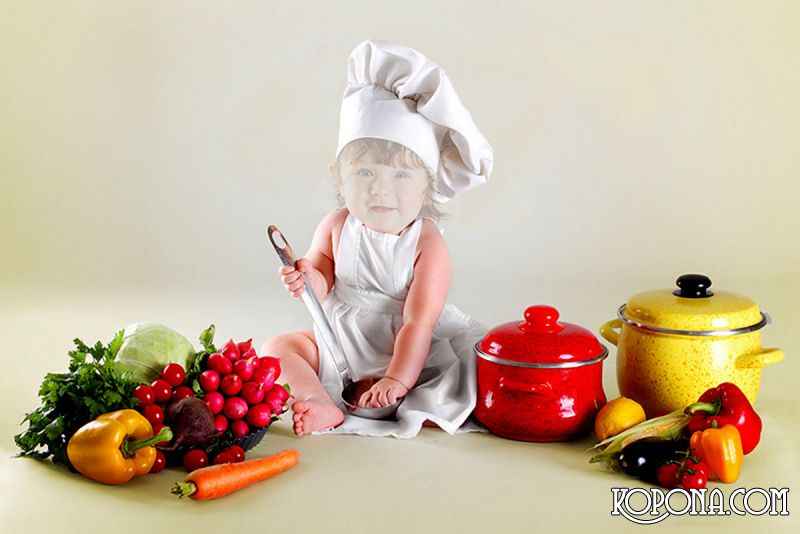  Вот уж самое НЕ место для игры, так это кухня, можете сказать вы.А мы с вами, конечно, не согласимся.Где мамы проводят так много времени после рабочего дня?
Конечно, на кухне – приготовить ужин и обед на завтра, накормить всю семью по очереди (к сожалению, в современной семье редко все собираются за столом в будние дни), перемыть и прибрать, а потом, совершенно усталой, добраться до дивана и телевизора. А ребенок? Будет ли он ждать, когда у мамы появится второе дыхание, когда она соберется с силами и мыслями и будет готова поиграть, почитать, помечтать?А может, не надо разделять эти процессы во времени и пространстве?Общаться и играть с ребенком можно здесь и сейчас, во время домашних хлопот на кухне!Что может получиться в результате?- Мы поможем ребенку (и себе тоже) понять, что интересной, познавательной, развивающей и увлекательной может быть любая работа, любые предметы.- Поможем ребенку проникнуть в суть самых обычных вещей, явлений и домашних событий.- Поможем научиться терпению.- Самым коротким и действенным путем научим важной  домашней работе.- Дадим понять, как заботимся о своей семье.- Освоим современный способ обучения и развития ребенка – обучение естественным образом.- Сделаем для ребенка сам процесс учения практичным.- Станем ближе и интереснее друг другу, у нас появятся общие интересы. Пусть они очень «местного» значения, ценности-то они не теряют.
Правда, полезные советы? Значит, не прогоняйте ребенка из кухни.Открой рот, закрой глаза!      Необходимо учитывать и то, что дети с первых недель своей жизни пытаются попробовать каждый увиденный ими предмет на вкус. Им  также очень нравится участвовать в играх, предполагающих пробу чего-то на вкус, узнавание предмета по запаху. Так, например, можно попробовать совместить десерт после ужина с увлекательной игрой. Выложите на стол перед ребенком набор из разных фруктов (то же можно проделать и с овощами). Сначала повторите с ним, как все эти фрукты называются. Затем завяжите малышу глаза, положите ему в рот маленький кусочек одного из фруктов. Когда он проглотит кусочек, развяжите повязку и попросите ребенка показать, кусочек от какого фрукта он только что съел. Также нужно попросить его назвать этот фрукт. Малышу будет интереснее, если игра приобретет соревновательный характер, т.е., если вы будете выступать не только в роли учителя, но и в роли участника игры.Пусть ваш малыш (если он уже умеет это делать), завяжет вам глаза повязкой, положит вам в рот кусочек фрукта (фрукты желательно заранее порезать на кусочки), а вы сделаете все то, что просили сделать малыша. У вас, наверняка, получится познавательная и веселая игра.Три веселые кастрюльки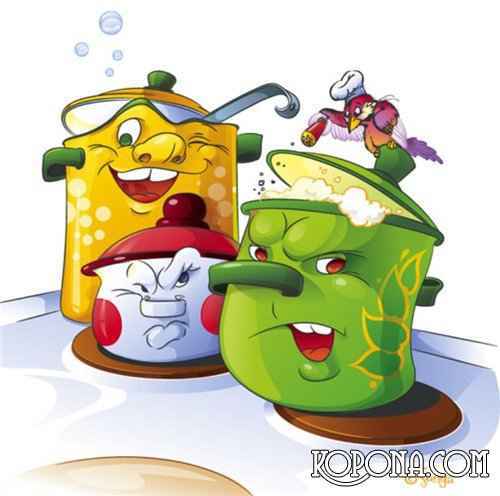 Звонко пели три кастрюльки:«Буль-буль-буль и трам-пам-пам!»Три кастрюльки все варилиНа обед и мне, и вам.Суп в одной из них варился,А в другой компот бурлил,В третьей были макароны,Чайник песенку бубнил.Три веселые кастрюлькиНапевали: «Ням-ням-ням!»И обед сварили дружно,Приходите в гости к нам.Найдите три кастрюльки или мисочки разного размера и предложите ребенку вкладывать их друг в друга. Поверьте – ребенок может заниматься таким занятием довольно долго. С помощью такой игры малыш сможет научиться сравнивать размеры предметов.Рисуем шоколадомРастопите на огне плитку шоколада, перелейте его в чашку, немного остудите, чтобы шоколад был теплым и еще жидким. Дайте малышу большую мелкую тарелку и предложите порисовать шоколадом. Не страшно, что он перепачкается, пусть рисует пальчиками. Пальчики, между прочим, так вкусно облизывать!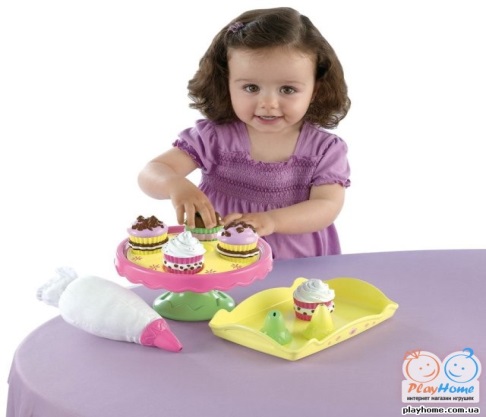 Найди лишнееВозьмите корзину и положите в нее несколько фруктов и один овощ. Попросите малыша внимательно посмотреть на содержимое корзины и подумать, какой предмет попал в нее случайно, какой является лишним. Например, можно взять банан, грушу, яблоко и свеклу: лишней, конечно же, должна оказаться свекла. Предварительно рекомендуется рассказать ребенку, чем отличаются фрукты от овощей. Объяснение должно быть понятным для ребенка. Например, он вряд ли догадается, где растет тот или иной предложенный ему предмет. Зато он, наверняка, знает, едят ли банан сырым или его необходимо предварительно сварить. Для закрепления понимания ребенком разницы между фруктами и овощами подобное занятие рекомендуется проводить несколько раз с желательной сменой содержимого корзины.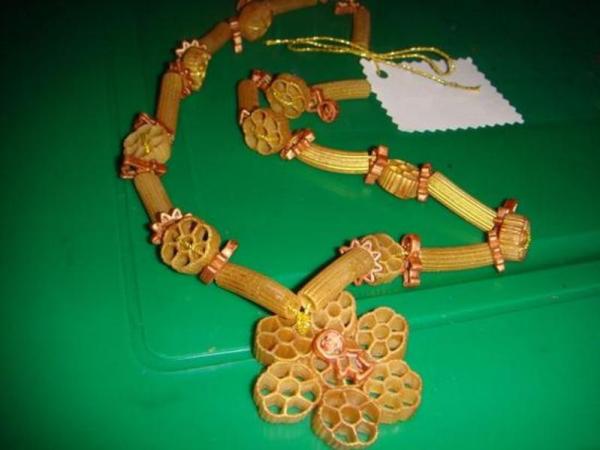 Веселые макароныМакароны иногда бывают самых причудливых форм. Заведите коробочку, в которую из каждой пачки вы будете отсыпать по 10 макаронин разной формы. Придет время, и вы дадите их малышу. Макароны с дырочкой можно нанизывать на нитку и делать из них бусы и браслеты. Потом малыш с удовольствием раскрасит их красками. Из мелких макарошек можно сделать веселое панно, предварительно смазав клеем лист бумаги.Картофельные печатиВозьмите 2-3 картофелины, разрежьте их пополам. Затем на срезе сделайте какие-нибудь геометрические фигуры, например, квадратики, кружочки, треугольники. Если сможете, вырезайте фигурки посложнее - рожицы, зверюшек. Заранее приготовьте несколько крышечек с разными красками и лист бумаги поплотнее. Предложите детям «печатать» картошкой всевозможные картинки.Сладкая сказкаПопробуйте в один из пасмурных дождливых дней поиграть с ним в сладкую сказку. Это отличная развивающая игра, с помощью которой малыш получит представление о форме, размере, объеме. А еще он станет создателем и участником интересной сказочной истории, с удовольствием полакомится печеньем собственного приготовления. У вас есть формочки для выпекания печенья? Нет? Тогда купите, причем желательно, чтобы с их помощью вы смогли выпекать настоящих сказочных героев: зайчиков, мишек, солнышко, звездочки, человечков. Ребенок обязательно должен быть не просто наблюдателем, а участником процесса: смешивать продукты, месить тесто, вырезать его формочками. Вот только с горячей печью знакомится пока рано, тут главная роль отводится маме.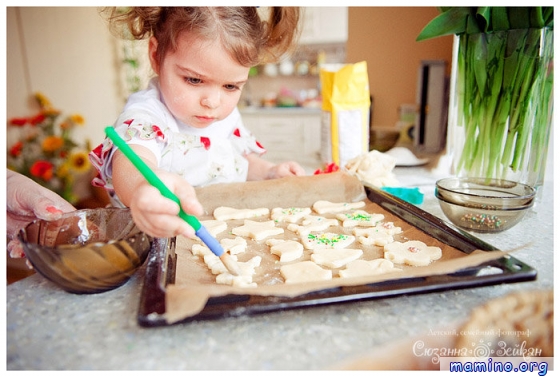 Использованные источники:http://mamino.org/img/articles/gotovka_i_uborka_s_detmi_chast_i_89.jpghttp://kopona.com/uploads/posts/2011-09/1317110082_14-povarenok-kopiya.jpg2.3.2	Консультация для родителей детей раннего возраста«Советы логопеда»1. Начнем с Вас. Даже если Вы молчаливы от природы - все равно говорите с малышом. Ребенок легче понимает обращенную к нему речь, если она объясняет, что происходит с ним и вокруг него. Поэтому сопровождайте свои действия словами. 2. Встреча взглядов. Озвучивайте любую ситуацию - но только если Вы видите, что ребенок слышит и видит Вас. Не говорите в пустоту, смотрите ему в глаза. Это особенно важно, если ребенок чрезмерно активен и постоянно двигается. Если Ваш малыш еще только лепечет или говорит мало слов, старайтесь, чтобы он видел Вашу артикуляцию. 3. Говорите четко. Говорите просто, четко, внятно проговаривая каждое слово, каждую фразу. Известно, что дети очень чутки к интонации; поэтому каждое слово, на которое падает логическое ударение, старайтесь произносить как можно более выразительно. 4. То же, но по – разному. Повторяйте многократно одно и то же слово. При повторении фразы меняйте порядок слов («папа пришел, пришел наш папа», «Мячик упал, упал мячик, упал»). Это позволяет ребенку легче услышать и понять, что фразы делятся на слова. Но: не переусердствуйте.Не употребляйте слишком длинных фраз Не перегружайте ребенка, предъявляя ему сразу большое количество незнакомых слов. Чаще сами говорите то, что хотите услышать: простые фразы из 2-3 слов, с паузой между словами. 5. Очень важно: хорошее настроение. Старайтесь произносить новое слово в эмоционально благоприятной ситуации. В таких условиях ребенок лучше обучается и впитывает новую информацию гораздо лучше, чем в нейтральной или неблагоприятной ситуации. 6. Все чувства – в союзе с речью. Очень важно, чтобы ребенок, постигая что-то новое, имел возможность не только видеть новый предмет, но и трогать, нюхать, щупать его - то есть изучать различными способами. Если Вы видите, что ребенок что-то трогает, с чем-то играет, сразу же назовите этот предмет несколько раз - коротко, четко, выразительно. 7. Учите в игре. Играя, учите подражать (две собачки лают, две кошки мяукают; переклички «мяу-мяу»). Специально создавайте такие игровые ситуации, где ребенку понадобится звукоподражание, либо надо будет произнести какие-то слова для того, чтобы игра состоялась. Обратите внимание – побуждаете не Вы, а  ситуация. 8. Не предупреждайте его желаний. Некоторые родители пытаются угадать желания своего ребенка, часто предупреждая их в тот самый момент, когда они только появляются. В случае у малыша нет необходимости произносить что-либо - достаточно просто посмотреть, протянуть руку. В такой ситуации есть опасность задержать ребенка на стадии жестового общения. И хотя жест - тоже общение, не стоит задерживаться на этом уровне. Постепенно формируйте у малыша потребность говорить. 9. Расширяйте словарь малыша. Ребенок владеет словом на двух уровнях: понимает его - это пассивный словарь; говорит - это активный. Активный может быть еще совсем мал. Но если Вы пополняете ресурс понимания, это обязательно приведет к так называемому лексическому взрыву. И в дальнейшем ребенок перенесет в активный словарь то, чему вы научили его, разглядывая вместе картинки, читая книжки и комментируя свои действия. Старайтесь ввести в его пассивный словарь названия вещей, которые его окружают (игрушки, кухонная утварь, предметы быта), названия вещей и существ на картинках в книжках и, конечно, имена родственников и близких людей. Научите ребенка показывать, «где ручки, где ножки» (у куклы, у Вас). Часто спрашивайте: «Где стол?», «Где киса?» и т.д. 10. Ведите дневник. Фиксируйте его речевые достижения, записывайте, сколько слов он уже понимает, какие слова произносит, в каких ситуациях - так вы сможете день за днем судить о его успехах. 11. Развивайте фонематический слух. Учите ребенка прислушиваться к различным звукам и давайте им речевое обозначение: водичка течет: с-с-с, жук жужжит: ж-ж-ж, ветер гудит: у-у-у и т.д. Обращайте внимание ребенка на различное звучание (с-с-с, з-э-з, ш-ш-ш ж-ж-ж), побуждайте различать слова, отличающиеся одним звуком (крыса-крыша нос-нож, уточка-удочка и т.д.). 12. Не пренебрегайте звукоподражанием. Для детей, которые поздно начинают говорить, очень полезно использовать слова типа «бух», «ку-ку», «оп»,  «на», «дай» и другие короткие слова: состоящие из одного или двух одинаковых слогов. Эти слова основаны на звукоподражаниях, легки для усвоения и облегчают ребенку начальные стадии вхождения в речевую стихию. Потом они уйдут сами собой, станут ненужными, но пока не пренебрегайте ими, сейчас они нужны Вашему ребенку. 13. Читайте, читайте, читайте. Читайте короткие стихи, сказки. Перечитывайте их много раз - не бойтесь, что это надоест ребенку. Дети гораздо лучше воспринимают текст, который они уже много раз слышали. Если это возможно, постарайтесь разыграть стихотворение – покажите его в лицах и с предметами; предметы эти дайте ребенку потрогать, поиграть с ними. Дождитесь, когда ребенок хорошо запомнит стихотворение, уловит его ритм, а затем пробуйте не договаривать последние строки, предоставляя это делать малышу. Пойте простые песенки, помогая ему воспринять ритм и воспроизвести его. 14. Пальцы помогают речи. Обратите особое внимание не развитие мелкой моторики - точных движений пальцев руки. Это тесно связано с развитием речи. Лепка, рисование, «пальчиковый театр», игры с мелкими предметами - все это поможет речи, а в будущем - и письму. 15. Будьте терпеливы, снисходительны и ... осторожны. Если Ваш малыш неверно произнес какой-либо звук, никогда не смейтесь и не повторяйте за ним неправильное произношение слова. Тут же повторите слово -правильно, стараясь перехватить взгляд ребенка. Возможно, он сможет повторить за Вами. Если не сможет или не захочет, не расстраивайтесь. Будьте терпеливы! Он обязательно повторит за Вами, когда придет время. Он учится и на собственных ошибках, постоянно сравнивая свое произношение с Вашим, поэтому не слишком фиксируйте внимание на неправильном произношении - это может вызвать обратную реакцию. 16. Только Вы! Помните: только Вы и Ваша вера в силы и способности своего ребенка могут помочь ему развиваться. Не забывайте активно радоваться его успехам, чаще хвалите своего малыша.   Используемая литератураhttp://kopona.com/uploads/posts/2011-09/1317110082_14-povarenok-kopiya.jpg2.3.3	Консультация для родителей детей раннего возраста«Как обеспечить безопасность дома ребенка до 3 лет»Безопасность ребенка до 3 лет — это полностью зона ответственности его родителей и остальных взрослых, находящихся рядом с ним. Около 3 лет у ребенка наступает возраст «Я сам!» — он начинает принимать самостоятельные решения, а значит, и брать частичную ответственность за них. Тормозить этот процесс не нужно, а вот подготовить к нему малыша просто необходимо.Хорошо, когда ребенок понимает слова «можно» и «нельзя», однако это действует только, когда взрослые рядом и контролируют его действия. При этом большое количество «нельзя» имеет обратную реакцию и вызывает повышенный интерес к тому, что запрещают: ведь, как известно, запретный плод сладок. Как же тогда быть? Ведь жажда знаний и постоянное стремление к изучению свойств окружающих предметов «заглушают» инстинкт самосохранения у малыша.Некоторые педагоги предлагают использовать «шоковые» методы. Например, чтобы ребенок не тянулся к утюгу, дать ему потрогать его, когда тот горячий (но не настолько, чтобы можно было обжечься). Не знаю про всех детей, но тех детей, с которыми я знакома, это не останавливало в попытках схватить горячий утюг.«Шоковый» метод не сработает и в случае интереса малыша к розеткам: не будешь же устраивать ребенку легкий разряд тока. Чтобы у ребенка не появилось желание вставить в розетку вилку от первого попавшегося под руку бытового прибора, необходимо закрыть все розетки специальными заглушками, даже те, до которых, как вам кажется, ребенку не добраться (поверьте, он может добраться до всего, что оказалось в его поле зрения).Кроме того, ребенку не нужен постоянный контроль, у него должно быть личное пространство и свобода. Задача взрослых — сделать пространство малыша по максимуму безопасным! Как говорится, подстелить соломки везде, где только можно.Про розетки уже сказано. Все электроприборы. Они должны быть вне доступа ребенка или, по крайней мере, лежать так, чтобы взрослые успели отреагировать на детские попытки их взять.Горячее. Горячим может быть не только утюг, но и чай, оставленный папой на краю стола, и мамина кастрюля с кипящим супом на плите. Вообще, лучше взять за привычку готовить пищу на дальних конфорках.Острые углы стола, стульев и другой мебели. Для них существуют специальные накладки.Пакеты. Есть у детей какой-то непонятный интерес — надевать все на себя, в том числе и целлофановые пакеты. Думаю, без комментариев — если ребенок наденет тесный пакет на голову и не сможет его снять.Шнурки, пояски, веревочки и т. п. Все это ребенок надевает на себя, в первую очередь, на шею.Уксус, спиртное и другие сомнительные жидкости.  Детям нет разницы, откуда и что пить, для них главное, что жидкость похожа на воду или сок.Колющие и режущие предметы. Ножи, ножницы, спицы убираем подальше. Когда поймете, что ребенок к этому готов, научите его этими предметами пользоваться (чтобы снизить к ним интерес, использовать по назначению).Мелкие предметы (пуговицы, колпачки, булавки, монеты и т.д.). Дети все это берут в рот, пытаются вставить в нос и уши.Медицинские препараты (таблетки, мази и т.д.). Все это тоже дети тянут в рот.Окна. Они вызывают у малыша особый интерес, ведь за ними — МИР!!! Страшно подумать, к чему приводят попытки ребенка залезть на подоконник. Доступ к подоконникам должен быть абсолютно ограничен или хотя бы затруднен!Двери. Дети любят играть с дверью: открывать и закрывать, забывая о том, что они держат ее пальцами. Есть специальные фиксаторы на двери.Поездка в автомобиле. Необходимо с младенчества приучать своего малыша к поездкам в автомобиле только в специальном автокресле. Тогда он без проблем будет пользоваться ремнями безопасности — ему даже в голову не придет, что можно ездить как-то по-другому.Таким образом, заботясь о безопасности своего ребенка, с одной стороны, необходимо удовлетворять его интерес к окружающему миру: объяснять, для чего нужны те или иные предметы и устройства, показывать, как они работают, учить ими пользоваться, а с другой — делать максимально безопасным его окружающую среду.Литература: Сборник консультаций для родителей детей раннего возраста: пособие для специалистов / сост. Ю.Д. Токарева. – Тула: ГУСОН ТО «Региональный ресурсный центр «Перспектива», 2017. – 72 с2.3.4	Консультация для родителей детей раннего возраста«Каждый маленький человек — это личность, достойная уважения и понимания»Уважение - почтительное отношение, основанное на признании чьих - нибудь достоинств.В настоящее время среди образовательных целей и приоритетов образовательной отрасли, важное место занимает воспитание человека, который способен с уважением относится к людям, и предполагает формирование таких качеств, как доброжелательность, честность, сострадание и вежливость, что является структурной основой уважения к старшим, а так же формирование потребности в реализации этих качеств, стремление к толерантному взаимодействию между людьми.Уважение и уважительное отношение - это не только цель образовательного процесса, а прежде всего потребность ребенка. Каждый ребенок - это личность, у которой есть уникальная индивидуальность, язык и чувства. И эта личность заслуживает уважения. Мы - родители и педагоги, никогда не сможем воспитать уважительное отношение у детей, не относясь с уважением к самим детям. Когда мы требуем от детей уважения, мы частоимеем ввиду выполнение наших указаний, заданий и правил, что не совсем отражает это понятие. Как бы вы чувствовали себя если бы кто-то говорил над головой? Разговаривал о ваших неудачах "во всеуслышание", как будто Вас здесь и нет? Постоянно перебивали и не учитывали Ваше мнение? Не поддерживали? И многое другое. Если Вам ничего не объясняют и относятся к Вам с пренебрежением, Вы наверняка почувствуете злость и обиду. А представьте что чувствует ребенок! Если с ним обращаются без должного уважения, его самооценка будет снижаться, он будет вызывающе держаться с окружающими., и в конечном итоге никакого уважения сего стороны Вы и не увидите. Зачастую такие дети просто уверены, что с ними что-то не так, нередко это становится их подсознательным убеждением. Если дети не чувствуют себя нужными и полезными (это одна из детских проблем, если у них не получается удовлетворить свою потребность хорошим путем, то скорее всего они попытаются привлечь к себе внимание каким-либо далеко не безопасным способом (злость, ложь, бунт, дерзость и т. д.).Таким образом, если мы хотим, чтобы наши дети уважали себя и других, в первую очередь нам необходимо быть вежливыми самим, проявлять внимание и уважение к окружающим. Исходя из вышесказанного, были разработаны рекомендации родителям и педагогам по обучению уважению и самоуважению:1. Будьте достойны уважения ребенка.2. Будьте внимательны к ребенку, слушайте его и учите быть таким же.3. Ознакомьте ребенка с нормами уважения по отношению к другим людям, не приучая отставлять в сторону свое самоуважение.4. Необходимо самому быть примером в уважении для ребенка.5. Не вешайте ярлыки на ребенка.6. Не сравнивайте ребенка с другими детьми.7. Поддерживайте ребенка,его веру в свои возможности и желание самовыражения.8. Поменьше командуйте и побольше советуйте.9. Не воспринимайте детей как неодушевленный предмет, которым можно манипулировать, постарайтесь видеть в них полноценную личность.Следует помнить, что у детей тоже есть чувства, и то как говорить, иногда важнее, чем что говорить. Это не означает, что у ребенка должна присутствовать вседозволенность и ему нельзя предъявлять требований. Просто понимание взрослым того, что ребенок нуждается в уважении будет приводить его к развитию, приносить пользу его детям, и ему самому. Необходимо принять жизнь ребенка и его право быть разным!. Во взаимоотношениях с другими людьми – взрослыми и сверстниками находится теперь источник переживаний ребёнка. Дошкольник чрезвычайно зависим от отношения окружающих к нему. Если они относятся к ребёнку ласково, проявляют к нему внимание, он испытывает чувство уверенности, защищенности. Это имеет определяющее значение для нормального психического и личностного развития ребёнка, выработке у него положительных качеств и доброжелательного отношения к окружающим.Использованная литература:Сборник консультаций для родителей детей раннего возраста: пособие для специалистов / сост. Ю.Д. Токарева. – Тула: ГУСОН ТО «Региональный ресурсный центр «Перспектива», 2017. – 72 с2.3.5	Консультация для родителей детей раннего возраста«Какие игрушки необходимы детям»Развитие богатого эмоционального мира ребёнка немыслимо без игрушек. Именно они позволяют ребёнку выразить свои чувства, исследовать окружающий мир, учат общаться и познавать себя. Вспомните свои любимые игрушки! Это не обязательно дорогие и шикарные куклы и машины. У кого-то это невзрачный мишка, переданный по наследству мамой, малюсенький пупсик с огромным количеством немыслимых нарядов из тюля и т.д. Выбор игрушек для ребёнка – очень важное и серьёзное дело. Только сам ребёнок способен выбрать из огромного количества игрушек именно то, что ему необходимо. Этот выбор внутренне обусловлен теми же эмоциональными побудителями, что и выбор взрослыми друзей и любимых.У каждого ребёнка должна быть такая игрушка, которой он может пожаловаться, которую поругает и накажет, пожалеет и утешит. Именно она поможет преодолеть ему страх одиночества, когда родители куда-то уйдут, страх темноты, когда выключается свет и надо уснуть, но не в одиночестве, а с подружкой-игрушкой. На них иногда злятся, их наказывают и даже ломают, забрасывая в дальний угол, но их вспоминают в минуты детского горя, достают из угла, чинят, дорисовывают стёршиеся глаза и губы, шьют новые наряды, пришивают уши и хвосты.Трудно представить, что подобное отношение ребёнок может испытать к роботу - трансформеру,  игрушке "Денди", взмывающему ввысь самолёту, ревущей машине.В "подружки" маленькие мальчики и девочки скорее выберут Барби, Мишку, котёнка, зайчонка, то есть существо, очень похожее на человека или близкое ему и понятное. Поэтому, узнав о заветной мечте ребёнка иметь ту или иную игрушку, подумайте сначала, нужна ли она ему.Несомненно, у ребёнка должен быть определённый набор игрушек, способствующих развитию его чувственного восприятия, мышления, кругозора, позволяющих ему проигрывать реальные и сказочные ситуации, подражать взрослым.Игрушки из реальной жизни. Кукольное семейство (может быть и семья зверюшек), кукольный домик, мебель, посуда, машины, лодка, касса, весы, медицинские и парикмахерские принадлежности, часы, стиральные машины, плиты, телевизоры, мелки и доска, счёты, музыкальные инструменты, железные дороги, телефон и т.д.Игрушки, помогающие "выплеснуть" агрессию. Солдатики, ружья, мячи, надувные груши, подушки, резиновые игрушки, скакалки, кегли, а также дротики для метания и т.д.Игрушки для развития творческой фантазии и самовыражения. Кубики, матрёшки, пирамидки, конструкторы, азбуки, настольные игры, разрезные картинки или открытки, краски пластилин, мозаика, наборы для рукоделия, нитки, кусочки ткани, бумага для аппликаций, клей и т.д.При покупке игрушек пользуйтесь простым правилом: игрушки следует выбирать, а не собирать!Игрушки, какими их представляют себе взрослые, с точки зрения ребёнка никуда не годятся. Великолепные автоматические и полуавтоматические полностью собранные игрушки не могут удовлетворить творческие и эмоциональные потребности ребёнка. Ребёнку нужны такие игрушки, на которых можно отрабатывать, отшлифовывать основные необходимые свойства характера. Для этого автоматические игрушки совершенно не пригодны.Игрушки для самых маленьких прежде всего должны развивать органы чувств: глаза, уши, руки. И пока основная его потребность - чувствовать тепло, первые игрушки малышей должны быть мягкими и тёплыми, тогда они будут полностью соответствовать стремлению малыша всё познать через осязание. Самые лучшие игрушки для маленьких – это те, которые можно кусать. Они должны быть сделаны из мягких материалов – пластмассы, резины, хорошо мыться, быть лёгкими, не иметь удлиненной плоской формы, чтобы, засовывая их в рот, ребёнок не мог подавиться. Окраска игрушек должна быть яркой. Хорошо, если они будут звучащими.Для годовалого малыша интересны и полезны будут пластмассовые пирамидки из 3-4 составляющих колец разного цвета, мисочки разных размеров, вкладывающиеся друг в друга, разноцветные кубики. Манипуляция с этими игрушками не только развивает интеллект ребёнка, но и доставляет удовольствие и радость, когда у малыша что-то получается так же, как у взрослого. Очень полезны игрушки неваляшки.Для 2-летних детей очень хороши большой разноцветный мяч, который не закатывается под мебель, 7-8-составные пирамидки, мягкие, пушистые игрушки, которые дети уже не тянут в рот, а вот засыпают с ними очень хорошо. Большая пластмассовая машина или коробка уже с этого возраста будет приучать ребёнка к аккуратности, самостоятельности, т.к. в них должны складываться после игры кубики, мячи, резиновые и мягкие игрушки. Хорошо, если уже в этом возрасте у малыша будет своё игровое место в квартире, а у игрушек тоже свой домик.К трём годам набор игрушек расширяется. К ярким, разноцветным, с чёткой формой игрушкам прибавляются простейшие конструкторы, которые малыши собирают вместе со взрослыми, всегда при этом испытывая удовольствие и восторг от того, что из странных кусочков может получиться замечательная, понятная ребёнку фигура-игрушка. На этом возрастном этапе ребёнок начинает активно включаться в мир реальных жизненных ситуаций, узнаёт, что люди заняты в жизни работой и имеют разные профессии, сталкиваются с проблемами и находят выход из конфликтов. Поэтому чаще всего ребёнок выбирает сюжеты для ролевых игр из той жизни, которая его окружает. Дети играют в "дочки-матери", "в папу и маму", в "магазин", в "доктора", "детский сад" и т.п. Игрушки в этом возрасте увеличиваются в размерах (большая кукла, большой медведь и т.д.). Правильной будет покупка парикмахерских наборов, чайных и столовых сервизов, принадлежностей доктора Айболита, мебели и других предметов, отображающих различные стороны реальности. Стремление ребёнка жить общей со взрослыми жизнью свидетельствует о новом этапе в развитии эмоций и социальной адаптации. Основное требование – "бытовые игрушки" должны быть похожи на "оригинал" и быть достаточно прочнымиК четырём годам ролевая игра становится основным видом деятельности ребёнка. Усложняется содержание игры, многие игрушки становятся ненужными, т.к. детская фантазия способна превратить конкретные предметы в воображаемые. Так, карандаш может стать волшебной палочкой, зелёные листья – деньгами, нарисованные орнаменты на бумаге – коврами в кукольной квартире. Именно поэтому в таком возрасте наибольшую пользу ребёнку принесут не дорогие и бесполезные игрушки, а функциональные, пусть даже сделанные своими рукамИспользованная литература:Сборник консультаций для родителей детей раннего возраста: пособие для специалистов / сост. Ю.Д. Токарева. – Тула: ГУСОН ТО «Региональный ресурсный центр «Перспектива», 2017. – 72 с2.3.6	Консультация для родителей детей раннего возраста«Как найти подход к «протестующему» ребенку»Случается ли у маленького ребёнка кризис? Как он проявляется?1. Тем, что ребёнок, начиная с 2-х летнего возраста, всё хочет делать сам. Именно в это время формируется личностный уровень развития и в речи ребенка появляется первое Я. А вместе с ним и первое осознанное "Я Сам". Малыш категорически отказывается принимать чью-то помощь: сам ест, сам одевается, сам чистит зубы. И родители должны быть к этому готовы. Самостоятельность ребёнка должна всегда приветствоваться, кроме эпизодов, когда она может затрагивать вопросы сохранения жизни и здоровья. Нужно ввести понятия "опасно" и "безопасно". Все, что не угрожает здоровью и жизни ребенка, вы можете смело доверить сделать ему самому. Но иногда он настаивает на невозможном. Например, берет в руки кухонный нож, видя как вы им ежедневно работаете. Вы можете сказать: "Я знаю, что у тебя получится справиться с ножом, но я волнуюсь, ведь я так люблю твои ручки - давай это сделаем вместе". Таким образом, вы объясните ребенку причину своей тревоги и позволите сделать желаемое.2. Истеричностью, бурным проявлением отрицательных эмоций. Самая частая ситуация в этом возрасте - истерика. Поводы могут быть совершенно разными и, казалось бы, безосновательными. Бороться с таким доводом как слезы трудно, особенно если в магазине ребенок падает на пол, и требует срочно купить ему бесполезных "вкусняшек", очередную сто первую куколку или машину. Важно понимать, что это временно! Наши крохи часто устраивают такие концерты в людных местах и маме нужно знать, как правильно действовать.Главное - успокоиться! Если вы подходите к такому воспитательному моменту эмоционально, считайте, что вы проиграли, и в следующий раз истерика будет еще громче. Ребенок испытывает вас на прочность, а вы комплексуете, что скажут окружающие. Помните, что это ваши отношения с ребенком и чужие люди тут ни при чем. В таком случае вам нужно опуститься к уровню глаз малыша и спокойно сказать то, чего никак не ожидает кроха: "Малыш, когда ты так орешь, у меня в ушах свистит миллион громких свистков!" или "Во время такого крика с крыши магазина улетели все слоны". Это переключит внимание ребенка с истерики на заинтересовавший его предмет, и конфликт будет исчерпан!3. Переборчивостью. В этом возрасте многие малыши становятся очень разборчивыми. Например, в выборе одежды. Совершенно бесполезно уговаривать капризную двухлетку поменять платье на брючки. Похолодание для нее - не аргумент. Из принципа и из желания доказать маме свою "взрослость" и самостоятельность она будет стоять на своем до конца. Пойдите на хитрость - позвольте ей надеть любимую вещь, а сверху утеплить ребенка кофточкой.Кроме этого, в этом возрасте детки часто превращаются в "малышей-наоборот". Они могут говорить на черное - белое, что днем темно... и если вы пытаетесь его переубедить, показываете какую-то эмоцию - это поведение закрепляется. Малыш теперь знает, где у вас "кнопка", и будет на нее нажимать (манипулировать вами). Чтобы этого не происходило, поиграйте с ним в игру "наоборот" - скажите "ни в коем случае не переодевай ботиночки", "не в коем случае не мой руки" (конечно, мы предупреждаем ребенка, что это игра).4. Негативизмом. Если на все ваши предложения вы слышите короткое "НЕТ", знайте, что в ребенке уже зреет маленькая независимая личность. Это вариант уже известного нам "я сам". Конечно, со всеми этими "нет" очень сложно справиться, есть большое искушение их подавить, настоять на своем. Но подавленный ребенок становится либо чересчур послушным, либо бунтарем. Если вы хотите, чтобы ваш ребёнок вырос гармоничной личностью - именно в этом возрасте придется научится договариваться. Если на ваш взгляд ребёнок ведёт себя неправильно, ни в коем случае не говорите малышу, что он плохо себя ведёт или повышает голос. Лучше будет, если вы скажете: "Мне неприятно, когда ты так со мной разговариваешь". Когда мы говорим о своих чувствах, мы сами успокаиваемся, и даем ребенку новую модель поведения.5. Упрямством. Соседский мячик ему даром не нужен, тем более, что у него такой же есть. Но вот требовать этот мячик он будет с утра и до позднего вечера. Малыш настаивает на чем-то не потому, что ему просто хочется, а потому, что он уже сказал и не хочет отказываться от своих слов. И теперь отступать некуда, ведь с его мнением должны считаться. Но не обижайтесь и не злитесь на него. А лучше сбалансируйте ласку и строгость. Ведь именно вы приучили его к тому, что любое его желание - как приказ. И ему не понять, что для вас он вырос, и вы изменили систему требований.Наглядным примером такого поведения малыша будет его отказ от еды, с которым борются многие мамы 2-леток. Если вы зовете его сами, то ребенок может сопротивляться. Попробуйте превратиться в Добрую фею: дотроньтесь к малышу волшебной палочкой (фломастером, карандашом, половником), и превратите его в "Обжорку". Он не сможет отказаться от новой роли с удовольствием поест. Кроме того, ребенка раннего возраста можно легко отвлечь. Если он действительно расстроен, взрослому достаточно показать ему любимую или новую игрушку, предложить после еды поиграть с ним в любимую игру - и ребенок, мгновенно переключается, послушно открывает рот, а потом с удовольствием занимается новым делом.6. Обесцениванием. К четырем годам обесцениваются его любимые игрушки, стереотипы поведения, зачастую, кстати, навязанные усердными бабушками и дедушками. Все это попытки показать, что у него уже есть свой выбор. Он может выбрасывать все купленные игрушки, категорически отказываться от любимой одежды. Поддержите его "взрослость": звоните ему по телефону, спрашивайте совета, делайте "взрослые" подарки (шариковую ручку, зонт, ремень для брюк или набор детской косметики для маленькой принцессы).Спокойно реагируйте на такие превращения, даже если они вам не по душе. Не пытайтесь "сломать" ребенка, а просто расскажите, что таким, как он был раньше, он вам нравился гораздо больше. Проиграйте с ним эту ситуацию, ведь максимального воспитательного эффекта можно достичь только в игре. "Поищите" о квартире своего "прежнего" сына, перечисляя, какими положительными качествами он обладал.Использованная литература:Сборник консультаций для родителей детей раннего возраста: пособие для специалистов / сост. Ю.Д. Токарева. – Тула: ГУСОН ТО «Региональный ресурсный центр «Перспектива», 2017. – 72 с2.3.7	Консультация для родителей детей раннего возраста «Что такое мелкая моторика и почему важно ее развивать»В последнее время современные родители часто слышат о мелкой моторике и необходимости ее развивать. Что же такое мелкая моторика и почему она так важна?Специалисты в области детской психологии, логопедии уже давно установили, что уровень развития речи детей находится в прямой зависимости от степени развития тонкой моторики руки. Если движения пальцев развиваются «по плану», то и развитие речи также в пределах нормы. Если же развитие пальцев отстает, отстает и развитие речи.Почему же две эти составляющие так взаимосвязаны? Дело в том, что наши предки общались при помощи жестов, добавляя постепенно возгласы, выкрики. Движения пальцев постепенно совершенствовались. В связи с этим происходило увеличение площади двигательной проекции кисти руки в мозге человека. Речь развивалась параллельно. Примерно так же развивается речь и мелкая моторика у ребенка, то есть сначала начинают развиваться движения пальцев рук, когда же они достигают достаточной тонкости, начинается развитие словесной речи. Развитие движений пальцев рук как бы подготавливает почву для последующего формирования речи.Ученые доказали, что с анатомической точки зрения, около трети всей площади двигательной проекции коры головного мозга занимает проекция кисти руки, расположенная очень близко от речевой зоны. Именно величина проекции кисти руки и ее близость к моторной зоне дают основание рассматривать кисть руки как «орган речи», такой же, как артикуляционный аппарат. В связи с этим, было выдвинуто предположение о существенном влиянии тонких движений пальцев на формирование и развитие речевой функции ребенка. Поэтому, чтобы научить малыша говорить, необходимо не только тренировать его артикуляционный аппарат, но и развивать движения пальцев рук, или мелкую моторику. Как же лучше развивать мелкую моторику? Можно делать массаж пальчиков и кистей рук малыша, давать перебирать ему крупные, а затем более мелкие предметы – пуговицы, бусины, крупы. Хорошим помощником в развитие мелкой моторике станут различные развивающие игрушки, которые родители могут сделать сами.С рождения до 3 месяцев взрослый согревает руки малыша, делает легкий массаж рук, пальцев кисти. Затем он сам осуществляет рефлекторные движения - схватывает и сжимает погремушку, тянется к подвешенным игрушкам, касается игрушки (бубенчики, колокольчики).С 4 до 7 месяцев у ребенка появляются произвольные движения - он захватывает мягкие игрушки, бусы.С 6 месяцев поднимает игрушку, рассматривает ее, перекладывает.С 7 месяцев взрослый играет с ребенком в "Ладушки", помогает собирать пирамидку, игрушки-гнезда, матрешку, складывать кубики. Корни всех этих упражнений лежат в народной педагогике. На протяжении многих веков мама или бабушка играли с пальчиками малыша, проговаривая при этом потешки. Так взрослые любовно и мудро поучали ребенка.С 10 месяцев до 1,5 лет развивая пальчики, можно использовать следующие потешки:(поочередно загибаем пальчики)Этот пальчик — в лес пошел,Этот пальчик — гриб нашел,Этот пальчик — занял место,Этот пальчик — ляжет тесно,Этот пальчик — много ел,Оттого и растолстел.(перебирая пальчики, приговариваем)Этот пальчик — дедушка,Этот пальчик — бабушка,Этот пальчик — папенька,Этот пальчик — маменька,Этот пальчик — Ванечка.(загибаем пальчики)От 1,5 лет и старше – полезно раз в день делать пальчиковую гимнастику.Гимнастика для пальцев рук (по Н.П. Бутовой)•	Поставить руки на стол, вращать кисти рук в разных направлениях.•	Сложить ладони и разводить пальцы рук.•	Сомкнуть пальцы рук, вращать большие пальцы один вокруг другого.•	Выпрямить ладони, указательным пальцем одной руки надавливать на первую фалангу пальцев другой руки, поднимая и опуская их.•	С силой сжимать по очереди пальцы левой и правой руки.•	По очереди вращать в разные стороны пальцы рук.•	Медленное и плавное сжимание вытянутых пальцев рук в кулак; темп упражнения постепенно увеличивается до максимального, потом вновь снижается.•	Постукивание согнутыми пальцами рук по столу, вначале совместное, а в дальнейшем – каждым пальцем в отдельности.•	Быстрое поочередное загибание пальцев одной руки указательным пальцем другой руки.•	Вытянуть руки, слегка потрясти кистями, размять кисть одной руки пальцами другой руки.Тонкую моторику рук развивают также следующие виды деятельности:•	плетение;•	лепка (из пластилина, глины);•	нанизывание на нитку бусин, бисероплетение;•	различные игры – шнуровки;•	конструкторы (чем старше ребенок, тем мельче должны быть детали конструктора);•	мозаики;•	вырезание из бумаги и картона;•	вырисовывание различных узоров;Для формирования тонких движений пальцев рук могут быть использованы игры с пальчиками, сопровождаемые чтением народных стихов:«Сидит белка...»Сидит белка на тележке,Продает она орешки:Лисичке-сестричке,Воробью, синичке,Мишке толстопятому,Заиньке усатому.Взрослый и ребенок при помощи левой руки загибают по очереди пальцы правой руки, начиная с большого пальца.«Дружба»Дружат в нашей группе девочки и мальчики(пальцы рук соединяются в "замок").Мы с тобой подружим маленькие пальчики(ритмичное касание одноименных пальцев обеих рук).Раз, два, три, четыре, пять(поочередное касание одноименных пальцев, начиная с мизинцев),Начинай считать опять.Раз, два, три, четыре, пять.Мы закончили считать(руки вниз, встряхнуть кистями).«Дом и ворота»На поляне дом стоит ("дом"),Ну а к дому путь закрыт ("ворота").Мы ворота открываем (ладони разворачиваются параллельно друг другу),В этот домик приглашаем ("дом").Наряду с подобными играми могут быть использованы разнообразные упражнения без речевого сопровождения:«Кольцо»Кончик большого пальца правой руки поочередно касается кончиков указательного, среднего, безымянного пальцев и мизинца; то же упражнение выполнять пальцами левой руки; те же движения производить одновременно пальцами правой и левой руки.«Пальцы здороваются»Соединить пальцы обеих рук "домиком". Кончики пальцев по очереди хлопают друг по другу, здороваются большой с большим, затем указательный с указательным и т.д.«Оса»Выпрямить указательный палец правой руки и вращать им; то же левой рукой; то же двумя руками.Занятия по развитию мелкой моторики необходимо проводить систематически по 2-5 минут ежедневно. Несмотря на то, что вначале многие упражнения даются ребенку с трудом, они приносят ему много радости, как от достигаемых результатов, так и от простого общения с мамой. Пальчиковая гимнастика способствует развитию мелкой моторики, речи, основных психических процессов, а также коммуникативности. К концу дошкольного возраста кисти рук ребенка становятся более подвижными и гибкими, что способствует успешному овладению навыками письма в будущем.Использованная литература: Сборник консультаций для родителей детей раннего возраста: пособие для специалистов / сост. Ю.Д. Токарева. – Тула: ГУСОН ТО «Региональный ресурсный центр «Перспектива», 2017. – 72 с2.3.8	Консультация для родителей детей раннего возраста «Упрямство детей раннего возраста»Упрямство и «негативизм» начинают развиваться еще в возрасте одного года, так что вас этим не удивишь. Но после 2 лет это достигает новых высот и принимает новые формы. Годовалый ребенок противоречит матери, ребенок 2,5 лет противоречит даже себе. Он с трудом принимает решения, а потом хочет все перерешить. Ребенок ведет себя как человек, который стремится сбросить чье-либо иго, хотя никто не намерен его подавить, кроме него самого. Он хочет все делать по-своему, только так, как он делал это раньше. Он приходит в ярость, когда кто-либо пытается вмешиваться или по-другому положить его собственность.Похоже, что главная черта двухлетнего ребенка - это стремление все решить самостоятельно и противостоять любому давлению со стороны других людей. Ведя войну по этим двум фронтам без достаточного опыта, ребенок доводит себя до внутреннего нервного напряжения, особенно, если его родители любят им командовать. Этот возрастной период имеет много общего с периодом от 6 до 9 лет, когда ребенок стремится избавиться от родительской зависимости, берет на себя ответственность за свое поведение, обижается, когда его поправляют, проявляет свое нервное напряжение в виде различных привычек.Часто с ребенком от 2 до 3 лет трудно справляться. Родители должны проявлять чуткость. Главное - это как можно меньше вмешиваться и торопить его. Пусть он одевается и раздевается в свое удовольствие, когда ему заблагорассудится. Начинайте, например, купать его пораньше, чтобы у него было время поплескаться и помыть ванну. За едой пусть он ест сам, не уговаривайте его. Если он перестает есть, выпустите его из-за стола. Когда пора идти спать или гулять, или возвращаться домой, направляйте его, беседуя о всяких приятных вещах. Старайтесь не спорить с ним. Не отчаивайтесь, впереди более спокойное плавание.Иногда ребенок не выносит одновременного отсутствия обоих родителей.Иногда ребенок хорошо ведет себя в присутствии одного из родителей, но как только появляется и другой, он приходит в ярость. Частично это - ревность. К тому же в этом возрасте ребенок не терпит, когда им командуют, и пытается немного командовать сам. Мне кажется, он чувствует себя лишним в присутствии двух таких важных персон. Особенно непопулярным обычно бывает отец. Бедному отцу иногда кажется, что ребенок его ненавидит. Конечно, отец не должен воспринимать это так серьезно. Ему следует иногда играть с ребенком наедине, чтобы ребенок знал отца как любящего, интересного человека. Но ребенок должен понять, что родители любят друг друга, хотят вместе проводить время и не позволят ему себя запугать.Использованная литература:Сборник консультаций для родителей детей раннего возраста: пособие для специалистов / сост. Ю.Д. Токарева. – Тула: ГУСОН ТО «Региональный ресурсный центр «Перспектива», 2017. – 72 с2.3.9	Консультация для родителей детей раннего возраста«Возрастные особенности детей 2—3 лет»Вам как его родителям важно:-Понимать, что энергичный и активный ребенок — это естественно, хотя временами утомительно. Поэтому вам нужно быть готовыми к этому и по возможности организовывать безопасное пространство, в котором малыш мог бы беспрепятственно использовать свою энергию для подвижных игр. Будет прекрасно, если именно вы хотя бы иногда будете его партнером по игре.-Предоставить ребенку возможность играть с мелким материалом: пуговицами, крупой, деталями конструктора, камушками, шишками, и другими различными по ощущениям предметами. Обязательно под присмотром взрослого!-Чаще разговаривать с малышом, читать ему сказки, книжки, обсуждать то, что он видел или в чем принимал участие. Полезны периодические контакты с малознакомыми детьми или взрослыми, поскольку ребенок вынужден старательнее произносить то, что мама обычно понимала с полуслова.-Предоставлять возможности для самых разных игр, в основном с предметами. Некоторые дети могут сами увлеченно вкладывать предметы один в другой, разбирать на части, перекладывать их, осваивая начальные этапы анализа и синтеза. Но в 2-3 года в процессе игры малыш чаще всего нуждается в компании матери или любящих его взрослых, поскольку ему нужны совместность и доброжелательное сотрудничество.-Относиться к ребенку спокойно и дружелюбно. По возможности понимать его эмоциональное состояние и насущные потребности, поскольку в этом возрасте ребенок не всегда способен их четко сформулировать и заявить.-Помнить, что соблюдение разумной безопасности не должно лишать малыша возможности открытия нового и интересного. Ваша родительская тревога не должна замещать возможности развития для вашего ребенка, которое происходит в этом возрасте через восприятие, а значит, через постоянное исследование нового.-Понимать, что у маленького ребенка совершенно другое восприятие времени. Для него существует только настоящее. И ваши попытки апеллировать даже к ближайшему будущему им совершенно не воспринимаются.-Относиться спокойно и с пониманием к эмоциональным вспышкам ребенка в случае возникновения трудностей. Злость или слезы, когда у ребенка не получается какая-то сложная для него задача, вполне естественны. Если аффект не очень силен, его можно проигнорировать, в случае сильного расстройства ребенка следует утешить или переключить его внимание.В этом возрасте вашему ребенку важно:-Много двигаться, потому что через движение он развивает и познает свое тело, а также осваивает окружающее пространство.-Освоить мелкие движения пальчиков через игры с мелкими предметами, потому что развитие мелкой моторики у детей напрямую связано с развитием мозга и речи.-Как можно шире осваивать речь, поскольку она помогает и в развитии контакта ребенка с миром, и в развитии его мышления.-Играть, поскольку именно в игре начинают активно развиваться важные психические функции: восприятие, воображение, мышление, память.-Продолжать выстраивать отношения со взрослыми. Ребенок очень зависим от родителей, эмоционально на них настроен, нуждается в поддержке, участии, заботе и безопасности.-Получать помощь взрослого в тот момент, когда у него что-то не получается, поскольку ребенок в 2—3 года может реагировать на неудачи весьма аффективно: злиться, плакать, ругаться, бросать вещи.-Иметь достаточно времени для того, чтобы что-то выбрать. Ему хочется всего и сразу.Задумывались ли вы о том что часто за повседневными заботами мы не замечаем как меняются наши дети?-Мы всегда рядом со своим ребенком, и немудрено, что иногда мы не успеваем за временем и воспринимаем его так, как будто он все еще тот малыш, каким был полгода назад. Мы продолжаем общаться с ним как с младенцем, делать за него то, с чем он уже вполне может справиться самостоятельно.-Но бывает и так, что мы опережаем события и нам кажется, будто ребенок уже достаточно взрослый, чтобы подолгу заниматься, быть усидчивым, ответственным, исполнительным, хотя на самом деле он еще совсем не готов к этому.Вот почему очень важно знать о возрастных особенностях ребенка, его возможностях и потребностях, а также быть готовым к изменениям в его характере или типе поведения, которые становятся особенно очевидными в период возрастных кризисов.2.3.10	Консультация для родителей детей раннего возраста «Закаливание детей летом»Вот и наступила пора жаркого солнца и необыкновенно радостного настроения. Но лето – это еще и самое подходящее время для закаливания. Ведь именно в этот период подверженность детей заболеваниям ниже, а значит, не придется прерывать закаливающие процедуры из-за того, что малыш болен. Цель закаливания – повысить сопротивляемость организма ребенка неблагоприятным факторам окружающей среды.В режим дня ребенка с той - же обязательностью, как еда, сон, прогулки, должны войти и закаливающие процедуры. Предлагаем следующее расписание.Утром — воздушная ванна в течение 15 минут; из них 6-7 минут советуем делать гимнастику. После воздушной ванны и гимнастики — умывание до пояса водой, температура которой 16-14 градусов, а если прежде водных процедур не проводили — 27 градусов. До и после умывания — полоскание горла. В первые дни теплой водой — 36-33 градуса; через каждые 5 дней снижать ее температуру на 1 градус, доведя до 18-16. Эта процедура особенно полезна ослабленным, часто болеющим детям. Исходная температура воды для них та же, но снижать ее надо медленнее — каждые 7 дней. Бели ребенок заболел, полоскание не прекращают, но снижать температуру воды не следует. Лучше даже полоскать горло водой более теплой — на один градус выше, чем до заболевания.Самое благоприятное время для солнечных ванн — от 8 до 11 часов, длительность до 30 минут, но в два приема. Полежал ребенок 5-15 минут на солнышке, потом отдохнул в тени и снова на 5-15 минут — под прямые солнечные лучи.Закаленному ребенку можно утреннее умывание до пояса заменить общим обливанием или душем; или, встав с постели, пусть умоется и вымоется до пояса, а обливание сделайте после солнечной ванны.Ножные контрастные ванны — после дневного сна.Эту процедуру можно заменить обливанием ног. Начальная температура воды — 28 градусов, понижая ее каждые 8-4 дня (для ослабленных детей — каждые 7 дней), довести до 16 градусов.Все закаливающие процедуры лучше проводить утром и днем, около 9 и 15 часов. Исследования показали, что в это время суток у детей дошкольного возраста лучше развиваются приспособительные реакции к колебаниям температуры.Основные правила закаливания ребенка1. Приступать к закаливанию можно в любое время года.2. Закаливание эффективно только тогда, когда его проводят систематически; без постоянного подкрепления достигнутые результаты снижаются.3. Нельзя резко увеличивать продолжительность и силу закаливающих воздействий. Нарушение принципа постепенности может вызвать переохлаждение и заболевание ребенка.4. Закаливающие процедуры нельзя начинать, если ребенок болен.5.Эффективность закаливающих процедур увеличивается, если их проводят комплексно.6. Процедура должна нравиться ребенку, вызывать положительные эмоции.7.Закаливаемся играя: эффект будет сильнее, если малышу понравиться этот процесс. Игрушки, стихи, песенки и прочее, сделают занятие закаливанием веселым и интересным.8. Все делаем вместе: ребенок ведь так любит все повторять за мамой и папой, используйте это во благо и будьте примером для своего чада.Итак, чем же особенна летняя закалка? Закаливание – это система специальной тренировки терморегуляторных процессов организма, которая включает разные процедуры, направленные на повышение устойчивости организма к внешним перепадам температуры.А теперь к сути дела. Всем известна фраза: солнце, воздух и вода – наши лучшие друзья. К закаливанию летом она имеет  самое прямое отношение. Закалка воздухом. Естественно, загазованный воздух мегаполиса вряд ли сможет закалить вашего ребенка. Поэтому вы должны сделать все для того, чтобы как можно чаще вывозить дите за город. Идеальный вариант – дача или каникулы в деревне у бабушки. Закалка воздухом в такой среде произойдет сама собой. Ведь вряд ли вам захочется сидеть в доме, когда за окном бушует лето. Даже ночью. Ведь как раз этот вид закалки включает в себя сон на открытом воздухе. Если же нет возможности уснуть под звездами, довольствуйтесь сном при открытой форточке.Закаливание воздухом стимулирует обмен веществ, улучшает сон и аппетит, повышает настроение, укрепляет иммунитет. В составе крови повышается количество эритроцитов и уровень гемоглобина. Совершенствуется также деятельность дыхательной системы.  Закалка солнцем. В летнее время года солнцу нужно не радоваться, а защищаться от воздействия его прямых лучей на тело малыша. Простые правила необходимо соблюдать очень четко. На открытом солнце ребенок не должен находиться более 15 минут. Ни в коем случае, даже в тени, нельзя позволять малышу играть без панамки, которая должна быть из натуральной, легкой ткани. Летом на солнце разрешается быть с 8 до 11 часов, или после 16, так как в это время земля и воздух не очень нагреты, а, следовательно, жара переносится легче. В середине дня увеличивается опасность перегревания организма, или же солнечного удара. Чтобы вместо пользы солнечное закаливание не принесло вреда, будьте осторожны.  Закалка водой. А вот закалка водой – любимое занятие всех детишек. Главная задача родителей – направить удовольствие от купания в нужное русло. Чтобы организм получил максимальную пользу от летнего купания, надо следовать простым правилам. Водные процедуры летом естественно лучше проводить на открытом воздухе. Купание в речке, озере или даже в бассейне должно в первую очередь происходить под наблюдением взрослого. Купаться разрешается не более 2 раз в день максимум по 15 минут. Перед тем как окунуться в воду, малыш должен хорошо прогреться на солнышке. Потом простым хождением по воде мы подготовим его к самому купанию. Ни в коем случае ребенок не должен просто сидеть в воде. Поиграйте с ним в мяч, или же попрыгайте. После водных процедур нужно вытереть малыша махровым полотенцем, сменить мокрые трусики и увести в тень. Естественно ваш ребенок будет требовать в воде сидеть как можно дольше. Чтобы не нарушать и свою и детскую психику – соорудите маленький бассейн возле песочницы. Такой, чтоб ребенок мог намочить в нем руки и часть ног.По росе, по камушкам – босиком. Да-да. Босые малыши – здоровые носики. Как бы это не странно звучало, но между носом и ногами существует прямая связь. Нервные окончания, которые находятся на подошвах ног, благодаря активным каналам связаны с такими же рецепторами, но в слизистой оболочке носа. Из этого следует: чтобы носик не чихал, должны быть здоровые, закаленные ножки. Ходьба босиком и обливание как раз необходимы. Начинать нужно с самого элементарного – хождения босиком в доме. Естественно приучать нужно постепенно, если до этого ваш малыш ходил только в тапочках. Ну а летом босые прогулки по теплому асфальту должны стать нормой. Если же в комнатных условиях вы практикуете обливания холодной водой, то к летней закалке обязательно добавляйте росяные ванны. Бегать утром по росе босиком очень полезно и весело!Песочница. Ну как же летом без нее? А, оказывается, она пригодится и в закалке организма. Песочек, нагретый на солнышке, очень полезный. Это своего рода теплый массаж рук и ног.Вот вроде бы и все. Это и есть закаливание? – спросите вы. Так ведь ничего особенного в этом нет. Вот именно! Вы должны в первую очередь понять, что закаливание – это не инструкция, не временное занятие – а способ жизни. Так что если лето вы провели именно так – осенью будете спокойно продолжать закалять организм здорового крепкого малыша! Ведь в закалке важную роль играют три принципа:- Систематичность. Раз уж начали ходить летом босиком по росе, так и зимой побегайте так же по снежку.- Постепенность. Плавно увеличивайте продолжительность тех же босых пробежек, например.- Учет индивидуальных особенностей. Ни в коем случае не заставляйте ребенка насильно закаляться. Если не нравится ему бегать босиком – так обуйте, а для закалки найдите другой способ. Закаливающие процедуры должны приносить удовольствие! И только тогда вместе с ними придет крепкое здоровье!Использованная литература:1. Голубева Л.Г. Закаливание малыша. Пособие для родителей / Л.Г. Голубева, И.А. Прилепина; под ред. В.А. Доскина. - М.: Просвещение, 2007. - 30 с.2. Доронова Т.Н. Из детства - в отрочество: Программа для родителей и воспитателей по формированию здоровья и развитию детей 4-7 лет / Т.Н. Доронова, Л.Г. Голубева, Н.А. Гордова и др. - М.: Просвещение, 2004. - 143 с.3. Праздников В.П. Закаливание детей дошкольного возраста / В.П.Праздников. - Л.: Медицина, 1989. - 128 с.2.3.11	Консультация для родителей детей раннего возраста Логопедические игры на кухне с детьми раннего возрастаУважаемые родители, под логопедическими играми в этой статье имеются ввиду самые разнообразные задания и упражнения, прямо или косвенно способствующие развитию речевых навыков. И где же, как не на кухне, заниматься развитием речи, ведь именно здесь мы проводим значительную часть времени. Да и различных «дидактических» материалов на кухне – более чем достаточно.Конечно же, многие мамы знают о пользе развития мелкой моторики рук для развития речевых навыков и позволяют своим малышам поиграть на кухне с крупами. Крупу можно перебирать, просеивать через сито, пересыпать из одной емкости в другую с помощью ложки или просто так, рисовать пальчиками на рассыпанной на плоском подносе манке, делать аппликации крупой на пластилине или клее, искать спрятанные в крупе мелкие игрушки, проталкивать горошины или фасоль в узкое горлышко бутылки, нанизывать макароны на шнурок и т.д. Разнообразие занятий с крупами ограничено лишь вашей фантазией, и каждое из них будет по-своему полезно для крошечных пальчиков.Но логопедические игры на кухне – это не только повод «нейтрализовать» ребенка, пока мама занимается своими важными делами вроде приготовления обеда или мытья посуды.Это еще и замечательная возможность привлечь малыша к реальной помощи по хозяйству и сделать это занятие увлекательным и полезным для ребенка. Как думаете, справится ли Ваш кроха с намазыванием масла на хлеб, сможет ли очистить вареное яйцо к завтраку или сваренные в мундире овощи?Сомневаетесь? А вы попробуйте! Ребенку 1,5-2-х лет такие занятия вполне под силу. А сколько удовольствия доставят ему такие «взрослые» задания!Кухня – подходящее место и для развития звуковосприятия. Размешайте сахар в чашке, хлопните крышкой по кастрюле, потрите на терке сырую морковку, пошуршите пакетиками со специями, погремите горохом или гречкой в стеклянной банке и т.д. А ребенок пусть попробует отгадать, закрыв глаза или отвернувшись, что может издавать эти звуки.Ребенку, который уже умеет говорить, предложите поучаствовать в составлении меню. Например, в понедельник будем готовить пирожки, печень и картофельное пюре, во вторник — ватрушки или вареники, суп с вермишелью; в среду – сырники, рассольник и спагетти и т.д. Заодно и дни недели выучите.Разбирая сумку с покупками, не упускайте возможность позаниматься развитием речевых навыков ребенка. Например, можно повторить предлоги:Куда мы положим мясо? Правильно, в холодильник. Фрукты оставим на столе, а печенье уберем на полку возле шкафа…А еще поиграйте так, развивайте прилагательные:- Ну-ка, кто больше вспомнит слов, подходящих к слову апельсин? Какой он? Вкусный, круглый, оранжевый, душистый, холодный (только что с улицы принесли), сладкий, большой, тяжелый, экзотический… А булка какая? Мягкая, сдобная, вкусная, сладкая, легкая… Научите ребенка использовать уменьшительно-ласкательные суффиксы и получатся апельсинчик, булочка, хлебушек…Надеюсь, вы поняли принцип, как играть в логопедические игры на кухне да и в любом другом месте. Обязательно используйте эти идеи и придумывайте свои варианты логопедических игр, ведь регулярные занятия на развитие речи и мелкой моторики – залог успешного и своевременного овладения ребенком этой важнейшей способностью. Здоровья Вам и Вашим близким!Использованная литература:http://wsegda-prazdnik.ru/wp-content/gallery/master-klass/_0.jpg2.3.12	Консультация для родителей детей раннего возраста«Игры и упражнения для развития ручной моторики»Массаж рук. Несложным, но весьма эффективным методом развития моторики рук является массаж. Предлагаем описание массажа рук по методике О. Приходько:1.Поглаживание внутренней и наружной поверхностей рук до локтя по направлению «от периферии к центру» – 6–8 раз, отдельно на каждой руке.2.Сгибание и разгибание взрослым всех пальцев руки ребенка одновременно (за исключением большого пальца) – от 2 до 4 раз на каждой руке отдельно.3. Спиралевидные движения пальцем по раскрытой ладони ребенка от ее середины до основания пальцев с переходом на движение по внутренней стороне большого пальца – 2–4 раза по каждой ладони («рисуем», «мотаем клубочек»).4. Точечные нажатия большим и указательным пальцами на середину каждой фаланги каждого пальца ребенка по направлению от его кончика к основанию в двух плоскостях: тыльно-ладонной и межпальцевой – все пальцы кисти массируются по очереди 1–2 раза («мы вот так шагаем – топ-топ-топ»).5.Отведение и приведение большого пальца ребенка в трех направлениях: вперед-назад, в бок – в сторону, по кругу.6.Ласковое поглаживание взрослым каждой ручки ребенка по направлению «от периферии к центру» – 5–6 раз.Занятия с предметами и материалами. Множество игр для развития мелкой моторики рук можно провести, используя самые разнообразные предметы, а также специальные игрушки, принцип действия которых подразумевает движения кистями и пальцами рук, – бусы и шнуровки, кукольная одежда на липучках, пуговицах, молниях и кнопках и др. Полезно использовать и различные материалы, развивающие моторику рук, – пластичные (тесто, пластилин, глину), сыпучие (крупы и бобовые, песок) и др.Мять бумагу. Развитие силы рук. Предложите ребенку смять в комки ненужные листы бумаги или старые газеты (следует объяснить, что мять можно только ненужную бумагу). Используя полученные бумажные комки, можно поиграть в «снежки».Рвать бумагу. Развитие соотносящих движений рук, развитие хватания. Предложите ребенку разорвать на кусочки или полосы листы бумаги или старые газеты (следует объяснить, что рвать можно только ненужную бумагу). Покажите, как следует захватывать пальцами обеих рук бумажный лист, а затем рвать его, потянув руки в разные стороны. Используя полученные бумажные кусочки, можно поиграть в «Осенние листья». Не забудьте все убрать по окончании игры вместе с малышом.Пересыпать сыпучие материалы. В таких играх мы учим ребенка использовать различные инструменты. При помощи ложки, совка, воронки учим пересыпать сыпучие вещества (крупы, горох, чечевицу, песок) из одной емкости в другую. Можно использовать коробки, стаканы, сосуды с узким горлышком (в этом случае используется воронка). Также можно предложить ребенку пересыпать крупу или песок руками, зарывать («прятать») руки в песок или крупу, «грабить» песок пальцами как граблями. Получаемые в процессе таких занятий тактильные ощущения также положительно влияют на развитие рук.Собирать пазлы. Развитие соотносящих движений рук, тонких движений пальцев. В таких играх необходимо плотно соединять детали друг с другом, что требует определенного уровня развития ловкости рук, тонких движений пальцев. Паззлы бывают разного размера и выполнены из разного материала – поролона, дерева, картона; легче работать с деревянными и поролоновыми деталями крупного размера. Надо подбирать сюжет картинки, количество деталей и их размер в соответствии с возрастом ребенка.Опускать мелкие предметы в сосуд с узким горлышком. В таких играх мы развиваем умение хватать щепотью или двумя пальцами (большим и указательным). Подберите сосуд с узким горлышком (можно использовать небольшую пластиковую бутылку) и мелкие предметы – это могут быть камешки, фасоль, шарики или бусинки, детали мозаики. Предложите малышу опускать их в бутылочку. Следите, чтобы ребенок брал по одной детали, обратите его внимание на то, что бутылочку нужно поддерживать второй рукой. По окончании работы закройте бутылку крышкой и погремите содержимым. Можно использовать копилку, в которую малыш будет опускать картонные или металлические денежки. Не забывайте, что игры с мелкими предметами следует проводить под контролем взрослого.Наматывать на клубок (на катушку) толстую нитку или шнур. Развитие движений кистей и пальцев рук. Можно предложить разматывать нитку, а затем наматывать – сначала на толстую палку или катушку, затем сматывать нитку в клубок.Шнуровать. Развитие тонких движений пальцев рук. Шнуровка – это продергивание шнурка, проволоки или толстой нити в отверстия. Основа для шнуровки может быть выполнена из разных материалов – ткани, поролона, картона, фанеры, в которых сделаны отверстия-дырочки (легче пользоваться твердой основой). Кроме этого, основа для шнуровки может быть не плоской, а объемной (обычно такие игрушки выполнены из дерева): большие пуговицы (размером около 10 см); яблоки с дырочками, в которые «проползает червячок»; ботинок, который надо зашнуровать; кусок сыра с дырками и др.Завязывать и развязывать узелки, бантики, косички. Развитие тонких движений пальцев рук. В таких играх используются толстые веревки, шнуры, ленточки, пучки ниток. Сначала лучше предложить ребенку более простые действия – развязать банты, расплести косу из шнуров, распутать нетуго затянутые узлы (используйте шелковую веревку: узлы на ней легче развязываются). Навыки же завязывания узлов, бантов, плетения кос и т. п. требуют специального обучения и длительной тренировки, они становятся доступны детям в дошкольном возрасте.Разминать тесто, пластилин, глину. Развитие силы рук. Очень полезно использовать пластичные материалы. Когда малыш разминает тесто, пластилин или глину, происходит самомассаж ладоней и пальцев, развиваются мышцы рук. Такое упражнение может стать частью занятия лепкой. Можно предложить ребенку сделать «ямки» в тесте (глине, пластилине), надавливая на него прямым указательным пальцем (можно надавливать всеми пальцами одновременно).Вдавливать детали в пластилин. Развитие хватания двумя пальцами, развитие силы рук. Полезно вдавливать различные мелкие детали в слой пластилина (или в тесто). Это могут быть бусины, детали мозаики, камушки или ракушки. Можно использовать фасоль, горох, семечки подсолнуха. Вдавливать предметы в пластичный слой можно в любом порядке.Использованная литература:Елена Янушко. Помогите малышу заговорить! Развитие речи детей 1,5-3 лет. / ЕленаЯнушко. — Москва : Теревинф, 2007 — 232 с.2.3.13	Консультация для родителей детей раннего возраста «ТРИ степени адаптации к детскому саду и ШЕСТЬ важнейших советов психолога по её улучшению» Адаптационный процесс – сложное явление, во время которого поведение ребёнка может кардинально меняться. По мере привыкания к садику подобные проблемы исчезают или существенно сглаживаются. Адаптация – понятия часто неразрывные, поэтому не следует воспринимать привыкание к ДОУ в качестве какого-то абсолютного зла и негатива. Наоборот, подобный процесс достаточно полезен для ребёнка, поскольку готовит его к будущим переменам в жизни – школе, институту, семейным отношениям. Обычно малыш привыкает к садику за пару-тройку месяцев. Но если детское состояние со временем не стабилизируется и возникают всё новые психологические проблемы (агрессия, тревожность, гиперактивность), следует обязательно пообщаться с психологом по поводу дезадаптации. Если же проблема никак не решается, возможно, стоит рассмотреть вопрос о более позднем посещении детского сада. Бабушка может посидеть с малышом несколько месяцев? Вероятно, это будет наилучшим выходом из сложившейся ситуации. Удачной адаптации к садику!Степени адаптации. Процесс адаптации ребёнка в детском саду может протекать по-разному. Одни ребятишки скорее привыкают к изменившейся обстановке, другие же надолго беспокоят родителей негативными поведенческими реакциями. Именно по выраженности и длительности вышеперечисленных проблем и судят об успешности адаптационного процесса.Лёгкая адаптация. В этом случае малыш вливается в детский коллектив за 2 — 4 недели. Подобный вариант адаптации характерен для большинства ребятишек и отличается ускоренным исчезновением негативных поведенческих реакций. Судить о том, что малыш с лёгкостью привыкает к садику, можно по следующим особенностям: он без слёз и истерик заходит и остаётся в групповом помещении; при обращении глядит в глаза педагогам; способен озвучить просьбу о помощи; первым идёт на контакт с ровесниками; способен занять себя на короткий промежуток времени; с лёгкостью подстраивается под дневной распорядок; адекватно реагирует на воспитательские одобрительные или неодобрительные реплики; рассказывает родителям, как проходили занятия в саду.Привыкание средней тяжести. Сколько длится адаптационный период в детском саду в данном случае? Не менее 1,5 месяцев. При этом ребёнок частенько болеет, демонстрирует выраженные негативные реакции, однако невозможно говорить об его дезадаптации и неспособности влиться в коллектив. При наблюдении за ребёнком можно отметить, что он: с трудом расстаётся с матерью, плачет немного после разлуки; при отвлечении забывает о расставании и включается в игру; общается со сверстниками и воспитателем; придерживается озвученных правил и распорядка; адекватно реагирует на замечания;  Тяжёлая адаптация. Малыши с тяжёлым типом адаптационного процесса встречаются довольно редко, однако их легко можно обнаружить в детском коллективе. Некоторые из них проявляют открытую агрессию при посещении садика, другие же уходят в себя, демонстрируя полную отстранённость от происходящего. Продолжительность привыкания может составлять от 2 месяцев до нескольких лет. В особо тяжёлых случаях говорят о полной дезадаптации и невозможности посещения дошкольного учреждения. Основные особенности ребёнка с тяжёлой степенью адаптации: нежелание контактировать с ровесниками и взрослыми; слёзы, истерики, ступор при расставании с родителями в течение долго времени; отказ заходить из раздевалки в игровое помещение; нежелание играть, принимать пищу, ложиться в кроватку; агрессивность либо замкнутость; неадекватное реагирование на обращение к нему воспитателя (слёзы или испуг).Как адаптировать ребёнка к детскому саду? ШЕСТЬ полезных умений для детсадовца. Чтобы процесс привыкания прошел максимально успешно, быстро и безболезненно, специалисты советуют заранее прививать будущему дошколёнку важнейшие навыки. Вот почему родителям следует знать, чему желательно научить ребёнка, отправляющегося в детский сад. Самостоятельно одеваться и раздеваться. В идеале трёхлетки уже должны снимать плавки, носочки, колготки, надевать майку и кофточку, куртку. С застёжками могут возникнуть сложности, однако приучать к ним всё же следует. Для этого можно купить игрушки-шнуровки. Кроме того, развесьте в комнате картинки с последовательностью одевания (их можно скачать бесплатно в интернете). Пользоваться ложкой/вилкой. Облегчению привыкания способствует умение орудовать столовыми приборами. Для этого нужно отказаться от поильничков, бутылок, непроливаек, которые не способствуют скорому взрослению. Проситься и ходить на горшок. Следует избавляться от подгузников уже в полуторагодовалом возрасте, тем более что умение проситься и ходить в ночную вазу существенно упростит адаптацию, поскольку ребёнок будет увереннее себя ощущать среди умелых ровесников. Воспринимать разную пищу. Для многих трёхлеток характерна избирательность в пище. В идеале родителям следует приблизить домашнее меню к садиковскому. Тогда завтраки и обеды в ДОУ не станут напоминать войну между детьми и воспитателями. Общаться со взрослыми. Довольно часто можно услышать своеобразную речь ребёнка, которая понятно только маме. Некоторые малыши вообще общаются жестами, справедливо полагая, что родители всё поймут. Перед садиком следует проследить за снижением лепетных слов и жестов. Играть с детьми. Чтобы улучшить коммуникативные навыки ребёнка, необходимо почаще вводить его в детский коллектив. Психологи советуют регулярно ходить в гости к семьям с маленькими детьми, гулять на детских площадках, играть в песочнице.  Советы психолога: ШЕСТЬ разговоров о садике. Рекомендации родителям по адаптации детей часто включают совет больше разговаривать с ребёнком о дошкольном учреждении. Только как это сделать правильно и о чём нужно говорить с малышом, чтобы облегчить будущее привыкание? Объясните максимально простым языком, что такое детский сад, зачем туда ходят детки, почему так важно его посещать. Простейший образец: «Садик – большой дом для малышей, которые вместе кушают, играют и гуляют, пока их родители работают». Расскажите ребёнку, что садик – это своего рода работа для ребятишек. То есть мама трудится учителем, врачом, менеджером, папа – военным, программистом и т.д., а малыш будет «работать» дошкольником, потому что стал совсем взрослым. Каждый раз, проходя мимо детского сада, не забывайте напоминать, что через некоторое время ребёнок также сможет сюда ходить и играть с другими детьми. В его присутствии также можно рассказывать своим собеседникам о том, как гордитесь новоиспечённым дошколёнком.  Рассказывайте о дневном режиме садика, чтобы снять страхи и неуверенность. Пусть ребёнок не всё запомнит в силу возраста, зато он будет знать, что после завтрака будут игры, затем прогулки и кратковременный сон. Не забудьте рассказать о том, к кому ребёнок сможет обратиться, если вдруг захочет воды или в туалет. Кроме того, ненавязчиво уточните, что не все просьбы будут выполняться мгновенно, поскольку для воспитателей важно уследить сразу за всеми детьми. Поделитесь своей историей посещения дошкольного учреждения. Наверняка у вас сохранились фотографии с утренников, где вы рассказываете стихи, играете в куклы, идёте с родителями из садика и т.д. Родительский пример позволяет малышу скорее привыкнуть к садику. Не нужно перехваливатьИспользованная литература:https://kroha.info/razvitie/psychology/adaptatsiya-v-detskom-sadu2.3.14	Консультация для родителей детей раннего возрастаЧто делать маме на занятии?Во всем и всегда соглашаться с педагогом. Если у вас возникают к нему претензии или сомнения в правильности его указаний, обязательно обсудите их вместе с ним после занятия, не привлекая внимания ребенка.Помните, для ребенка важна единая точка зрения взрослых!Всегда участвовать в совместной с ребенком деятельности. Ребенок не должен находиться на занятии "сам по себе", даже если он "индивидуалист" по природе. Если мама (папа, бабушка) рядом, детям гораздо проще сосредоточиться на решении интеллектуальных задач, они чувствуют себя психологически более комфортно.Не препятствовать активности своего крохи, но из занятия в занятие следует акцентировать внимание на его усидчивости.Никогда не сравнивать успехи других детей с результатом деятельности своего ребенка.Каждый ребенок уникален по - своему. В этом возрасте важен не результат, а процесс работы.Хвалить малыша за любую удачу и даже попытку выполнить указание педагога."Неудачу " обязательно весело обыграть.Ребенка обучают тому, что он пока не умеет делать сам, но может сделать при помощи мамы. Следует помнить, ваше внимание и энтузиазм должны быть постоянными, а не от случая к случаю.Если ребенок по какой-либо причине не хочет сейчас выполнять задание вместе со всеми, не следует настаивать, лучше дождаться подходящего момента, даже если он наступит дома.Гиперактивные дети не могут сконцентрировать свое внимание на одном предмете (задании) дольше 1-2-минут. Следует предоставлять им свободу, но периодически возвращаться к заданию, проявляя эмоции - заинтересованность, восторг, любопытство.И самое важное - получать удовольствие от занятий с малышом. Это залог успеха в его обучении.2.3.15	Консультация для родителей детей раннего возраста«Как развивать речь ребенка раннего возраста, если у него отмечаются проблемы в накоплении активного словаря»Можно ли сразу определить, что у вашего ребенка серьезное нарушение речевого развития?Сразу определить серьезность нарушения речевого развития ребенка только на основании заполнения опросника по начальному детскому лексикону НЕЛЬЗЯ!Известно, что индивидуальные темпы овладения языком могут очень сильно различаться. Есть дети, которые начинают говорить свои первые слова, как и все, к 1 году, а затем надолго остаются в своем речевом развитии на уровне оперирования несколькими словами в сочетании с эмоционально окрашенными возгласами и жестами.Родителям нужно знать, что одним из важнейших показателей динамики речевого развития ребенка в возрасте до 2 лет является не столько объем его активного словарного запаса, а то, насколько хорошо он вас понимает и способен реагировать на ваше словесное обращение. Условно нижней границей возрастной нормы для ребенка 2 лет является объем активного словаря порядка 50 слов при хорошем понимании обращенной речи.Следует   подчеркнуть, что не существует принципиальных различий между мальчиками и девочками в темпах усвоения фразовой речи. Незначительный временной сдвиг в пользу девочек не превышает 2—3 месяцев. Поэтому не следует пассивно дожидаться, когда ваш малыш сам заговорит, и успокаивать себя и других родственников фразами типа «Все мальчики начинают говорить после 3 лет». «Говорят» дети прежде всего со своими родителями. От вашей настойчивости, терпения и, конечно, огромной любви зависят самые первые и самые важные речевые победы вашего малыша.1.Стимулируйте у детей употребление в речи нескольких глаголов, последовательно описывающих развитие действия с одним героем. Например, рассматривая совместно с ребенком серию картинок про мишку, который хотел полакомиться медом лесных пчел, начинайте фразу, но не заканчивайте ее, чтобы малыш вставил в конце нужное слово. «Мишка по лесу... (идет, гуляет). На дереве — улей с медом. Мед мишка очень... (любит, хочет). Вот мишка на дерево... (лезет). А сейчас сюда пчелы... (летят)». Помните, что в таком рассказе должно быть совсем немного слов, но их употребление должно как бы подталкивать ребенка к вспоминанию и называнию нужных глаголов. Постепенно можно будет переходить к «нанизыванию» глаголов друг на друга, когда при рассказе по картинкам ребенок в хорошо знакомом тексте использует прием подстановки нужного глагола после союза «и», неоднократно повторяемого взрослым. Взрослый при этом показывает на картинке нужное действие, но не называет его («Мишка мед любит и на дерево... Пчелы увидели медведя и на него...»). Заключительным приемом, используемым при пересказе по картинкам содержания хорошо известного текста, может быть употребление взрослым первого предложения с последующим приглашением ребенка его продолжить («Мишка по лесу идет и...»).2. Очень важно активизировать в самостоятельной речи ребенка употребление разнообразных прилагательных. Многие родители ошибочно полагают, что самым важным для ребенка является умение назвать цвет предмета. Это глубокое заблуждение! Ваш малыш прежде всего должен освоить такие качественные прилагательные, как большой — маленький, горячий — холодный, хороший — плохой и т. п. Эти слова выражают не только понимание малышом основных характеристик знакомых ему предметов окружающего мира, но и его эмоциональное отношение к ним. Собственно обозначение цвета словами закрепляется в речи значительно позже, чем умение соотносить предметы одного цвета между собой. Очень часто даже хорошо говорящие дети предпочитают называть все цвета одним, особо полюбившимся им названием, например «желтый» или «синий». Подождите немного: ваш малыш начнет лучше рисовать, станет просить у вас карандаши, вот тогда вы сможете выучить с ним названия не только основных цветов (красный, синий, желтый, зеленый), но и их оттенков 3.   Обратите особое внимание на произношение вашего ребенка. Ему должны уже быть доступны в произношении некоторые многосложные слова, например «халатики», «вафельки», «бусинки». Понаблюдайте, как ребенок произносит губно-губные (п, б, м) и губно-зубные (в, ф) согласные, достаточно ли активно смыкаются его губы. Очень часто у детей, рано перешедших на искусственное вскармливание, губная артикуляция очень вялая, но это становится заметно именно после 2 лет, когда словарь ребенка активно наращивается. При увеличении длины слова ребенок начинает как бы мямлить, четкость его произношения резко падает, губы размыкаются и в речи начинают искажаться даже простые слова. Потренируйте вашего малыша в игре произносить слоговые серии типа «ва-ва-ва», и он успешно справится и с произнесением звука «в» в многосложных словах. Если, наоборот, вместо одних звуков ребенок устойчиво употребляет другие, резко отличающиеся от необходимых по способу артикуляции (например, в слове «надо» говорит «нага»), проверьте, сможет ли он воспроизвести нужный звук изолированно (игра «Пулемет» — «д-д-д»), и если у ребенка это получится, попробуйте учить с ним слово по слогам. Обязательно учитывайте при таком обучении возрастные особенности вашего ребенка, завуалируйте занятие под игру, в которой можно получить лакомство или игрушку, ответив на вопрос взрослого «Тебе это надо?» («Да, на-до!»). 4.    Дети после 2 лет уже начинают употреблять в своей речи некоторые существительные в нужном падеже («Где твоя книжка? — «На столе!»). Если ваш малыш пользуется при этом не предлогом «на», а заменяет его на аморфную словоформу «а» — не волнуйтесь. Все дети проходят через такой способ употребления предлогов. Гораздо важнее сейчас понять, все ли значения предлогов доступны вашему малышу, может ли он спрятать игрушку в карман, за спинку, под стол, в ящичек, умеет ли находить предметы, ориентируясь на речевую инструкцию, содержащую различные предлоги (Достань машинку из ящика. А мячик спрятан в сумочке). Постарайтесь убирать предметы в необычные места, чтобы ребенку надо было обратить особое внимание на предлог, употребленный в речевой инструкции при их поиске (за диваном, под диваном, на диване под подушкой, под подушкой в кресле).5. Помните, что артикуляционные возможности вашего малыша еще значительно отстают от его речевых способностей: маленький ребенок может рассказать внимательному собеседнику о многом, употребив при этом значительное количество слов в искаженной форме. Старайтесь не обидеть вашего ребенка чрезмерными придирками к его речи, чаще используйте прием «совместного говорения» трудных слов, сопровождая это эмоциональным поощрением и похвалой маленького собеседника. Именно на третьем году жизни речь постепенно становится для вашего ребенка полноценным средством общения. Ему уже не надо употреблять эмоциональные возгласы и жесты, чтобы привлечь внимание других людей к себе или получить необходимый предмет. Однако это не значит, что ваш малыш уже говорит «как взрослый». Его речь все еще очень ситуативна, привязана к определенному контексту общения. Вместе с тем она должна быть понятна не только вам, его артикуляция уже позволяет самостоятельно произносить короткие фразы и воспроизводить знакомые тексты сказок и стихов (повторение за взрослым или завершение речи взрослого).   Е. Громова. Путь к первым словам и фразам. Пособие для родителей. Стихи Т. А. Шорыгиной. Рекомендовано Ученым советом ГНУ «Институт коррекционной педагогики Российской академии образования», Москва «Просвещение» 2007Раздел 3. Инновационная деятельность Службы ранней помощи в муниципальной системе образования3.1.   Инновационный проект «Модель службы ранней помощи для детей с ограниченными возможностями здоровья, детей – инвалидов, а также детей группы риска на базе дошкольной образовательной организации»                                                            Разработчики проекта:                                                          директор МБДОУ  детский сад « Березка» Т.Н. Лобода                                                          заместитель директора по ВМР О.Ю. Федотоваг. Очер 2017 г.« В настоящее время вариативные формы дошкольного образования понимаются как структурные подразделения государственных образовательных учреждений, реализующих программы дошкольного образования»Т.В. Волосовец1.ПАСПОРТ ПРОЕКТАОснование для разработки проекта: Федеральный закон «Об образовании», Письмо Министерства образования и науки РФ от 10 февраля 2015 г. N ВК-268/07"О совершенствовании деятельности центров психолого-педагогической, медицинской и социальной помощи",  Концепция развития ранней помощи в Российской Федерации на период до 2020 года (утв. распоряжением Правительства РФ от 31 августа 2016 г. N 1839-р), Рекомендации Министерства образования и науки Российской Федерации органам государственной власти субъектов Российской Федерации в сфере образования по реализации моделей раннего выявления отклонений и комплексного сопровождения с целью коррекции первых признаков отклонений в развитии детей от 13 января 2016 г. № ВК-15/07,  Приказ Министерства образования и науки Пермского края от 15.05.2017 №СЭД-26-01-06-495 «Об утверждении положения  рабочей группы по апробации форм оказания ранней помощи детям в возрасте до трех лет",  Приказ Управления образования Администрации Очерского муниципального образования  от 01.08.2017 г. 3 87 « Об утверждении базовых дошкольных образовательных учреждений», Приказ от 21.08.2017 г.    № 87/12  «О создании Службы ранней помощи МБДОУ  детский сад « Березка».Название проекта:   «Модель Службы ранней помощи для детей с ограниченными возможностями здоровья, детей-инвалидов, а также детей групп риска на базе дошкольной образовательной организации».Разработчики проекта:  Директор МБДОУ детский сад « Березка» Т.Н. Лобода,   Заместитель директора по ВМР О.Ю. Федотова Ведущая идея: На современном этапе развития общества одной из важнейших задач является формирование системы раннего выявления и ранней комплексной помощи детям от 0до 3 лет, имеющим нарушения в развитии или риски возникновения нарушений, а также их семьям. Раннее начало комплексной помощи содействует максимально возможным достижениям в развитии ребенка, поддержанию его здоровья, а также успешной социализации и включению ребенка в образовательную среду с последующей интеграцией в общество.  Новизна проекта: Новизна  заключается в том, что с ребенком раннего возраста с ОВЗ, в том числе детьми-инвалидами и детьми группы риска, и семьями, их воспитывающими,  работает команда специалистов, обеспечивая единый подход к обеспечению ранней помощи и комплексному психолого-педагогическому сопровождению. До настоящего времени такой подход к коррекционной работе  использовался исключительно в специальных образовательных учреждениях, которые были малочисленны и ограничены возрастными рамками приема детей-инвалидов. Деятельность специалистов междисциплинарной команды структурного подразделения дошкольной образовательной организации «Служба ранней помощи»  направлена на помощь детям первых лет жизни с ограниченными возможностями здоровья (риском развития). Она включает в себя предоставление квалифицированной семейно-центрированной помощи ребенку и семье с целью содействия оптимальному развитию и адаптации в обществе ребенка с проблемами здоровья и развития. В состав команды специалистов входят: педагог-психолог,  учитель-логопед, социальный педагог, инструктор по физической культуре, музыкальный руководитель.  При этом дети целевой группы имеют возможность социализации в коллективе сверстников через посещение Службы ранней помощи ( далее СПР) в детском  саду.Цель:  Раннее выявление нарушений здоровья и ограничений жизнедеятельности, оптимальное развитие и адаптация детей, интеграцию семьи и ребенка в общество, профилактику и/или снижение выраженности ограничений жизнедеятельности, укрепление физического и психического здоровья, повышение доступности образования для детей целевой группы.Ключевые задачи проекта: Ранняя помощь ребенку с ограниченными возможностями здоровья создаёт реальные предпосылки решения важной социальной проблемы - профилактики нарушений развития детей в раннем возрасте. А раннее социальное психолого-педагогическое сопровождение семьи, воспитывающей ребёнка с ограниченными возможностями, позволит если не полностью исключить, то значительно ослабить степень ограничений жизнедеятельности, получить в лице семьи надёжного союзника в процессе дальнейшей реабилитации ребёнка.Таким образом, достижение цели данного инновационного проекта  связано с решением следующих задач:- максимально раннее выявление и диагностику особых образовательных потребностей ребенка и его семьи;- сокращение разрыва между временем определения первичного нарушения в развитии ребенка и началом целенаправленной коррекционной помощи;- построение индивидуальных комплексных программ сопровождения на основе выявления потенциала развития ребенка;- обязательное включение родителей в коррекционно-развивающий процесс на основе выявления специальных потребностей и возможностей семьи. Этапы реализация проекта:Круг основных активных участников проекта: обучающиеся с проблемами в развитии, их родители,  социальный педагог,  педагог – психолог, учитель – логопед, музыкальный руководитель, инструктор по Ф/К. Срок реализации проекта: инновационный проект долгосрочный –  сентябрь 2017 – декабрь 2018 г. Ключевые слова проекта:Вариативность – один из основополагающих дидактических принципов и одно из приоритетных направлений развития современной системы образования в Российской Федерации.Качество образования – характеристика свойств в их соотнесенности с нормой (стандартом).Дети с ограниченными возможностями здоровья – это несовершеннолетние, у которых возможности жизнедеятельности в обществе ограничены из-за нарушений здоровья и/или патологических состояний в соматической, психической и сенсорной сферах.Дети целевой группы -дети с ограниченными возможностями здоровья, дети-инвалиды, дети группы риска от 0 до 3 лет, имеющие выраженные нарушения функций организма и (или) значительных ограничений жизнедеятельности, приводящих к тому, что ребенок не может в полном объеме включен в систему получения образовательных услуг.Служба ранней помощи  – структурное подразделение дошкольной образовательной организации, оказывающее комплекс психолого-педагогических услуг детям целевой группы и их семьям, направленных на раннее выявление детей целевой группы, содействие их оптимальному развитию, формированию физического и психического здоровья, включению в среду сверстников и интеграцию в общество, а также на сопровождение и поддержку семей и повышение компетентности родителей (законных представителей).Центр игровой поддержки ребенка (далее - ЦИПРа)– вид группы дошкольной образовательной организации, в которой пребывание ребенка с ОВЗ ограничено по времени.Инклюзия – двунаправленный процесс, предполагающий взаимную адаптацию и готовность коллектива принять «особого» ребенка,  организация предметно-развивающей среды и образовательного процесса с условием успешной реализации индивидуальной образовательной программы ребенка с ОВЗ.2. АКТУАЛЬНОСТЬ ПРОГРАММЫВ России почти 400 тыс. детей нуждаются в инклюзивном образовании. По данным Федеральной службы государственной статистики, за последние 5 лет количество детей-инвалидов в России увеличилось и составляет около 2 процентов детского населения. В структуре причин инвалидности наиболее часто наблюдаются психические расстройства и расстройства поведения (22,8 процента), врожденные аномалии (пороки развития), деформации и хромосомные нарушения (20,6 процента), болезни нервной системы (20 процентов).Своевременное прогнозирование возможных последствий экономического и социального неблагополучия общества определяет необходимость реформирования системы специального образования для осуществления ее перехода на принципиально иной этап его развития.Причинами, актуализирующими необходимость развития вариативных форм психолого-педагогической помощи детям раннего возраста и их семьям, стали следующие факторы:- низкое качество репродуктивного здоровья родителей;- снижение уровня здоровья детской популяции в возрастном диапазоне от рождения до младшего школьного возраста;- дефицит учреждений для детей раннего возраста с особыми образовательными потребностями;- накопленный в образовательной практике опыт сопровождения детей раннего возраста;- высокая эффективность комплексной помощи детям раннего возраста с ограниченными возможностями здоровья и детям группы риска.Современные научные исследования выявили критическое значение в развитии ребёнка периода первых 2-3 лет жизни роли семьи, отношений с матерью, раннего опыта и социального окружения в формировании личности ребёнка и развитии его мозга. Между тем, в первые годы жизни внимание родителей ребёнка, имеющего нарушения жизнедеятельности, обращено на решение задач, в основном, медицинского характера, в результате мы имеем ряд проблем:- психологическую неподготовленность семьи к воспитанию ребёнка с ограниченными возможностями;- нарушение развития ряда функций головного мозга вследствие вынужденного ограничения общения и однообразия окружающей среды.Совокупность данных факторов приводит к развитию порочного круга: всё более углубляющегося отставания в развитии с постепенной трансформацией в умственную отсталость и неспособности умственно отсталого ребёнка бороться с физическим недугом.Ранний возраст ребенка является наиболее важным периодом, когда развиваются моторные функции, ориентировочно-познавательная деятельность, речь, происходит формирование личности. Ранняя помощь ребенку позволяет более эффективно компенсировать нарушения в его психофизическом развитии и тем самым смягчить, а возможно, предупредить вторичное отклонение.Таким образом, мы имеем общественно значимую проблему, связанную с необходимостью ранней профилактики нарушений развития в более расширенной форме и требующую иных технологических решений, нежели это реализуется органами здравоохранения и образования.3. ОЖИДАЕМЫЕ РЕЗУЛЬТАТЫ И ЭФФЕКТЫ ПРОЕКТАВ  рамках проекта будет разработан инновационный механизм помощи  детям с ограниченными возможностями здоровья, детям-инвалидам, а также детям групп риска от 0 до 3 лет на базе дошкольной образовательной организации:1) система взаимодействия между родителями детей раннего и дошкольного  возраста с ограниченными возможностями здоровья (риском развития) и дошкольной образовательной организацией;2) создание нормативной базы, регулирующей деятельность Службы ранней помощи;3) разработка новых технологий коррекции и развития детей  в микро-группе;4) информационно - методический банк данных по организации и функционированию Службы ранней помощи.5) создание и функционирование СРП  (вариативная форма -  ЦИПРа)В результате реализации проекта ожидаются следующие эффекты: - создание системы совместного подхода к решению проблем коррекции и воспитания детей раннего возраста, укрепления их здоровья (физического и психического);- организация функционирования  СРП в форме ЦИПРа, ориентированного на социальный заказ родительского общества;- стабильная привлекательность учреждения для родительского контингента города;- укрепление и совершенствование материально-технической базы дошкольной образовательной организации; - укрепление позиции взаимоотношений «родитель-ребёнок-педагог»;- социальная адаптация детей целевой группы;4.  КАЛЕНДАРНЫЙ ПЛАН РЕАЛИЗАЦИИ ИННОВАЦИОННОГО ПРОЕКТА5. НАПРАВЛЕНИЯ РАБОТЫ СПЕЦИАЛИСТОВ  СЛУЖБЫ РАННЕЙ ПОМОЩИ:- Диагностическое направление, в рамках которого осуществляется деятельность по обследованию ребенка, выявлению его особенностей развития и потребностей в ранней помощи, а также изучение потребностей и ресурсов семьи.- Коррекционно-развивающее направление обеспечивает: помощь в выборе индивидуального образовательного маршрута на базе межведомственного взаимодействия; разработку и реализацию коррекционно-развивающих программ в работе с детьми раннего возраста.- Консультативное направление предполагает реализацию специальных программ обучения родителей и включение их в коррекционно-педагогический процесс.- Информационно-просветительское направление обеспечивает поддержку общественных инициатив, направленных на совершенствование гарантий свободного развития ребенка в соответствии с его возможностями. В процессе реализации организационного этапа предполагается:1.Определение темы проекта, цели и задач.2. Составление плана работы по реализации проекта.В процессе реализации практического этапа предполагается:1.Переоборудование помещений в кабинеты для   СПР2.Приобретение специального игрового оборудования для  СПР.3.Организация коррекционных занятий и игровых сеансов с использованием специального оборудования в  СПР.4.Формирование реестра детей, охваченных услугами  СПР.5.Функционирование  СПР в форме ЦИПРа, в том числе для детей с ОВЗ.В процессе реализации заключительного этапа предполагается:1.Анализ результатов реализации проекта.2.Размещение отчёта на сайте дошкольной образовательной организации,  В целом предполагается, что в результате реализации настоящего проекта, увеличится доля детей с ограниченными возможностями здоровья и детей-инвалидов, получающих инклюзивное образование.6. НЕОБХОДИМЫЕ УСЛОВИЯ РЕАЛИЗАЦИИ ПРОЕКТА Кадровое обеспечение проекта.Материально-техническое обеспечение проекта.Финансовое обеспечение проекта.7. СРЕДСТВА КОНТРОЛЯ РЕЗУЛЬТАТОВ:- мониторинг уровня  развития детей с ограниченными возможностями здоровья;- анализ повышения уровня компетентности специалистов по организации психолого-педагогического сопровождения детей целевой группы и их родителей (законных представителей); - контроль количества детей посещающих группу  СРП, в том числе детей с ОВЗ;- мониторинг удовлетворенности родителей (законных представителей) качеством услуг, предоставляемых СРП.8. ОСНОВНЫЕ РИСКИ ПРОЕКТА3.2. План опорной площадки на 2018-2019 учебный годПлан мероприятий опорной площадки   в рамках сетевого взаимодействия   между структурными подразделениями детских садов  Очерского муниципального района   по направлению ««Комплексная коррекционно-развивающая помощь детям до 3 лет с нарушениями развития (риском нарушения) и психолого-педагогическая поддержка их семьям» за 2018-2019 учебный год.Цель:  распространение и внедрение педагогического опыта по направлению своей деятельности, обеспечивающему решение приоритетных направлений для  муниципальной системы образования.Задачи:1. Установить эффективные горизонтальные связи между образовательными учреждениями (организациями) города, создать профессиональное педагогическое сообщество.2. Создать условия для повышения квалификации педагогических кадров по работе с детьми до 3 лет с нарушениями развития (риском нарушения) и психолого-педагогической поддержке их семьям.3. Принять  участие в формировании банка информации о состоянии развития своего направления деятельности.4. Формировать позитивное отношение к ранней помощи, семьям с детьми до 3 лет с нарушениями развития (риском нарушения).3.3. Анализ деятельности опорной площадки за 2018-2019 учебный годПо итогам работы  опорной площадки   в рамках сетевого взаимодействия   между структурными подразделениями детских садов  Очерского муниципального района   по направлению «Комплексная коррекционно-развивающая помощь детям до 3 лет с нарушениями развития (риском нарушения) и психолого-педагогическая поддержка их семьям» на 2018-2019 учебный год. Цель:  распространение и внедрение педагогического опыта по направлению своей деятельности, обеспечивающему решение приоритетных направлений для  муниципальной системы образования.Список использованной литературы………………………………………………….Приложение 1. Мастер – класс «Изобразительная  деятельность  с детьми раннего возраста с использованием    нетрадиционных  способов рисования»(педагог дополнительного образования Т.Ю. Онорина)Для того чтобы дети занимались рисованием, необходимо определенное руководство со стороны взрослых. Поэтому в своей работе делаю акцент на совместную работу с родителями. Важно вовремя раскрыть перед родителями способности каждого ребёнка и дать соответствующие рекомендации, которые помогут им развить художественные способности.Цель: Привлечение внимание родителей к ценности изобразительного творчества детей. Повышение  психолога – педагогической  компетентности   по вопросу организации изобразительной  деятельности  с детьми раннего возраста с использованием    нетрадиционных  способов рисованияЗадачи:- создать благоприятную творческую обстановку;- познакомить родителей с некоторыми нетрадиционными техниками рисования, предложить использовать знания и умения в работе с детьми в домашних условиях;-повышать педагогическую компетентность родителей в художественно – творческом развитии детей;- способствовать установлению партнерских отношений между родителями и ДОУ. -  Я очень рада видеть Вас на нашем мастер-классе! Спасибо вам за то, что вы пришли на эту встречу.«Ум ребенка находится на кончиках его пальцев. Чем больше мастерства в детской руке, тем ребенок умнее. Именно руки учат ребенка точности, аккуратности, ясности мышления. Движения рук возбуждают мозг, заставляя его развиваться».В.А. Сухомлинский- Вы не задумывались, почему все дети любят рисовать? Как правило, рисовать они начинают даже раньше, чем говорить. Причем для них важен сам процесс: рука движется, оставляет след, остановилась, ничего не происходит. Наши дети-исследователи, мыслители и открыватели.Занятие рисованием – одни из самых больших удовольствий для ребёнка, которое воспитывает в ребенке много положительных качеств, таких как усидчивость и терпение, внимательность, способность мыслить. Рисуя, ребёнок отражает не только то, что видит вокруг, но и проявляет собственную фантазию. Нельзя забывать, что положительные эмоции составляют основу психического здоровья и благополучия детей. А поскольку изобразительная деятельность является источником хорошего настроения, следует поддерживать и развивать интерес ребёнка к творчеству.Рисование имеет огромное значение в формировании личности ребенка.Особенно важна связь рисования с мышлением, так как в работу включаются зрительные, двигательные, мускульно-осязательные анализаторы. Кроме того, рисование развивает интеллектуальные способности детей, память, внимание, мелкую моторику, учит ребенка думать и анализировать, соизмерять и сравнивать, воображать. Для умственного развития детей имеет большое значение постепенное расширение запаса знаний.Изображая простейшие предметы и явления, ребёнок познаёт их (цвет, форма, движение), у него формируются первые представления. Постепенно ребенок учится рассказывать об увиденном и поразившем его явлении языком красок, линий, словами. Ответная положительная эмоциональная реакция взрослых поддерживает у ребёнка стремление больше видеть, узнавать, искать ещё более понятный и выразительный язык линий, красок, форм. Рисуя, ребёнок отражает не только то, что видит вокруг, но и проявляет собственную фантазию.Изобразительная деятельность имеет неоценимое значение для всестороннего эстетического, нравственного, трудового и умственного развития детей.Детям очень сложно изображать предметы, образы, сюжеты, используя традиционные способы рисования: кистью, карандашами, фломастерами. Использование лишь этих предметов не позволяет детям более широко раскрыть свои творческие способности. А ведь рисовать можно чем угодно и как угодно! Существует много техник нетрадиционного рисования, их необычность состоит в том, что они позволяют детям быстро достичь желаемого результата. Нетрадиционное рисование позволяет раскрыть творческий потенциал ребенка, постоянно повышать интерес к художественной деятельности, развивать психические процессы. Оно позволяет детям чувствовать себя раскованнее, смелее, непосредственнее, развивает воображение, дает полную свободу для самовыражения.2. Учитывая возрастные особенности наших детей 2-3 лет, для нетрадиционного рисования рекомендуется использовать особенные техники и приемы:1. Рисование ладошкой2. Рисование пальчиками3. Рисование с использованием поролона4. Рисование ватными палочками5. Рисование различными штампами6. Рисование тычком.1.Рисование ладошкой.В ходе рисования ладонью дети воспроизводят разнообразные движения (прикладывание, прихлопывание, размазывание), ребенку будет полезно и интересно изучить возможности собственной руки, ведь с помощью одной – единственной ладошки можно получить огромное количество самых разных отпечатков, а дополнив их собственной фантазией, превратить в настоящие шедевры. Способ получения изображения: ребенок опускает в гуашь ладошку (всю кисть) и делает отпечаток на бумаге. Рисуют и правой и левой руками, окрашенными разными цветами. После работы руки вытираются салфеткой, затем гуашь легко смывается.2. Рисование пальчиками.Знакомство с техникой «пальцеграфия» начинается после освоения азов рисования ладошками: она сложнее и требует более целенаправленных движений. В отличие от кисти, гладкая поверхность пальца не удерживает количество краски, достаточное для проведения длинной линии, поэтому для создания картин лучше «примакивать», «растирать» или «печатать» красками по бумаге. Для печатания руками краску нужно развести до консистенции жидкой сметаны и налить тонким слоем на плоскую тарелку.Способ получения изображения: ребенок опускает в гуашь пальчик и наносит точки, пятнышки на бумагу. На каждый пальчик набирается краска разного цвета.3. Рисование с использованием поролонаИспользование при рисовании поролона позволяет передать шероховатость изображаемого, пушистость, объёмность.Очень хорошо рисовать таким способом пушистых зверей, снег, облако, а можно очень легко закрасить фон.Способ получения изображения: ребенок прижимает поролон к штемпельной подушке с краской и наносит оттиск на бумагу. Для изменения цвета берутся другие мисочка и поролон.Можно вырезать из поролона штампы разной формы (круг, квадрат, треугольник). Ими легко нарисовать елочку, снеговика, домик…4. Рисование ватными палочкамиДля этого метода достаточно взять ватную палочку. Опускаем ватную палочку в краску и точным движением сверху вниз  делаем тычки по альбомному листу. Палочка будет оставлять четкий отпечаток. Форма отпечатка будет зависеть от того, какой формы  был выбран предмет для тычка. Если тычок делать целенаправленно, например, по готовому контуру и внутри него, то изображаемый объект получится интересной неоднородной фактуры. Этим методом можно нарисовать листья на деревьях, падающий снег или дождь, украсить готовый рисунок орнаментом и многое другое.Способ получения изображения: Окунуть палочку в густую краску, дальше принцип нанесения точек. Можно палочкой обводить по контуру используя ее вместо кисти.Рисование поролоновыми тычками, ватными палочками, печатание поролоном, печатание разными предметами – все это похоже на веселую игру, детям очень нравится, и в результате получаются самые настоящие шедевры. Хочу дать совет, что отличительная особенность детского восприятия – это стремление к самостоятельности. Будет лучше, если вы будете садиться рядом с ребенком и рисовать, показывать, как выполнить тот или иной элемент на отдельном листе, ребенок будет смотреть и повторять, рисуя сою картинку. И обязательно хвалите малышей, потому что нашим детям нужна уверенность в своих способностях.Я предлагаю вам сегодня на практике освоить две техники рисования – это рисование с помощью штампов и рисование тычком. Способы настолько просты, интересны и доступны для любого возраста детей, начиная с раннего возраста. Рисование штампами – это возможность использования хорошо знакомых предметов и материалов в качестве художественных материалов. Особенно это интересно при работе с малышами до изобразительного периода, когда у них ещё не сформированы технические навыки работы с красками, кистью. А главное, что рисование штампами играет роль в общем психическом развитии ребёнка. Ведь самоценным является не конечный продукт – рисунок, а развитие личности: формирование уверенности в себе, в своих способностях, в развитии творческого потенциала.3.Я хочу предложить Вам, на минуточку вернуться в удивительный мир детства и самим побыть маленькими художниками - детьми раннего возраста.Физкультминутка: « Три веселых братца»Три веселых братцагуляли по двору (шагать на месте)Три веселых братцазатеяли игру (бег на месте)Делали головкаминик-ник-ник.Пальчиками ловкимичик-чик-чик.Хлопали ладошкамихлоп-хлоп-хлопТопотали ножкамитоп-топ-топ.(движения по тексту)Рисование тычком.Для рисования тычком Вам будет нужна полусухая жесткая кисть из щетины и краски.Кисточку при рисовании тычком держат вертикально. Чем короче ворс на щетинной кисти — тем выразительнее получится фактура отпечатка на бумаге. Поэтому если у Вас длинная кисточка — то заранее обрежьте на ней ворс. Кисточка должна быть достаточно большая, чтобы «тычок» получился крупным.Краску для такого рисования берем густую, обычно это гуашевая краска. Кисточка не должна быть мокрой.Основу — фон для рисунка готовит взрослый, а ребенок заполняет ее «тычками» — отпечатками кисти. Мы возьмем тонированную бумагу разных цветов. Это могут быть разные сюжеты:- Отпечатки желтого или белого цвета на зеленом фоне — одуванчики на лугу или цыплята (если подрисовать глазки, лапки и клюв);- Белые отпечатки на голубом небе — это пушистые облачка, на зимнем фоне по всему листу бумаги, то получатся пушистые снежинки; на фоне с темно — коричневыми стволами деревьев прекрасно смотрятся белые шапки снега, нарисованные на деревьях в технике «тычка».- Желтые, оранжевые, красные отпечатки, нарисованные на подготовленном заранее фоне осенних деревьев — это осенняя листва, просто расположенные по всему листу – листопад;- На фоне города и черного неба в технике тычка очень красиво смотрится разноцветный салют в небе.Можно рисовать тычком не только жесткой кистью, но и палочкой, на которую прикреплен прочной нитью кусочек поролона.Рисование тычком доступно даже самым маленьким деткам с полутора лет.Воспитатель показывает приёмы рисования нетрадиционными способами, одновременно привлекая к этому родителей (звучит весёлая музыка).Вот и подошёл к концу наш мастер – класс.Спасибо за ваше участие. Надеемся, что вы узнали для себя что-то новое. У кого есть вопросы или пожелания. Примите памятки «Организация художественно – изобразительной деятельности ребёнка дома».Приложение 2Мастер –класс по теме: «Использование метода коллажирования в логопедической работе с детьми раннего возраста»( учитель – логопед Н.М. Колчанова)Конспект занятия: «Весна»Цель: - осуществление совместной деятельности родитель-ребенок-педагог,- развитие зрительного восприятия,- развитие мышления, логики, внимания- формирование умения действовать в коллективеДлительность: 30 мин.Оборудование: пособие «Медведь в берлоге» (каждому ребенку, большое картонное солнце и туча, маленькое картонное солнце и туча (каждому ребенку, три синие прищепки и 5 желтых прищепок (каждому ребенку, лабиринт «Помоги Мишке найти мед», песня Железновой «Аэробика для малышей!»Ход занятия:Приветствие.Стихотворное приветствие:Здравствуй небо голубое! руки тянем вверхЗдравствуй солнце золотое! руками над головой рисуем кругЗдравствуйте ушки! пальцами показываем ушкиЗдравствуйте глазки! пальцами показываем глазаЗдравствуйте ножки! побежали по дорожке топаем ногамиЗдравствуй бабочка руками машемзверята изображаем ушки на головеЗдравствуйте ребята! распахиваем объятия1.  Ребята, в начале нашего занятия поиграем нашими пальчиками. Покажите мне свои ручки и повторяйте движения за мной.Пальчиковая игра «Мишка испугался»Туки-туки, мишка (Постукивание кулачками)В свой бежит домишко. (Бегаем пальчиками)Забегает он во дворИ калитку на запор! (Сцепить руки в замо)Спрятался в домишко.На лугу бычок бодался – (Сделать пальцами козу)Мишка очень испугался. (Покачать головой, обхватив ее руками)Молодцы!2. Дидактическая игра «Медведь в берлоге» Ребята, наступила весна и просыпаются все спящие звери. Просыпаются и медведи.Я раздаю каждому картинку. На картинке нарисовано: небо голубое, зеленая травка, зеленая елочка, а под ней медвежья берлога. Медвежья берлога - это дом медведя, в котором спит всю зиму (показ).- Максим, покажи мне на своей картинке зеленую елочку. Савелий, покажи мне на своей картинке медвежью берлогу. Женя, покажи мне на своей картинке небо голубое и т. д. в опросе принимают участие все дети. Молодцы!А ,сейчас, ребята мы с вами покажем историю. Которая произошла с маленьким медвежонком Топтышкой. Слушайте меня внимательно.Всю зиму проспал в своей берлоге медвежонок. Возьмите медвежонка и уложите его спать в белогу  (Логопед раздает каждому ребенку фигурку медведя). Пришла теплая весна и на небе появилось солнышко. ( раздает каждому ребенку солнце) Возьмите солнышко и положите его на голубое небо. Солнышко светит ярко. Медвежонок проснулся и вышел погулять. Ребята, разбудите медвежонка и передвиньте его к елочкой.Полез медвежонок вверх на елку. Ребята, передвигайте медвежонка вверх на елку.Залез медвежонок на самую вершину елки, не удержался и упал вниз. Заплакал он «у-у-у». Ребята, как заплакал медвежонок? «у-у-у». Повторяйте за мной «у-у-у». А в это время на небе появилась тучка. .(раздает каждому ребенку тучку). Тучка закрыла солнце. Ребята, положите тучку на солнце.Погода испортилась и медвежонок лег на бочок в своей берлоге. Ребята, положите медвежонка в берлогу. Медвежонок уснул, а в это время из тучки полился дождик: «кап-кап-кап». Постучите пальчиками по столу, вот как капли дождя стучат. После дождика выросли грибы. П. раздает каждому ребенку 2 гриба. Ребята, положите грибы возле елочки.Молодцы ребята! Вот какую интересную мы с вами придумали историю.Максим, дай мне медвежонка. Савелий дай мне грибы. Марьям, дай мне солнце и т. д. в опросе принимают участие все дети. Молодцы ребята! Дайте мне свои картинки.3.  Сейчас мы с вами разомнем наши пальчики и сделаем пальчиковую гимнастику. Покажите мне свои ручки. Ладонь, кулак, ладонь, кулак. Пальчиковая гимнастика «Солнышко»Вышло солнце из-за тучи,Руки поднимаем вверх, пальцы растопырены в разные стороныСмотрит в нашу комнату Ладонями делаем «козырек» (приставляем ко лбу)Все захлопали в ладоши,Очень рады солнышку. Хлопаем в ладошиМолодцы!Приложение 3Семинар-практикум для педагогов"Каждый ребенок имеет право на понимание"(педагог – психолог Д.А. Дружинина)Цель: повышение профессиональной компетентности педагогов по вопросам работы с детьми с ОВЗ.Задачи:Создать условия для развития эмоциональной готовности педагогов работать с детьми с ОВЗ.Создать условия для сформирования профессиональной мотивации педагогов.Создать условия для работы педагогов в команде.Создать предпосылки для формирования в школе единого инклюзивного образовательного пространства.Используемое оборудование: Презентация, видеоролики, мультимедийная установка, наушники, колонки, жетоны для рассадки, методические материалы для упражнений.Ребенок с дефектом не есть непременно дефективный ребенок. (Л.С. Выготский)Ход семинараПросмотр социального ролика “Люди так не делятся”.С 1946-го появился термин дефективные дети – это дети, у которых наблюдались нарушения психического, физического развития. Со временем поняли, что это звучит не красиво, обидно для родителей таких детей. И с 96-го года появился термин дети с ограниченными возможностями здоровья.С 2016 года дети с ОВЗ имеют возможность обучаться в стенах школы, в коллективе одноклассников, в прямом взаимодействии с педагогом.Именно поэтому, мы посчитали важной данную тему для семинара и совместно попытаемся понять те трудности детей данной категории, с которыми они могут столкнуться в стенах нашей школы и которые мы должны учитывать при работе с ними.Для этого мы предлагаем вам поделиться на 4 группы, согласно тех жетонов, которые вы получили при входе (Приложение 4):Нарушения речевого развитияНарушения слухаНарушения зренияНарушения аутистического спектраКаждой группе выдается ватман, с таблицей:Задание для групп: Подумайте и запишите те проблемы, которые могут возникнуть у педагога при работе с детьми данной категории, что вы можете предпринять самостоятельно для решения этих затруднений и к кому и за какой помощью вы может обратиться. Время для работы 10 минут.По истечению отведенного времени команды презентуют ответы на поставленные им вопросы.Презентация заполненной таблицы группой №1 (работа с детьми с речевыми нарушениями).Ведущий дает одному из членов группы №1 известное четверостишье. Он должен рассказать его группе, при этом прижав язык к нёбу. А члены группы должны понять о чем говорится в стишке.Примеры четверостиший:Тыква-чудо — в два обхвата, 
Витаминами богата. 
Как разрежешь, посмотри:
Есть и семечки внутри.Укроп на огороде — 
Как зонтик под дождем. 
И при любой погоде
Ему комфортно в нем.Вопросы для обсуждения:Что вы чувствовали?А как вы думаете, что чувствовал в это время говоривший человек?Каким способом мы можем помочь человеку с такими затруднениями чувствовать себя лучше?Просмотр видеоролика “Нарушения речи – не проблема” (Приложение 1).Презентация заполненной таблицы группой №2 (работа с детьми с нарушениями слуха).Выбирается ведущий, один из членов 2 группы, ему дается изображение рисунка из геометрических фигур (Приложение 2). Остальные становятся художниками. Задача ведущего - объяснить художникам, что нужно нарисовать, не называя образ рисунка (дом, дерево), а называя лишь фигуры, из которых этот рисунок состоит.Вопросы для обсуждения:Что вы чувствовали?Какие затруднения испытывали?Просмотр видеоролика “Глухие слышат в первый раз” (Приложение 1).Презентация заполненной таблицы группой №3 (работа с детьми с нарушениями зрения).Упражнение “Поездка в Токио” (Приложение 3).В токийских поездах людно и шумно, к тому же большинство туристов не знают японского языка. Как же японскому проводнику рассадить туристов по местам? Половина игроков будет играть за японцев, а половина за туристов. Задача японцев, используя только 7 японских слов и 3 интернациональных взмаха руками, как можно быстрее объяснить туристам задание. А задача туристов всё быстро понять и выполнить. Инструкция к упражнению в приложении 2.Вопросы для обсуждения:Что вы чувствовали?Что вам помогло добиться результата?Просмотр видеоролика “Что видит слепой” (Приложение 1).Презентация заполненной таблицы группой №4 (работа с детьми с нарушениями аутистического спектра)Упражнение. Ведущему надеваются наушники (громкий шум города). Просят показать простые эмоциональные состояния (“мне страшно”, “хочу пить”, “хочу погулять”, “удивление”).Вопросы для обсуждения:Что вы чувствовали?Что было труднее, слушать инструкцию или выполнять задание?Просмотр видеоролика “Мир глазами аутиста” (Приложение 1).Подведение общих итогов:Продолжите фразы:Я сегодня вспомнила ...Меня порадовало ...Мне было трудно ...В завершение нашей с вами работы, нам бы хотелось поделиться с вами одной историейКак-то, один человек увидел на улице ребенка, который был голоден и дрожал от холода. Прохожий в гневе обратился к Богу:- Чем провинился перед Тобой этот ребенок? Почему Ты допускаешь такую несправедливость? Почему ничего не предпринимаешь?!”.И вдруг человек услышал: “Кое-что я предпринял - послал ему навстречу тебя”.Литература.Букатов В.М., Ершова А.П. Я иду на урок: Хрестоматия игровых приемов обучения: Книга для учителя. – М.: Издательство “Первое сентября”, 2002. – 224 с.Глотова И.П. Развитие речи учащихся с отклонением в развитии.- //Справочник замдиректора школы, 2008, №5, с.42.Груздева Л.А. Учебно–методические и образовательные комплексы в обучении детей с особыми образовательными способностями.- //Справочник замдиректора школы, 2013, №6, с.30.Евтушенко С.Г. Организация работы с детьми, имеющими ограниченные возможности здоровья.- //Справочник старшего воспитателя, 2009, №5, с.57Лютова Е.К., Монина Г.Б. Тренинг эффективного взаимодействия с детьми. – СПб.: ООО Издательство “Речь”, 2001. – 190с.Фопель К. Как научить детей сотрудничать? Психологические игры и упражнения: Практическое пособие/ Пер. с нем.; в 4-х томах. Т. 3. 2-е изд., стер. – М.: Генезис, 2001. – 160 с.Введение…………………………………………………………………............................5Раздел 1. Нормативно-организационное обеспечение деятельности Службы ранней помощи…………………………………………………………………………1.1.   Положение «О службе ранней помощи действующей на базе МБОУ «ОСОШ №3» структурное подразделение «Детский сад « Березка»……………………….1.2.   ДОГОВОР о сотрудничестве Муниципального бюджетного общеобразовательного учреждения «Очерская средняя общеобразовательная школа  № 3»  с ГБУЗ ПК «Очерская ЦРБ»1.3.   ДОГОВОР о сотрудничестве между  муниципальным бюджетным образовательным учреждением   «Очерская средняя общеобразовательная школа № 3» структурное подразделение «Детский сад « Березка» и родителями (законными представителями) ребенка, посещающего Службу ранней помощи «Теремок»……..1.4.   Заявление о зачислении ребенка в Службу ранней помощи…………….................1.5.   Согласие законного представителя на фото и видеосъёмку сына (дочери) и дальнейшее использование фотографических снимков и видеоматериала………….1.6.   Анкета-опросник для родителей……………………………………………………1.7.   План работы Службы ранней помощи на 2018-2019 учебный год………………7Раздел 2. Организационно-методическое обеспечение Службы ранней помощи……72.1.   Тематическое планирование игровых сеансов……………………………………2.2.   Правила посещения Службы ранней помощи ребенка «Вместе с мамой»………2.3.   Методические рекомендации для родителей детей раннего возраста…………….Консультация для родителей детей раннего возраста «Как совместить работу по дому с общением с ребенком.Игры на кухне с детьми»……………………….Консультация для родителей детей раннего возраста «Советы логопеда»……..Консультация для родителей детей раннего возраста «Как обеспечить безопасность дома ребенка до 3 лет»………………………………………………Консультация для родителей детей раннего возраста «Каждый маленький человек — это личность, достойная уважения и понимания»……………………Консультация для родителей детей раннего возраста «Какие игрушки необходимы детям»…………………………………………….................................Консультация для родителей детей раннего возраста «Как найти подход к «протестующему» ребенку»…………………………………………………………Консультация для родителей детей раннего возраста «Что такое мелкая моторика и почему важно ее развивать»…………………………………………....Консультация для родителей детей раннего возраста «Упрямство детей раннего возраста»…………………………………………..…………………………………Консультация для родителей детей раннего возраста «Возрастные особенности детей 2—3 лет»………………………………………………………………………Консультация для родителей детей раннего возраста «Закаливание детей летом»…………………………………………………………………………..……Консультация для родителей детей раннего возраста « Логопедические игры на кухне с детьми раннего возраста»…....................................................................Консультация для родителей детей раннего возраста «Игры и упражнения для развития ручной моторики»………………………..................................................Консультация для родителей детей раннего возраста «Три степени адаптации к детскому саду и ШЕСТЬ важнейших советов     психолога по её улучшению»……………………………………….……………………………......Консультация для родителей детей раннего возраста «Что делать маме на занятии?»………………………………………………….........................................Консультация для родителей детей раннего возраста «Как развивать речь ребенка раннего возраста, если у него отмечаются проблемы в накоплении активного словаря»………………………………………………………………….Раздел 3. Инновационная деятельность Службы ранней помощи в муниципальной системе образования……………………………………………………………73.1.   Инновационный проект «Модель службы ранней помощи для детей с ограниченными возможностями здоровья, детей – инвалидов, а также детей группы риска на базе дошкольной образовательной организации»………………73.2. План опорной площадки на 2018-2019 учебный год………………………………...73.3. Анализ деятельности опорной площадки за 2018-2019 учебный год………………7Список использованной литературы………………………………………………….7Приложение 1. Мастер – класс «Изобразительная  деятельность  с детьми раннего возраста с использованием    нетрадиционных  способов рисования» (педагог дополнительного образования Т.Ю. Онорина)………………………………Приложение 2.  Мастер –класс по теме: «Использование метода коллажирования в логопедической работе с детьми раннего возраста»( учитель – логопед Н.М. Колчанова)……………………………………………………Приложение 3. Педагогическая игра « Каждый ребенок имеет право на понимание»  (педагог – психолог Д.А. Дружинина)……………………………………№ п/пНаименованиешт.Тактильно-развивающий комплекс1Игра тактильная «Собачка ROOF»2Кугельбан малый1Тактильная двухсторонняя панель1Мягкий конструктор 37 предметов1Развивающий кубик1Спорткомплекс для малышей1Сухой интерактивный бассейн угловой1Шарики для бассейна прозрачные(1000 шт.) 1Подсветка для бассейна с пультом управления1Пирамидка из ведерок1Набор соединяющихся кубиков расширенный 1Набор цветных домиков1Музыкально-игровой стол1Набор погремушек и грызунков ручной работы 8Пирамидка большая коническая1Шнуровка с разноцветными пуговицами  1Lego Education Дочки-матери (Duplo)  1Lego Education -Большая ферма. DUPLO2Lego Education- Wild Animal Set 1Lego Education- Animal Bingo2Lego Education- Steam Park2Набор психолога "Пертра" (минимальный комплект)1Государственное бюджетное учреждение здравоохранения Пермского края «Очерская центральная районная больница»Адрес: 617141, Пермский край,г. Очер, ул. Ленина, д. 85аИНН 5947001178, КПП 594701001ОГРН 1025902378259Муниципальное бюджетное общеобразовательное учреждение «Очерская средняя общеобразовательная школа № 3»Адрес: 617140,  Пермский край, г. Очер, ул. Урицкого, 29ИНН 5947010052,                 КПП  594701001ОГРН 1025902375366______________________  Э. В. Розановам.п.____________________  Л. Л. Денщиковам.п.на основанииУчреждение:  МБОУ «ОСОШ №3» структурное подразделение детский сад «Березка»                                                       .Адрес:    г. Очер, ул. Большевистская, 52.Телефон:         3-17-01           Руководитель структурного подразделения Т.Н. Лобода(подпись )                             ____________________ Родитель:(ФИО)_______________________________________паспортные данные______________________________________________________________________________(адрес проживания)______________________________________(домашний, мобильный)	Подпись______________________ФИОДата рожденияКаким по счету родился Ваш ребенокЧленсемьиФИООбразованиеМесто работыДатарожденияОтецОтецМатьМатьДаНетПедагог-психологУчитель - логопедВоспитательМузыкальный руководительИнструктор по физической культуреПедагог дополнительного образования (ИЗО)ДаНет1	Адаптация ребенка к детскому саду2	Развитие детей раннего возраста3	Развитие психологических процессов в онтогенезе (внимание, память, мышление, восприятие)4	Речевое развитие ребенка	5	Развитие навыков общения со сверстниками и взрослыми (социализация)6	Развитие элементарных математических представлений7	Развитие творческих способностей	8	Физическое развитие	9	Организация здоровьесберегающей деятельности10	Музыкальное развитие	11	Семейное воспитание	12	Организация и проведение совместного досуга (активный отдых, праздники)13 Коррекция в развитии:развитие речиличных качествэмоционально-волевой сферыпсихических процессов	физического развития		сенсорного развития		межличностных отношений в семье		познавательной деятельности		другоеНаправление деятельностиСодержание работыСодержание работыДатаОтветственныеПриказ о деятельности Службы ранней помощи в 2018 – 2019 учебном году.сентябрь Директор Организационно-методическая работа1.        Подбор, разработка нормативно-правовой документации, регламентирующей деятельность СРП Сентябрь - октябрьРуководитель  СРПОрганизационно-методическая работа2.Создание банка данных о детях с ОВЗ в возрасте от 1 до 3 лет, желающих посещать Службы ранней помощи.  Тесное взаимодействие и сотрудничество с   ГБУЗ ПК «ОЦРБ».сентябрьРуководитель  СРПОрганизационно-методическая работа3.        Составление плана работы на учебный год.сентябрьСпециалисты СРП (педагог – психолог, учитель – логопед)Организационно-методическая работа4.        Размещение  информации об открытии Службы ранней помощи на сайте  УчрежденияоктябрьРуководитель  СРПОтветственный за функционирование сайтаОрганизационно-методическая работа5.Распространение информации о Службе ранней помощи.  Разработка и выпуск рекламных буклетов.  Приглашение в Службу ранней помощи и встреча с семьями по изучению запроса родителей (законных представителей) Август - сентябрьСпециалисты ( Педагог – психолог, учитель – логопед )Организационно-методическая работа6.          Составление графика приема семей в Службе ранней помощиОктябрьРуководитель  СРПОрганизационно-методическая работа7.        Предоставление информаций, отчетов в Министерство образования и науки Пермского края, управление администрации Очерского муниципального района.В течение годаРуководитель  СРПОрганизационно-методическая работа8.        Повышение профессионального уровня сотрудников Службы (вебинары, знакомство с опытом работы других регионов, посещение краевых мероприятий согласно плана)В течение годаРуководитель СРП9.Выявление и анализ проблем в работе Службы ранней помощи.  Анализ и планирование деятельности.Май2018г.Руководитель  СРПДиагностическая работа1.        Диагностика уровня психического, физического здоровья детей раннего возраста с целью выявления отставания или риска отставания в развитии и / или по запросу родителей( законных представителей)Сентябрь - июнь Педагог – психолог, учитель - логопедКонсультативная работа2.        Консультирование родителей законных представителей) по вопросам оказания комплексной помощи детям раннего возраста и детям с отставанием или риском отставания в развитииВ течение учебного года Педагог – психолог, учитель - логопедКонсультативная работа3.  Консультации педагогическим работникам по вопросам  психологии, логопедии.В течение учебного года Педагог – психолог, учитель - логопедКонсультативная работа4.         Обучение (методические рекомендации) родителей методам и приемам, направленными на формирование и коррекцию компонентов социальной познавательной, речевой и двигательной сфер ребенка.В течение учебного года Педагог – психолог, учитель - логопедОбразовательно-развивающая работа1.        Тематическое планирования коррекционно- развивающих занятии ( игровых сеансов).  Проведение  групповых, индивидуальных развивающих занятий с детьми раннего возраста, детей с отставанием в развитииВ течение учебного годаСпециалисты СРП (педагог – психолог, учитель – логопед, инструктор по ф/к, музыкальный руководитель, педагог дополнительного образования)Образовательно-развивающая работа2.Анализ научной и практической литературы для подбора инструментария.В течение учебного годаСпециалисты СРП (педагог – психолог, учитель – логопед, инструктор по ф/к, музыкальный руководитель, педагог дополнительного образования)Образовательно-развивающая работа3.        Включение родителей в образовательно-развивающий процессВ течение учебного годаСпециалисты СРП (педагог – психолог, учитель – логопед, инструктор по ф/к, музыкальный руководитель, педагог дополнительного образования)Образовательно-развивающая работа4.Реализация   ИОМ, индивидуально-ориентированных программ развития детей раннего возрастаВ течение учебного годаСпециалисты СРП (педагог – психолог, учитель – логопед, инструктор по ф/к, музыкальный руководитель, педагог дополнительного образования)Информационно-просветительская работа1.Разработка информационного буклета о деятельности СРПОктябрьРуководитель СлужбыИнформационно-просветительская работа2.Обновление информации на информационных стендах ДОУВ течение годаСпециалисты СРПИнформационно-просветительская работа3.Обновление информации на сайте ДОУ для педагогов, родителейЕжемесячноРуководитель СлужбыИзобразительная деятельность(Педагог дополнительного образования)Музыкальное развитие(Музыкальный руководитель)Развивающие игры(педагог – психолог, учитель – логопед)Двигательная активность( инструктор по ф/к)РППСОктябрьОктябрьОктябрьОктябрьОктябрьТема:  «Кукла – оберег ( мастер – класс)» Задачи: 1.Приобщать родителей к совместным действиям.    благоприятной домашней атмосферы;Тема: Мама, папа, я – дружная семья.Задачи: 1.Приобщать родителей к совместным действиям с ребенком. 2.Удивлять, увлекать и радовать детей музыкой. 3.Воспитывать у детей умение эмоционально и выразительно общаться.Танец «Становись скорей в кружок…»Игра  «Передай платочек маме».Тема: «Кто у нас хороший»Задачи: 1.Развивать эмоциональное общения с близкими взрослыми. 2.Формировать интерес к сверстнику. Дать возможность получить удовольствие от совместных игр.Игра «Кто у нас хороший».Тема: «Веселая зарядка с мамой.»Задачи 1.Побуждать детей к двигательной активности, формировать совместные действия со взрослым. 2.Упражнять детей в различных видах ходьбы.  Подвижная игра « Догони мяч».Мячи, цветные платочки, Тема: «Разноцветные карусели.» Смешанная техника. Коллективная работа.Задачи: 1.Познакомить с круговыми движениями, развивать интерес через эмоциональный отклик на новый яркий цвет.Тема: «В гости к кукле Маше»Задачи: 1.Прививать эмоциональную отзывчивость на содержание песни, осваивать простейшие танцевальные движения.Танец с куклами.Игра «Баю-бай».Тема: «Кукольная семья.» Задачи: 1.Продолжать знакомить с кукольной семьёй, с расширенным ее составом (бабушка, дедушка), расширение словарного запаса. 3.Стимулировать речевые высказывания детей, правильно называть членов семьи.Потешка «Этот пальчик – дедушка»Тема: «Поиграю с мамой в мяч». Задачи: 1.Упражнять детей в бросании мяча двумя руками снизу.Подвижная игра «Лови мяч».Кукла Маша, кукольная мебель, кукольные коляски, мячи, пальчиковый театр                                                            Ноябрь                                                            Ноябрь                                                            Ноябрь                                                            Ноябрь                                                            НоябрьТема: «Букет для мамочки. Смешанная техника.» Задачи: 1.Познакомить с материалом;   2.Вызвать интерес к новым видам изобразительной деятельности.Тема: «На прогулку с мамой».Цель: 1.Передавать образно игровые действия в соответствии с музыкой и содержанием песни.Хоровод «Мы на луг ходили».Игра «Прятки с мамой».Тема: «Мне хорошо с мамой». Задачи: 1.Закрепить положительно эмоциональные реакции на совместные игры с мамой. Игра: «Маме улыбнись, с мамой покружись».Тема: «На прогулку с мамой в горы».Цель: 1.Развивать умение держать равновесие и преодолевать препятствие. Подвижная игра «Проползём по мостику».Скамейка, цветные платочки,Наклонная доска Тема: «Лошадка везет саночки.» Смешанная техника. Задачи: 1.Обучить простейшим способам изображения в рисовании, озвучивать и проговаривать звукт изображаемого животного.Тема: «Моя лошадка»Задачи: 1.Учить понимать настроение в музыке. 2.Научить движению «лошадка скачет», развивать вестибулярный аппарат.Песня «Я люблю свою лошадку».Игра-танец «Я копытцами стучу».Тема: «Домашние животные и их детеныши».Задачи: 1.Учить называть домашних животных, имитировать их голоса. 2.Совершенствовать слуховое восприятие: Игра « Кто позвал?». 3.Закрепить понятия «большой», «маленький». Потешка «На зеленом, на лугу».Тема: «Путешествие на скотный двор».Задачи: 1.Формировать умение преодолевать препятствия. 2.Развивать точность в исполнении движений.Подвижная игра «Догони лошадку»Игрушка лошадкаНабор игрушек « Домашние животные и их детеныши»                                                          Декабрь                                                          Декабрь                                                          Декабрь                                                          Декабрь                                                          ДекабрьТема: «Елочка. Лепка.»Задачи:1. Учить приемам лепки из целого куска с добавлением деталей.Тема: «Хоровод вокруг елочки».Задачи: 1.Активизировать творческую активность родителей, как примера детям.Хоровод «Елка - елочка»Игра «Спрячемся за елкой».Тема: Елочка пушистая.Задачи: 1.Учить отличать елку от других деревьев. 2.Развивать зрительное внимание. 3.Закреплять представление о зелёном цвете, формировать осязательные ощущения.Тема: В лес за шишками пойду.Задачи: 1.Учить выполнять комплекс гимнастических упражнений. 2.Продолжать формировать интерес к совместным подвижным играм со сверстником.Подвижная игра « Дотянись до шишки».Елочка, корзина с шишками,   игрушки Дед Мороз, Снегурочка                                                                     Январь                                                                      Январь                                                                      Январь                                                                      Январь                                                                      Январь Тема: «Зернышки для курочек. Лепка.»Задачи: 1.Развитие мелкой моторики, воображения, внимания, зрительно-двигательной координации.  Тема: «Птичий двор».Задачи: 1.Обобщить представление детей о домашних птицах. 2.Передавать образно игровые действия в соответствии с музыкой и содержанием песниПесня «Два веселых гуся».Игра «Гуси- гуси».Песня «Вышла курочка гулять».Тема: «На птичьем дворе».Задачи: 1.Дать понятие «домашние птицы», учить подражать голосу птиц, узнавать их голоса   2.развивать слуховое внимание: «Кто кричит?»Тема: «Бабушкины петушки».Задачи: 1.Обучаем круговым движениям рук. 2.Стимулировать двигательную активность детей. 3.Формировать интерес к совместным подвижным играм.Подвижная игра «Курочка-наседка».Игрушки Курочка, петушок набор игрушек «Домашние птицы»Тема: «Муркины забавы». Смешанная техника.Цель: Развивать навыки наклеивания, интерес к цвету в аппликации. Поощрять экспериментирование с готовыми формамиТема: «Мамины помощники».Задачи: Учить детей интонационно выразительно проговаривать фразы, учить сочетать движения и пение, развивать фантазию и эмоциональную память.Игра «Воробышки и пес».Тема: «Младшие друзья».Задачи: Познакомить с животными – членами семьи. Воспитывать любовь и бережное отношение к домашним питомцам, учить конструировать по образцу, закреплять понятия о форме предмета: игра « Жучка».Тема: «Наши младшие друзья».Задачи: Развиваем умение подражать. Развитие основных движений. Продолжаем приучать детей к участию в совместных играх.Подвижная игра «Пес Барбос».Игрушки кошка – Мурка, собачка ЖучкаНабор игрушек для театрализации сказки « Сказка о глупом мышонке»                                                                Февраль                                                                Февраль                                                                Февраль                                                                Февраль                                                                ФевральТема: «Веселый поезд. Коллективная» работа.Смешанная техника. Задачи: 1.Совершенствовать навыков пространственного ориентирования на листе бумаги. 2.Поддерживать игровой замысел..Тема: «Вот поезд наш едет, колеса стучат». Задачи: 1.Развивать умение воспроизводить в песнях звукоподражание, простейшие интонации. 2.Запоминать последовательность музыкальных движений.Песня-игра «Паровоз».Слушание музыки.Тема: «Мы поедем по дороге».Цель: 1.Продолжать знакомить с наземным видом транспорта. 2.Обратить внимание на составные части машин. 3.Учить составлять простейшие конструкции из Лего.  Тема: «Путешествие в сказку на волшебном паровозике».Задачи: 1.Знакомить с движением цепочкой, держась за скакалку. Движение по параллельно выложенным скакалкам, как по рельсам. Подвижная игра «Паровозик».Игрушка поезд, набор - конструктор «Лего»Тема: «Самолет. Аппликация».Задачи: 1.Развитвать художественного вкуса; понятия «Верх-низ». 2.Закреплять знания цвета.Тема: «Самолет летит, самолет гудит».Задачи: 1.Развивать навыки имитации.2. Учить выражать свои эмоции в звукоподражании, музыкально- ритмических движениях.Музыкальная гимнастика «Выше облаков».Тема: «Мы отправимся в полет».Задачи: 1.Познакомить с самолётом. 2.Учить дифференцировать по признаку цвета Игра «Разноцветные самолётики». Развивать коммуникативные навыкиТема: «Летим на самолете».Задачи:  1. Учить проползать по наклонной скамейке. 2.Закреплять понятия «вверх-вниз». Подвижная игра «Полетели-приземлились».Игрушка самолет,Разноцветные бумажные самолетики на каждого ребенка                                                                         Март                                                                         Март                                                                         Март                                                                         Март                                                                         МартТема: «В гостях у Умки.Смешанная техника».Задачи: 1.Осваивать  технику рисования по мокрому листу красками, развитие способности узнавать очертания знакомых силуэтов, 2.Формировать навык ориентации на листе бумаги.Тема: «День рождения Мишутки».Задачи: 1.Учить слушать музыку. 2.Формировать умения выполнять под музыку игровые и плясовые движения, соответствующие характеру музыки. 3.Обращать внимание детей на различный характер музыки.  Песня «Пингвины».Игра «Снежки».Тема: «Кто живет в холодных странах».Задачи: 1.Познакомить с белым медведем. 2.Развивать сенсорное восприятие, мелкую моторику, навыки конструирования: игра «Берлога для мишки». 3.Совершенствовать артикуляционные движения.Потешка «По лесочку мы гуляли».Тема: «Путешествие к Медведю».Задачи: 1.Развивать координации движения. 2.Формировать у детей умения выполнять движения по подражанию. 3.Обучать способу перешагивания через преграду.Игра «Угости Мишку медом».Игрушка мишка, набор игрушек « Животные севера»Тема: «Рыжая лиса. Рисование.»  Задачи: 1.Познакомить с техникой изображения с помощью мазка кисти.Тема: «Лисичка – сестричка.»Задачи: 1.Развить фантазию и умение ориентироваться в пространстве. 1.Развивать умение связывать музыку с движениями в сюжетных играх.Хоровод «Мохнатые гости».Игра «Лиса и зайцы».Тема: «Жители леса».Цель: 1.Познакомить с животными, обитающими в лесу. 2.Формировать интерес к инсценировке сказки: «Колобок». 3.Побуждать детей называть персонажей сказки.Тема: «Прогулка в лес».Цель: 1.Развивать двигательную координации, выполнять упражнение для брюшного пресса. 2.Учить выполнять движение «велосипед». Подвижная игра «Поедем по дорожке».Игрушка лиса, шапочки зайцев, набор резиновых игрушек « Колобок»                                                                    Апрель                                                                    Апрель                                                                    Апрель                                                                    Апрель                                                                    АпрельТема: «Теремок. Смешанная техника».Задачи: 1.Учить сочетать различные материалы,   Тема: «Теремок (музыкальная сказка)».Задачи: 1.Развивать умение вслушиваться в музыку, ее образное содержание. 2.Познакомить с навыками поведения в театре.Хоровод «Мохнатые гости».Игра «Кто в тереме живет».Тема: «Кто, где живет?»Задачи: 1.Учить различать и называть части дома. 2.Знакомить со свойствами и возможностями строительного материала. Игра «Теремок».  Тема: «Игры в доме».Цель:   1.Обучить передаче мяча в парах. 2.Обучить детей различным способам бросания мяча.Подвижная игра «Строим дом».Кукольный театр « Колобок», крупный строительный материал напольный, мячи.Тема: «Столики для медвежат. Лепка.»Задачи: 1.закреплять простые способы лепки: разминания, отламывания, раскатывания.Тема: «Наши веселые ложки».Задачи: 1.Различать контрастные особенности музыкального звучания: громко-тихо. 2.Развивать умение вслушиваться в музыку.Песня-танец «Вот как ложки у ребят».Игра «Забавные ложки».Тема: «Из чего мы едим».Задачи: 1.Познакомить с названием посуды. 2.Прививать бережное отношение к посуде. Игра: «У нас на кухне».Тема: «Домашние забавы».Задачи: 1.Обучать удерживать и отталкивать мяч двумя, одной руками, бросать его в произвольном направлении.Игра «Баскетбол с мамой».Расписные ложки,Тематический модуль « Кухня», мячи                                                                 Май                                                                 Май                                                                 Май                                                                 Май                                                                 МайТема: «Веселые чашки. Аппликация».Задачи: 1.Развать художественный вкус. 2.Обучать создавать простейшую композицию, обучение приемам наклеивания готовых форм.Тема: «Разноцветные платочки».Задачи: 1.Приобщать к творческой активности, выполнять под музыку плясовые движения.Песня «У кого в руках платочек…»Игра «Музыкальный платок»Тема: «Во что мы одеваемся?»Задачи: 1.Формировать навыки опрятности, бережного отношения к одежде, развивать мелкую моторику и зрительную память. Игра «Стирка».Тема: «Игры с друзьями».Задачи:   1.Закрепить умение детей пролезать через обруч.   Подвижная игра «Пролезь через тоннель ».Платочки, тематический модуль « Кухня со стиральной машиной», набор кукольной посуды, обручи, коьца, тоннельТема: «Веселый хоровод. Обрывная аппликация».Задачи: 1.Развивать художественного вкуса; обучение 2. Создавать простейшую композицию, обучать приемам наклеивания готовых формТема: «Наши любимые игрушки».Задачи: 1.Формировать у детей необходимый запас музыкальных эмоций и впечатлений.Песня «Наши куклы».Муз. игра «Найди свою игрушку».Тема: «Наши игрушки».Задачи: 1.Стимулировать речевую активность, учить составлять простейшие высказывания о своих игрушках. 2.Воспитывать бережное отношение к ним. 3.Обогащать словарный запас.Тема: «Игры в доме и на улице».Задачи: 1.  Учить перешагивать  через предмет,   проджать учить детей действовать по очереди, соблюдая элементарные правила. Подвижная игра « Пройди по тропинке».Куклы на каждого ребенка, гимнастические палки.этапсроксодержаниеПервый этап диагностическийСентябрь   –   2017 г.мониторинг социального запроса на услуги  СПР оформление нормативно-правовой базы, разработка локальных актов, регламентирующих деятельность проекта.Второй этап - организационныйОктябрь–  2017 г. взаимодействие с Управлением  образования  администрации Очерского муниципального района по формированию плана мероприятий по внедрению системы ранней помощи детям с ОВЗ от 0 до 3 лет, формирование творческой группы по разработке проекта, обсуждение направления инновационного проектаТретий  этап   – практический Ноябрь 2017 г.  -   Август 2018 г.презентация проекта, разработка  плана работы, пополнение материально-технической базы, повышение профессионального роста педагогов посредством организации курсов повышения квалификации; функционирование СПР, оказание педагогической помощи родителям через  индивидуальные консультации,  формирование профильной страницы на официальном сайте  учреждения;Четвертый этап инновационного проекта – заключительный Сентябрь - декабрь 2018 г.перевод инновационных механизмов в режим функционирования, анализ проведенной работы, выводы, диссеминация опыта работы.Этапы проектаНаименование мероприятияСодержание Срок Ожидаемый результат, продуктКонтроль Диагностический1. Мониторинг нормативно-правовой базы, научно-методических материалов по работе с детьми дошкольного возраста с ОВЗ2. Мониторинг специального оборудования, используемого в работе с дошкольниками с ОВЗ3. Выявление социального запросаИзучение и анализ современных научно-методических разработок в области психолого-педагогического сопровождения, комплексной реабилитации детей-инвалидов дошкольного возраста.Сбор информации по обновлению нормативных документов.Изучение и анализ методических рекомендаций по организации игровых занятий с использованием специального оборудованияУстановление контакта с семьями воспитанников с ОВЗ, выявление контенгента воспитанников, нуждающихся в услугах  СРПСентябрь  2017 г.Повышение компетенций по заявленной теме.Пакет нормативно-правовых документов  по развитию ранней помощиПеречень методической литературы  по теме «Реализация моделей раннего выявления отклонений и комплексного сопровождения с целью коррекции первых признаков отклонений в развитии детей»Повышение компетенций по заявленной темеПрайс-лист специального оборудованияФормирование социального запросаВзаимодействие с социальными службами, медицинской организацией,  Управлением  образования и отраслей социальной сферыСамоконтрольПеречень оборудованияБанк данных(лист регистрации)Организационный этапРазработка инновационного проектаФормирование творческой группы по разработке проекта, обсуждение направления нновационного проекта,оформление содержания проекта.  октябрь  2017 г.Формирование банка идей, определение стратегии мероприятий по реализации проектаИнновационный проект  «Модель Службы ранней помощидля детей с ограниченными возможностями здоровья, детей-инвалидов, а также детей групп риска на базе дошкольной образовательной организации»Практический этап1.Апробация порядка оказания ранней помощи детям с ОВЗ от 0 до 3 лет.  2. Разработка  плана работы Службы ранней помощиПерспективного плана 3. Сбор информации о воспитанниках4. Корректировка развивающей предметно-пространственной среды5. Формирование целевой группы детей и родителей, посещающих  СРП6. Расширение материально-технической базы7. Переоборудование помещения для работы СРПОрганизация базовой площадки по оказанию ранней помощи детям с ОВЗ от 0 до 3 лет  на баз на базе образовательной организацииОпределение необходимого количества и вида помощи всех специалистов Службы ранней помощи в соответствии с социальным заказомФормирование реестра воспитанников, посещающих  СПРОбеспечение специальных условий для воспитанниковОбеспечение кадрового состава группы, зачисление воспитанников, оформление договоров с родителями (законными представителями) об оказании образовательных услугОпределение необходимого оборудования в зависимости от контингента воспитанниковОбеспечение специальных условий для воспитанников  Ноябрь2017Март2018 г.Июнь  - август2018Модель Службы ранней помощи для детей с ОВЗ от 0 до 3 летПоложение о Службе ранней помощиСоздание системы совместного подхода к решению проблем коррекции и воспитания детей раннего возрастаВзаимодействие с социальными службами, медицинской организацией, ПМПКВыявление социального запроса, корректировка штатного расписания, создание условий для посещения СРП воспитанниками, в том числе с ОВЗОбсуждение вариантов использования специального оборудованияУдовлетворение потребности детей с ОВЗ от 0 до 3 лет в образовательных услугахМодель СРПОбсуждение вариантов использования специального оборудованияПланирование размещения игрового оборудования и мебели СРППовышение качества услуг службы ранней помощиПриобретение специального оборудования Приказ Управления образования ОтчетыПлан работы, перспективный план игровых сеансов, утвержденных районным  МЭСРеестр  воспитанников,посещающих Службу ранней помощиСхема развивающей предметно-пространственной средыВыполнение планаФотоотчет Финансовая отчетностьЗаключительный этап1.Заседание рабочей группы2.Представление опыта работыОбсуждение выполнения календарного плана мероприятий по реализации проекта, выявление положительных эффектов, поиск путей преодоления, возникших трудностейРазмещение отчета о реализации инновационного проекта на информационных порталах.Сентябрь2018 г.Декабрь 2018 г. Обобщение и подготовка к распространению педагогического опытаПодготовка информационных материалов для публикацииМатериалы обобщения опыта работыОтчет о работе СРП на сайте образовательного учрежденияФИО педагогадолжностьКурсовая подготовкаФедотова Ольга ЮрьевнаЗаместитель директора по ВМР  с 15.03.2017 по 04.04.2017 АНО ДПО «Карьера и образование» обучение по теме: «Воспитание и обучение детей с ОВЗ, детей-инвалидов дошкольного возраста в условиях инклюзивного образования» 40 ч.Дружинина Дарья АлександровнаПедагог - психолог с 10. 10. 2016г. - 12.10.2016г, Региональный центр практической психологии и социальной работы " Вектор, г. Пермь, 2016г. Профессиональная переподготовка  " Психолого - социальные технологии помощи ребенку и его семьи, находящихся в кризисном состоянии", 260ч. Колчанова Наталья МихайловнаУчитель - логопед  с 18.02.2014 г. по 20.02.2014 г."ГБУ ДПО «Институт развития образования Пермского края»по теме: «Организация логопедического сопровождения детей с нарушениями речи в условиях ОУ»72 ч. Каменских Любовь АлександровнаМузыкальный руководительс 01.11.2016 по 13.12.2016 АНО ДПО «ОЦ Каменный город» Курсы повышения квалификации по теме: «Обеспечение качества музыкально-образовательной деятельности дошкольной образовательной организации в условиях введения ФГОС» 72 ч  Степанова Роза ВикторовнаИнструктор по Ф/Кс 06.11.2014 по 21.11.2014 г. АНО "ОЦ Каменный город"  по теме"Модернизация системы физкультурно-оздоровительной работы ДОУ в условиях введения ФГОС" 72 ч.№ п\пНаименование имеющегося материально-технического обеспечения для реализации проекта (оборудование, программное обеспечение, контент и пр.)Планируемый вид использования1Стол для рисования песком  Индивидуальные занятия, занятия микро-группами.Использование для песочной терапии.2 Кабинет специалистов Музыкальный зал Индивидуальные занятия, занятия микро-группами.Организация пространственной среды,насыщенной различного рода звуковыми, визуальными и тактильными стимуляторами и способствующей релаксации, созданию положительного эмоционального настроя3Комплект игр для развития мелкой моторики и сенсорики (Шнуровки, балансиры, волшебный мешочек, пирамиды и др.)Индивидуальные занятия, занятия микро-группами.Развитие зрительно-моторной функции, ловкости и тактильного восприятия.4Тактильные дорожки, Массажные коврики  Индивидуальные занятия для развития сенсорных ощущений№п/пНаправленияГодИсточники финансированияОбъемы финансирования(тыс. рублей)1Приобретение специального игрового оборудования 2018Краевой бюджет   1502Повышение квалификации педагогов по темам «Ранняя помощь». «Психолого-педагогическое сопровождение детей дошкольного возраста с ОВЗ»2017-2019Краевой бюджет  Бюджетные средства образовательной организации20№ п/пНаименование рискаМеры реагирования на риск1Недостаточный  опыт в проведении коррекционной работы с детьми раннего возраста, в том числе  составление индивидуальных программ сопровождения ребенка, оформление документации.Повышение компетенций по обозначенным вопросам2Недостаточная оснащенность предметно-развивающей среды.Своевременная закупка оборудования3Непонимание родителями серьезности проблемы и игнорирование рекомендаций специалистов, что может  сказаться на качестве коррекционной работы.Консультирование родителей (законных представителей), по вопросам коррекционной работы с использованием различных средств информирования4Отсутствие достаточного объема финансирования для предоставления услуг  СРП.Формирование  муниципального задания с учетом предоставления услуг  СРП, поиск альтернативных внебюджетных источников финансирования№Мероприятие ЗадачаФормат проведения Формы   сотрудничестваОжидаемый  результатТема: «Формирование ресурсов Службы ранней помощи. Оптимизация среды Службы ранней помощи».Познакомить с основными подходами к организации служб ранней помощи. Круглый стол.  1. Сообщение «Организационные основы Службы ранней помощи. Преемственность раннего  и дошкольного образования детей с ОВЗ: механизм реализации».2.  Презентация коррекционно – развивающей среды в   СПР для детей до 3 лет с нарушениями развития (риском развития) и психолого - педагогическая поддержка их семьям.3. Мастер – класс «Набор психолога "Пертра"( педагог – психолог Д.А. Дружинина).1.Информирование о новых направленияхв развитиидошкольного  образования,организациикоррекционнойработе с детьми ОВЗ раннего возраст. Тема:«Тематические игровые сеансы с детьми в СРП детей до 3 лет с нарушениями развития (риском развития)».Расширить представление об организации коррекционно-развивающей среды, технологиях работы с детьми раннего возраста  в формате инклюзивного обучения.   Практикум1.Мастер – класс « Рисуем пальчиками».  ( педагог дополнительного образования Т.Ю. Онорина)2. Мастер – класс « Речевые картины».( учитель – логопед Н.М. Колчанова)3. семинар – практикум « Каждый ребенок имеет право на понимание» (педагог – психолог Д.А. Дружинина). Представление информации о ходекоррекционно-развивающей работы с детьмиОВЗ раннего возраста.Тема: «Индивидуальные формы работы с детьми до 3 лет с нарушениями развития (риском развития)».Представить алгоритм разработки индивидуальнойпрограммы развития ребенка, нуждающегося в оказанииранней помощи.     Семинар 1. Информация с курсов повышения квалификации «Актуальные проблемы создания системы ранней помощи детям с ОВЗ. Преемственность раннего  и дошкольного образования детей с ОВЗ: механизм реализации»2. Обсуждение  достижений и перспектив работы СРП. Представить алгоритм разработки индивидуальнойпрограммы развития. Представлен опыт работы по организации деятельности СРП (информационный банк, фото, видио материалы.)   ЗадачаПоказатели реализации  Установить эффективные горизонтальные связи между образовательными учреждениями (организациями) города, создать профессиональное педагогическое сообщество.1.  Заседания опорной  площадки – 3.2.   Приняло участие: 41 чел. Создать условия для повышения квалификации педагогических кадров по работе с детьми до 3 лет с нарушениями развития (риском нарушения) и психолого-педагогической поддержке их семьям.1.Мастер – класс « Рисуем пальчиками».  ( педагог дополнительного образования Т.Ю. Онорина)2. Мастер – класс « Речевые картины».( учитель – логопед Н.М. Колчанова)3.  семинар - практикум « Каждый ребенок имеет право на понимание» (педагог – психолог Д.А. Дружинина).3. Сообщение с  краевого семинара «Актуальные проблемы создания системы ранней помощи детям с ОВЗ. ». 3.Презентация коррекционно – развивающей среды в   СПР для детей до 3 лет с нарушениями развития (риском развития) и психолого - педагогическая поддержка их семьям.4. Обзор нормативной базы, регламентирующую деятельность СРП в условиях образовательной организации. (руководитель СРП О.Ю. Федотова) Принять  участие в формировании банка информации о состоянии развития своего направления деятельности.1.   Публикации   сборника «Психолого – педагогические услуги, оказывапемые детям целевоц группы и их семьям, исходя из целей « Службы ранней помощи», возможностей и готовности ребенка и семьи» ( из опыта работы МБОУ « ОСОШ № 3» структурное подразделение « Детский сад « Березка»).  2. Создан банк фото и видиотека по работе с детьми с ограниченными возможностями здоровья, детей – инвалидов, а также детей группы риска на базе дошкольной образовательной организации.3.Приняли участие в краевом конкурсе Служб ранней помощи, обеспечивающих ранее выявление и раннюю помощь детям в возрасте до 4 лет, а также их семьям (октябрь 2018 г.).5. Приняли участие в IV межмуниципальной конференции «Педагогические технологии в условиях ФГОС ДО»( г. Верещагино). Выступление «Модель службы ранней помощи для детей с ограниченными возможностями здоровья, детей – инвалидов, а также детей группы риска на базе дошкольной образовательной организации»( учитель – логопед Н.М. Колчанова, педагог – психолог Д.А. Дружинина) Формировать позитивное отношение к ранней помощи, семьям с детьми до 3 лет с нарушениями развития (риском нарушения).1. Работа интерактивной  площадки  в рамках районной августовской конференции;2. Работа интерактивной  площадки в рамках Пресс – конференции для родителей  « Муниципальная система образования: доступность, качество, единство образовательного процесса»Вид нарушения_________________________Вид нарушения_________________________Вид нарушения_________________________Вид нарушения_________________________Характерные особенности детей с данным видом нарушенийПроблемы, которые могут возникнуть у педагога?Что он может предпринять сам, по решению этих проблем?К кому и за какой помощью он может обратиться?